PROYECTO BASICO Y EJECUCIONOBRAS DE MEJORA DE LA ENVOLVENTE TERMICA DE CENTRO EDUCATIVO RAMON  Y CAJAL (VALLADOLID).LOTE 6. EXP. A2018/007140PROMOTORENTE REGIONAL DE LA ENERGIA DE CASTILLA Y LEONEMPLAZAMIENTOPaseo Juan Carlos I, nº 22.47013 – VALLADOLIDMARZO 2019PLIEGO DE CONDICIONESSegún figura en el Código Técnico de la Edificación (CTE), aprobado mediante Real Decreto 314/2006, de 17 de marzo, el proyecto definirá las obras proyectadas con el detalle adecuado a sus características, de modo que pueda comprobarse que las soluciones propuestas cumplen las exigencias básicas del CTE y demás normativa aplicable. Esta definición incluirá, al menos, la siguiente información contenida en el Pliego de Condiciones:	Las características técnicas mínimas que deben reunir los productos, equipos y sistemas que se incorporen de forma permanente al edificio proyectado, así como sus condiciones de suministro, las garantías de calidad y el control de recepción que deba realizarse. Esta información se encuentra en el apartado correspondiente a las Prescripciones sobre los materiales, del presente Pliego de Condiciones.	Las características técnicas de cada unidad de obra, con indicación de las condiciones para su ejecución y las verificaciones y controles a realizar para comprobar su conformidad con lo indicado en el proyecto. Se precisarán las medidas a adoptar durante la ejecución de las obras y en el uso y mantenimiento del edificio, para asegurar la compatibilidad entre los diferentes productos, elementos y sistemas constructivos. Esta información se encuentra en el apartado correspondiente a las Prescripciones en cuanto a la ejecución por unidades de obra, del presente Pliego de Condiciones.	Las verificaciones y las pruebas de servicio que, en su caso, deban realizarse para comprobar las prestaciones finales del edificio. Esta información se encuentra en el apartado correspondiente a las Prescripciones sobre verificaciones en el edificio terminado, del presente Pliego de Condiciones.1.- PLIEGO DE CLÁUSULAS ADMINISTRATIVAS1.1.- Disposiciones Generales1.1.1.- Disposiciones de carácter general1.1.1.1.- Objeto del Pliego de CondicionesLa finalidad de este Pliego es la de fijar los criterios de la relación que se establece entre los agentes que intervienen en las obras definidas en el presente proyecto y servir de base para la realización del contrato de obra entre el Promotor y el Contratista.1.1.1.2.- Contrato de obraSe recomienda la contratación de la ejecución de las obras por unidades de obra, con arreglo a los documentos del proyecto y en cifras fijas. A tal fin, el Director de Obra ofrece la documentación necesaria para la realización del contrato de obra.1.1.1.3.- Documentación del contrato de obraIntegran el contrato de obra los siguientes documentos, relacionados por orden de prelación atendiendo al valor de sus especificaciones, en el caso de posibles interpretaciones, omisiones o contradicciones:	Las condiciones fijadas en el contrato de obra.	El presente Pliego de Condiciones.	La documentación gráfica y escrita del Proyecto: planos generales y de detalle, memorias, anejos, mediciones y presupuestos.En el caso de interpretación, prevalecen las especificaciones literales sobre las gráficas y las cotas sobre las medidas a escala tomadas de los planos.1.1.1.4.- Proyecto ArquitectónicoEl Proyecto Arquitectónico es el conjunto de documentos que definen y determinan las exigencias técnicas, funcionales y estéticas de las obras contempladas en el artículo 2 de la Ley de Ordenación de la Edificación. En él se justificará técnicamente las soluciones propuestas de acuerdo con las especificaciones requeridas por la normativa técnica aplicable.Cuando el proyecto se desarrolle o complete mediante proyectos parciales u otros documentos técnicos sobre tecnologías específicas o instalaciones del edificio, se mantendrá entre todos ellos la necesaria coordinación, sin que se produzca una duplicidad en la documentación ni en los honorarios a percibir por los autores de los distintos trabajos indicados.Los documentos complementarios al Proyecto serán:	Todos los planos o documentos de obra que, a lo largo de la misma, vaya suministrando la Dirección de Obra como interpretación, complemento o precisión.	El Libro de Órdenes y Asistencias.	El Programa de Control de Calidad de Edificación y su Libro de Control.	El Estudio de Seguridad y Salud o Estudio Básico de Seguridad y Salud en las obras.	El Plan de Seguridad y Salud en el Trabajo, elaborado por cada Contratista.	Estudio de Gestión de Residuos de Construcción y Demolición.	Licencias y otras autorizaciones administrativas.1.1.1.5.- Reglamentación urbanísticaLa obra a construir se ajustará a todas las limitaciones del proyecto aprobado por los organismos competentes, especialmente las que se refieren al volumen, alturas, emplazamiento y ocupación del solar, así como a todas las condiciones de reforma del proyecto que pueda exigir la Administración para ajustarlo a las Ordenanzas, a las Normas y al Planeamiento Vigente.1.1.1.6.- Formalización del Contrato de ObraLos Contratos se formalizarán, en general, mediante documento privado, que podrá elevarse a escritura pública a petición de cualquiera de las partes.El cuerpo de estos documentos contendrá:	La comunicación de la adjudicación.	La copia del recibo de depósito de la fianza (en caso de que se haya exigido).	La cláusula en la que se exprese, de forma categórica, que el Contratista se obliga al cumplimiento estricto del contrato de obra, conforme a lo previsto en este Pliego de Condiciones, junto con la Memoria y sus Anejos, el Estado de Mediciones, Presupuestos, Planos y todos los documentos que han de servir de base para la realización de las obras definidas en el presente Proyecto.El Contratista, antes de la formalización del contrato de obra, dará también su conformidad con la firma al pie del Pliego de Condiciones, los Planos, Cuadro de Precios y Presupuesto General.Serán a cuenta del adjudicatario todos los gastos que ocasione la extensión del documento en que se consigne el Contratista.1.1.1.7.- Jurisdicción competenteEn el caso de no llegar a un acuerdo cuando surjan diferencias entre las partes, ambas quedan obligadas a someter la discusión de todas las cuestiones derivadas de su contrato a las Autoridades y Tribunales Administrativos con arreglo a la legislación vigente, renunciando al derecho común y al fuero de su domicilio, siendo competente la jurisdicción donde estuviese ubicada la obra.1.1.1.8.- Responsabilidad del ContratistaEl Contratista es responsable de la ejecución de las obras en las condiciones establecidas en el contrato y en los documentos que componen el Proyecto.En consecuencia, quedará obligado a la demolición y reconstrucción de todas las unidades de obra con deficiencias o mal ejecutadas, sin que pueda servir de excusa el hecho de que la Dirección Facultativa haya examinado y reconocido la construcción durante sus visitas de obra, ni que hayan sido abonadas en liquidaciones parciales.1.1.1.9.- Accidentes de trabajoEs de obligado cumplimiento el Real Decreto 1627/1997, de 24 de Octubre, por el que se establecen las disposiciones mínimas de seguridad y salud en las obras de construcción y demás legislación vigente que, tanto directa como indirectamente, inciden sobre la planificación de la seguridad y salud en el trabajo de la construcción, conservación y mantenimiento de edificios.Es responsabilidad del Coordinador de Seguridad y Salud, en virtud del Real Decreto 1627/97, el control y el seguimiento, durante toda la ejecución de la obra, del Plan de Seguridad y Salud redactado por el Contratista.1.1.1.10.- Daños y perjuicios a tercerosEl Contratista será responsable de todos los accidentes que, por inexperiencia o descuido, sobrevinieran tanto en la edificación donde se efectúen las obras como en las colindantes o contiguas. Será por tanto de su cuenta el abono de las indemnizaciones a quien corresponda y cuando a ello hubiere lugar, y de todos los daños y perjuicios que puedan ocasionarse o causarse en las operaciones de la ejecución de las obras.Asimismo, será responsable de los daños y perjuicios directos o indirectos que se puedan ocasionar frente a terceros como consecuencia de la obra, tanto en ella como en sus alrededores, incluso los que se produzcan por omisión o negligencia del personal a su cargo, así como los que se deriven de los subcontratistas e industriales que intervengan en la obra.Es de su responsabilidad mantener vigente durante la ejecución de los trabajos una póliza de seguros frente a terceros, en la modalidad de "Todo riesgo al derribo y la construcción", suscrita por una compañía aseguradora con la suficiente solvencia para la cobertura de los trabajos contratados. Dicha póliza será aportada y ratificada por el Promotor o Propiedad, no pudiendo ser cancelada mientras no se firme el Acta de Recepción Provisional de la obra.1.1.1.11.- Anuncios y cartelesSin previa autorización del Promotor, no se podrán colocar en las obras ni en sus vallas más inscripciones o anuncios que los convenientes al régimen de los trabajos y los exigidos por la policía local.1.1.1.12.- Copia de documentosEl Contratista, a su costa, tiene derecho a sacar copias de los documentos integrantes del Proyecto.1.1.1.13.- Suministro de materialesSe especificará en el Contrato la responsabilidad que pueda caber al Contratista por retraso en el plazo de terminación o en plazos parciales, como consecuencia de deficiencias o faltas en los suministros.1.1.1.14.- HallazgosEl Promotor se reserva la posesión de las antigüedades, objetos de arte o sustancias minerales utilizables que se encuentren en las excavaciones y demoliciones practicadas en sus terrenos o edificaciones. El Contratista deberá emplear, para extraerlos, todas las precauciones que se le indiquen por parte del Director de Obra.El Promotor abonará al Contratista el exceso de obras o gastos especiales que estos trabajos ocasionen, siempre que estén debidamente justificados y aceptados por la Dirección Facultativa.1.1.1.15.- Causas de rescisión del contrato de obraSe considerarán causas suficientes de rescisión de contrato:a)	La muerte o incapacitación del Contratista.b)	La quiebra del Contratista.c)	Las alteraciones del contrato por las causas siguientes:a. La modificación del proyecto en forma tal que represente alteraciones fundamentales del mismo a juicio del Director de Obra y, en cualquier caso, siempre que la variación del Presupuesto de Ejecución Material, como consecuencia de estas modificaciones, represente una desviación mayor del 20%.b. Las modificaciones de unidades de obra, siempre que representen variaciones en más o en menos del 40% del proyecto original, o más de un 50% de unidades de obra del proyecto reformado.d)	La suspensión de obra comenzada, siempre que el plazo de suspensión haya excedido de un año y, en todo caso, siempre que por causas ajenas al Contratista no se dé comienzo a la obra adjudicada dentro del plazo de tres meses a partir de la adjudicación. En este caso, la devolución de la fianza será automática.e)	Que el Contratista no comience los trabajos dentro del plazo señalado en el contrato.f)	El incumplimiento de las condiciones del Contrato cuando implique descuido o mala fe, con perjuicio de los intereses de las obras.g)	El vencimiento del plazo de ejecución de la obra.h)	El abandono de la obra sin causas justificadas.i)	La mala fe en la ejecución de la obra.1.1.1.16.- Omisiones: Buena feLas relaciones entre el Promotor y el Contratista, reguladas por el presente Pliego de Condiciones y la documentación complementaria, presentan la prestación de un servicio al Promotor por parte del Contratista mediante la ejecución de una obra, basándose en la BUENA FE mutua de ambas partes, que pretenden beneficiarse de esta colaboración sin ningún tipo de perjuicio. Por este motivo, las relaciones entre ambas partes y las omisiones que puedan existir en este Pliego y la documentación complementaria del proyecto y de la obra, se entenderán siempre suplidas por la BUENA FE de las partes, que las subsanarán debidamente con el fin de conseguir una adecuada CALIDAD FINAL de la obra.1.1.2.- Disposiciones relativas a trabajos, materiales y medios auxiliaresSe describen las disposiciones básicas a considerar en la ejecución de las obras, relativas a los trabajos, materiales y medios auxiliares, así como a las recepciones de los edificios objeto del presente proyecto y sus obras anejas.1.1.2.1.- Accesos y valladosEl Contratista dispondrá, por su cuenta, los accesos a la obra, el cerramiento o el vallado de ésta y su mantenimiento durante la ejecución de la obra, pudiendo exigir el Director de Ejecución de la Obra su modificación o mejora.1.1.2.2.- ReplanteoEl Contratista iniciará "in situ" el replanteo de las obras, señalando las referencias principales que mantendrá como base de posteriores replanteos parciales. Dichos trabajos se considerarán a cargo del Contratista e incluidos en su oferta económica.Asimismo, someterá el replanteo a la aprobación del Director de Ejecución de la Obra y, una vez éste haya dado su conformidad, preparará el Acta de Inicio y Replanteo de la Obra acompañada de un plano de replanteo definitivo, que deberá ser aprobado por el Director de Obra. Será responsabilidad del Contratista la deficiencia o la omisión de este trámite.1.1.2.3.- Inicio de la obra y ritmo de ejecución de los trabajosEl Contratista dará comienzo a las obras en el plazo especificado en el respectivo contrato, desarrollándose de manera adecuada para que dentro de los períodos parciales señalados se realicen los trabajos, de modo que la ejecución total se lleve a cabo dentro del plazo establecido en el contrato.Será obligación del Contratista comunicar a la Dirección Facultativa el inicio de las obras, de forma fehaciente y preferiblemente por escrito, al menos con tres días de antelación.El Director de Obra redactará el acta de comienzo de la obra y la suscribirán en la misma obra junto con él, el día de comienzo de los trabajos, el Director de la Ejecución de la Obra, el Promotor y el Contratista.Para la formalización del acta de comienzo de la obra, el Director de la Obra comprobará que en la obra existe copia de los siguientes documentos:	Proyecto de Ejecución, Anejos y modificaciones.	Plan de Seguridad y Salud en el Trabajo y su acta de aprobación por parte del Coordinador de Seguridad y Salud durante la ejecución de los trabajos.	Licencia de Obra otorgada por el Ayuntamiento.	Comunicación de apertura de centro de trabajo efectuada por el Contratista.	Otras autorizaciones, permisos y licencias que sean preceptivas por otras administraciones.	Libro de Órdenes y Asistencias.	Libro de Incidencias.La fecha del acta de comienzo de la obra marca el inicio de los plazos parciales y total de la ejecución de la obra.1.1.2.4.- Orden de los trabajosLa determinación del orden de los trabajos es, generalmente, facultad del Contratista, salvo en aquellos casos en que, por circunstancias de naturaleza técnica, se estime conveniente su variación por parte de la Dirección Facultativa.1.1.2.5.- Facilidades para otros contratistasDe acuerdo con lo que requiera la Dirección Facultativa, el Contratista dará todas las facilidades razonables para la realización de los trabajos que le sean encomendados a los Subcontratistas u otros Contratistas que intervengan en la ejecución de la obra. Todo ello sin perjuicio de las compensaciones económicas a que haya lugar por la utilización de los medios auxiliares o los suministros de energía u otros conceptos.En caso de litigio, todos ellos se ajustarán a lo que resuelva la Dirección Facultativa.1.1.2.6.- Ampliación del proyecto por causas imprevistas o de fuerza mayorCuando se precise ampliar el Proyecto, por motivo imprevisto o por cualquier incidencia, no se interrumpirán los trabajos, continuándose según las instrucciones de la Dirección Facultativa en tanto se formula o se tramita el Proyecto Reformado.El Contratista está obligado a realizar, con su personal y sus medios materiales, cuanto la Dirección de Ejecución de la Obra disponga para apeos, apuntalamientos, derribos, recalces o cualquier obra de carácter urgente, anticipando de momento este servicio, cuyo importe le será consignado en un presupuesto adicional o abonado directamente, de acuerdo con lo que se convenga.1.1.2.7.- Interpretaciones, aclaraciones y modificaciones del proyectoEl Contratista podrá requerir del Director de Obra o del Director de Ejecución de la Obra, según sus respectivos cometidos y atribuciones, las instrucciones o aclaraciones que se precisen para la correcta interpretación y ejecución de la obra proyectada.Cuando se trate de interpretar, aclarar o modificar preceptos de los Pliegos de Condiciones o indicaciones de los planos, croquis, órdenes e instrucciones correspondientes, se comunicarán necesariamente por escrito al Contratista, estando éste a su vez obligado a devolver los originales o las copias, suscribiendo con su firma el enterado, que figurará al pie de todas las órdenes, avisos e instrucciones que reciba tanto del Director de Ejecución de la Obra, como del Director de Obra.Cualquier reclamación que crea oportuno hacer el Contratista en contra de las disposiciones tomadas por la Dirección Facultativa, habrá de dirigirla, dentro del plazo de tres días, a quien la hubiera dictado, el cual le dará el correspondiente recibo, si éste lo solicitase.1.1.2.8.- Prórroga por causa de fuerza mayorSi, por causa de fuerza mayor o independientemente de la voluntad del Contratista, éste no pudiese comenzar las obras, tuviese que suspenderlas o no le fuera posible terminarlas en los plazos prefijados, se le otorgará una prórroga proporcionada para su cumplimiento, previo informe favorable del Director de Obra. Para ello, el Contratista expondrá, en escrito dirigido al Director de Obra, la causa que impide la ejecución o la marcha de los trabajos y el retraso que por ello se originaría en los plazos acordados, razonando debidamente la prórroga que por dicha causa solicita.1.1.2.9.- Responsabilidad de la dirección facultativa en el retraso de la obraEl Contratista no podrá excusarse de no haber cumplido los plazos de obras estipulados, alegando como causa la carencia de planos u órdenes de la Dirección Facultativa, a excepción del caso en que habiéndolo solicitado por escrito, no se le hubiese proporcionado.1.1.2.10.- Trabajos defectuososEl Contratista debe emplear los materiales que cumplan las condiciones exigidas en el proyecto, y realizará todos y cada uno de los trabajos contratados de acuerdo con lo estipulado.Por ello, y hasta que tenga lugar la recepción definitiva del edificio, el Contratista es responsable de la ejecución de los trabajos que ha contratado y de las faltas y defectos que puedan existir por su mala ejecución, no siendo un eximente el que la Dirección Facultativa lo haya examinado o reconocido con anterioridad, ni tampoco el hecho de que estos trabajos hayan sido valorados en las Certificaciones Parciales de obra, que siempre se entenderán extendidas y abonadas a buena cuenta.Como consecuencia de lo anteriormente expresado, cuando el Director de Ejecución de la Obra advierta vicios o defectos en los trabajos ejecutados, o que los materiales empleados o los aparatos y equipos colocados no reúnen las condiciones preceptuadas, ya sea en el curso de la ejecución de los trabajos o una vez finalizados con anterioridad a la recepción definitiva de la obra, podrá disponer que las partes defectuosas sean sustituidas o demolidas y reconstruidas de acuerdo con lo contratado a expensas del Contratista. Si ésta no estimase justa la decisión y se negase a la sustitución, demolición y reconstrucción ordenadas, se planteará la cuestión ante el Director de Obra, quien mediará para resolverla.1.1.2.11.- Vicios ocultosEl Contratista es el único responsable de los vicios ocultos y de los defectos de la construcción, durante la ejecución de las obras y el periodo de garantía, hasta los plazos prescritos después de la terminación de las obras en la vigente L.O.E., aparte de otras responsabilidades legales o de cualquier índole que puedan derivarse.Si el Director de Ejecución de la Obra tuviese fundadas razones para creer en la existencia de vicios ocultos de construcción en las obras ejecutadas, ordenará, cuando estime oportuno, realizar antes de la recepción definitiva los ensayos, destructivos o no, que considere necesarios para reconocer o diagnosticar los trabajos que suponga defectuosos, dando cuenta de la circunstancia al Director de Obra.El Contratista demolerá, y reconstruirá posteriormente a su cargo, todas las unidades de obra mal ejecutadas, sus consecuencias, daños y perjuicios, no pudiendo eludir su responsabilidad por el hecho de que el Director de Obra y/o el Director del Ejecución de Obra lo hayan examinado o reconocido con anterioridad, o que haya sido conformada o abonada una parte o la totalidad de las obras mal ejecutadas.1.1.2.12.- Procedencia de materiales, aparatos y equiposEl Contratista tiene libertad de proveerse de los materiales, aparatos y equipos de todas clases donde considere oportuno y conveniente para sus intereses, excepto en aquellos casos en los se preceptúe una procedencia y características específicas en el proyecto.Obligatoriamente, y antes de proceder a su empleo, acopio y puesta en obra, el Contratista deberá presentar al Director de Ejecución de la Obra una lista completa de los materiales, aparatos y equipos que vaya a utilizar, en la que se especifiquen todas las indicaciones sobre sus características técnicas, marcas, calidades, procedencia e idoneidad de cada uno de ellos.1.1.2.13.- Presentación de muestrasA petición del Director de Obra, el Contratista presentará las muestras de los materiales, aparatos y equipos, siempre con la antelación prevista en el calendario de obra.1.1.2.14.- Materiales, aparatos y equipos defectuososCuando los materiales, aparatos, equipos y elementos de instalaciones no fuesen de la calidad y características técnicas prescritas en el proyecto, no tuvieran la preparación en él exigida o cuando, a falta de prescripciones formales, se reconociera o demostrara que no son los adecuados para su fin, el Director de Obra, a instancias del Director de Ejecución de la Obra, dará la orden al Contratista de sustituirlos por otros que satisfagan las condiciones o sean los adecuados al fin al que se destinen.Si, a los 15 días de recibir el Contratista orden de que retire los materiales que no estén en condiciones, ésta no ha sido cumplida, podrá hacerlo el Promotor o Propiedad a cuenta de Contratista.En el caso de que los materiales, aparatos, equipos o elementos de instalaciones fueran defectuosos, pero aceptables a juicio del Director de Obra, se recibirán con la rebaja del precio que aquél determine, a no ser que el Contratista prefiera sustituirlos por otros en condiciones.1.1.2.15.- Gastos ocasionados por pruebas y ensayosTodos los gastos originados por las pruebas y ensayos de materiales o elementos que intervengan en la ejecución de las obras correrán a cargo y cuenta del Contratista.Todo ensayo que no resulte satisfactorio, no se realice por omisión del Contratista, o que no ofrezca las suficientes garantías, podrá comenzarse nuevamente o realizarse nuevos ensayos o pruebas especificadas en el proyecto, a cargo y cuenta del Contratista y con la penalización correspondiente, así como todas las obras complementarias a que pudieran dar lugar cualquiera de los supuestos anteriormente citados y que el Director de Obra considere necesarios.1.1.2.16.- Limpieza de las obrasEs obligación del Contratista mantener limpias las obras y sus alrededores tanto de escombros como de materiales sobrantes, retirar las instalaciones provisionales que no sean necesarias, así como ejecutar todos los trabajos y adoptar las medidas que sean apropiadas para que la obra presente buen aspecto.1.1.2.17.- Obras sin prescripciones explícitasEn la ejecución de trabajos que pertenecen a la construcción de las obras, y para los cuales no existan prescripciones consignadas explícitamente en este Pliego ni en la restante documentación del proyecto, el Contratista se atendrá, en primer término, a las instrucciones que dicte la Dirección Facultativa de las obras y, en segundo lugar, a las normas y prácticas de la buena construcción.1.1.3.- Disposiciones de las recepciones de edificios y obras anejas1.1.3.1.- Consideraciones de carácter generalLa recepción de la obra es el acto por el cual el Contratista, una vez concluida la obra, hace entrega de la misma al Promotor y es aceptada por éste. Podrá realizarse con o sin reservas y deberá abarcar la totalidad de la obra o fases completas y terminadas de la misma, cuando así se acuerde por las partes.La recepción deberá consignarse en un acta firmada, al menos, por el Promotor y el Contratista, haciendo constar:	Las partes que intervienen.	La fecha del certificado final de la totalidad de la obra o de la fase completa y terminada de la misma.	El coste final de la ejecución material de la obra.	La declaración de la recepción de la obra con o sin reservas, especificando, en su caso, éstas de manera objetiva, y el plazo en que deberán quedar subsanados los defectos observados. Una vez subsanados los mismos, se hará constar en un acta aparte, suscrita por los firmantes de la recepción.	Las garantías que, en su caso, se exijan al Contratista para asegurar sus responsabilidades.Asimismo, se adjuntará el certificado final de obra suscrito por el Director de Obra y el Director de la Ejecución de la Obra.El Promotor podrá rechazar la recepción de la obra por considerar que la misma no está terminada o que no se adecúa a las condiciones contractuales.En todo caso, el rechazo deberá ser motivado por escrito en el acta, en la que se fijará el nuevo plazo para efectuar la recepción.Salvo pacto expreso en contrario, la recepción de la obra tendrá lugar dentro de los treinta días siguientes a la fecha de su terminación, acreditada en el certificado final de obra, plazo que se contará a partir de la notificación efectuada por escrito al promotor. La recepción se entenderá tácitamente producida si transcurridos treinta días desde la fecha indicada el promotor no hubiera puesto de manifiesto reservas o rechazo motivado por escrito.El cómputo de los plazos de responsabilidad y garantía será el establecidos en la L.O.E., y se iniciará a partir de la fecha en que se suscriba el acta de recepción, o cuando se entienda ésta tácitamente producida según lo previsto en el apartado anterior.1.1.3.2.- Recepción provisionalTreinta días antes de dar por finalizadas las obras, comunicará el Director de Ejecución de la Obra al Promotor o Propiedad la proximidad de su terminación a fin de convenir el acto de la Recepción Provisional.Ésta se realizará con la intervención de la Propiedad, del Contratista, del Director de Obra y del Director de Ejecución de la Obra. Se convocará también a los restantes técnicos que, en su caso, hubiesen intervenido en la dirección con función propia en aspectos parciales o unidades especializadas.Practicado un detenido reconocimiento de las obras, se extenderá un acta con tantos ejemplares como intervinientes y firmados por todos ellos. Desde esta fecha empezará a correr el plazo de garantía, si las obras se hallasen en estado de ser admitidas. Seguidamente, los Técnicos de la Dirección extenderán el correspondiente Certificado de Final de Obra.Cuando las obras no se hallen en estado de ser recibidas, se hará constar expresamente en el Acta y se darán al Contratista las oportunas instrucciones para subsanar los defectos observados, fijando un plazo para subsanarlos, expirado el cual se efectuará un nuevo reconocimiento a fin de proceder a la recepción provisional de la obra.Si el Contratista no hubiese cumplido, podrá declararse resuelto el contrato con la pérdida de la fianza.1.1.3.3.- Documentación final de la obraEl Director de Ejecución de la Obra, asistido por el Contratista y los técnicos que hubieren intervenido en la obra, redactará la documentación final de las obras, que se facilitará al Promotor, con las especificaciones y contenidos dispuestos por la legislación vigente, en el caso de viviendas, con lo que se establece en los párrafos 2, 3, 4 y 5, del apartado 2 del artículo 4º del Real Decreto 515/1989, de 21 de Abril. Esta documentación incluye el Manual de Uso y Mantenimiento del Edificio.1.1.3.4.- Medición definitiva y liquidación provisional de la obraRecibidas provisionalmente las obras, se procederá inmediatamente por el Director de Ejecución de la Obra a su medición definitiva, con precisa asistencia del Contratista o de su representante. Se extenderá la oportuna certificación por triplicado que, aprobada por el Director de Obra con su firma, servirá para el abono por el Promotor del saldo resultante menos la cantidad retenida en concepto de fianza.1.1.3.5.- Plazo de garantíaEl plazo de garantía deberá estipularse en el contrato privado y, en cualquier caso, nunca deberá ser inferior a seis meses1.1.3.6.- Conservación de las obras recibidas provisionalmenteLos gastos de conservación durante el plazo de garantía comprendido entre las recepciones provisional y definitiva, correrán a cargo y cuenta del Contratista.Si el edificio fuese ocupado o utilizado antes de la recepción definitiva, la guardería, limpieza y reparaciones ocasionadas por el uso correrán a cargo de la Propiedad y las reparaciones por vicios de obra o por defectos en las instalaciones, serán a cargo del Contratista.1.1.3.7.- Recepción definitivaLa recepción definitiva se realizará después de transcurrido el plazo de garantía, en igual modo y con las mismas formalidades que la provisional. A partir de esa fecha cesará la obligación del Contratista de reparar a su cargo aquellos desperfectos inherentes a la normal conservación de los edificios, y quedarán sólo subsistentes todas las responsabilidades que pudieran derivar de los vicios de construcción.1.1.3.8.- Prórroga del plazo de garantíaSi, al proceder al reconocimiento para la recepción definitiva de la obra, no se encontrase ésta en las condiciones debidas, se aplazará dicha recepción definitiva y el Director de Obra indicará al Contratista los plazos y formas en que deberán realizarse las obras necesarias. De no efectuarse dentro de aquellos, podrá resolverse el contrato con la pérdida de la fianza.1.1.3.9.- Recepciones de trabajos cuya contrata haya sido rescindidaEn caso de resolución del contrato, el Contratista vendrá obligado a retirar, en el plazo fijado, la maquinaria, instalaciones y medios auxiliares, a resolver los subcontratos que tuviese concertados y a dejar la obra en condiciones de ser reanudada por otra empresa sin problema alguno.Las obras y trabajos terminados por completo se recibirán provisionalmente con los trámites establecidos anteriormente. Transcurrido el plazo de garantía, se recibirán definitivamente según lo dispuesto anteriormente.Para las obras y trabajos no determinados, pero aceptables a juicio del Director de Obra, se efectuará una sola y definitiva recepción.1.2.- Disposiciones Facultativas1.2.1.- Definición, atribuciones y obligaciones de los agentes de la edificaciónLas atribuciones de los distintos agentes intervinientes en la edificación son las reguladas por la Ley 38/99 de Ordenación de la Edificación (L.O.E.).Se definen agentes de la edificación todas las personas, físicas o jurídicas, que intervienen en el proceso de la edificación. Sus obligaciones quedan determinadas por lo dispuesto en la L.O.E. y demás disposiciones que sean de aplicación y por el contrato que origina su intervención.Las definiciones y funciones de los agentes que intervienen en la edificación quedan recogidas en el capítulo III "Agentes de la edificación", considerándose:1.2.1.1.- El PromotorEs la persona física o jurídica, pública o privada, que individual o colectivamente decide, impulsa, programa y financia con recursos propios o ajenos, las obras de edificación para sí o para su posterior enajenación, entrega o cesión a terceros bajo cualquier título.Asume la iniciativa de todo el proceso de la edificación, impulsando la gestión necesaria para llevar a cabo la obra inicialmente proyectada, y se hace cargo de todos los costes necesarios.Según la legislación vigente, a la figura del promotor se equiparan también las de gestor de sociedades cooperativas, comunidades de propietarios, u otras análogas que asumen la gestión económica de la edificación.Cuando las Administraciones públicas y los organismos sujetos a la legislación de contratos de las Administraciones públicas actúen como promotores, se regirán por la legislación de contratos de las Administraciones públicas y, en lo no contemplado en la misma, por las disposiciones de la L.O.E.1.2.1.2.- El ProyectistaEs el agente que, por encargo del promotor y con sujeción a la normativa técnica y urbanística correspondiente, redacta el proyecto.Podrán redactar proyectos parciales del proyecto, o partes que lo complementen, otros técnicos, de forma coordinada con el autor de éste.Cuando el proyecto se desarrolle o complete mediante proyectos parciales u otros documentos técnicos según lo previsto en el apartado 2 del artículo 4 de la L.O.E., cada proyectista asumirá la titularidad de su proyecto.1.2.1.3.- El Constructor o ContratistaEs el agente que asume, contractualmente ante el Promotor, el compromiso de ejecutar con medios humanos y materiales, propios o ajenos, las obras o parte de las mismas con sujeción al Proyecto y al Contrato de obra.CABE EFECTUAR ESPECIAL MENCIÓN DE QUE LA LEY SEÑALA COMO RESPONSABLE EXPLÍCITO DE LOS VICIOS O DEFECTOS CONSTRUCTIVOS AL CONTRATISTA GENERAL DE LA OBRA, SIN PERJUICIO DEL DERECHO DE REPETICIÓN DE ÉSTE HACIA LOS SUBCONTRATISTAS.1.2.1.4.- El Director de ObraEs el agente que, formando parte de la dirección facultativa, dirige el desarrollo de la obra en los aspectos técnicos, estéticos, urbanísticos y medioambientales, de conformidad con el proyecto que la define, la licencia de edificación y demás autorizaciones preceptivas, y las condiciones del contrato, con el objeto de asegurar su adecuación al fin propuesto.Podrán dirigir las obras de los proyectos parciales otros técnicos, bajo la coordinación del Director de Obra.1.2.1.5.- El Director de la Ejecución de la ObraEs el agente que, formando parte de la Dirección Facultativa, asume la función técnica de dirigir la Ejecución Material de la Obra y de controlar cualitativa y cuantitativamente la construcción y calidad de lo edificado. Para ello es requisito indispensable el estudio y análisis previo del proyecto de ejecución una vez redactado por el Arquitecto, procediendo a solicitarle, con antelación al inicio de las obras, todas aquellas aclaraciones, subsanaciones o documentos complementarios que, dentro de su competencia y atribuciones legales, estimare necesarios para poder dirigir de manera solvente la ejecución de las mismas.1.2.1.6.- Las entidades y los laboratorios de control de calidad de la edificaciónSon entidades de control de calidad de la edificación aquéllas capacitadas para prestar asistencia técnica en la verificación de la calidad del proyecto, de los materiales y de la ejecución de la obra y sus instalaciones de acuerdo con el proyecto y la normativa aplicable.Son laboratorios de ensayos para el control de calidad de la edificación los capacitados para prestar asistencia técnica, mediante la realización de ensayos o pruebas de servicio de los materiales, sistemas o instalaciones de una obra de edificación.1.2.1.7.- Los suministradores de productosSe consideran suministradores de productos los fabricantes, almacenistas, importadores o vendedores de productos de construcción.Se entiende por producto de construcción aquel que se fabrica para su incorporación permanente en una obra, incluyendo materiales, elementos semielaborados, componentes y obras o parte de las mismas, tanto terminadas como en proceso de ejecución.1.2.2.- Agentes que intervienen en la obra según Ley 38/1999 (L.O.E.)La relación de agentes intervinientes se encuentra en la memoria descriptiva del proyecto.1.2.3.- Agentes en materia de seguridad y salud según R.D. 1627/1997La relación de agentes intervinientes en materia de seguridad y salud se encuentra en la memoria descriptiva del proyecto.1.2.4.- Agentes en materia de gestión de residuos según R.D. 105/2008La relación de agentes intervinientes en materia de gestión de residuos, se encuentra en el Estudio de Gestión de Residuos de Construcción y Demolición.1.2.5.- La Dirección FacultativaEn correspondencia con la L.O.E., la Dirección Facultativa está compuesta por la Dirección de Obra y la Dirección de Ejecución de la Obra. A la Dirección Facultativa se integrará el Coordinador en materia de Seguridad y Salud en fase de ejecución de la obra, en el caso de que se haya adjudicado dicha misión a facultativo distinto de los anteriores.Representa técnicamente los intereses del promotor durante la ejecución de la obra, dirigiendo el proceso de construcción en función de las atribuciones profesionales de cada técnico participante.1.2.6.- Visitas facultativasSon las realizadas a la obra de manera conjunta o individual por cualquiera de los miembros que componen la Dirección Facultativa. La intensidad y número de visitas dependerá de los cometidos que a cada agente le son propios, pudiendo variar en función de los requerimientos específicos y de la mayor o menor exigencia presencial requerible al técnico al efecto en cada caso y según cada una de las fases de la obra. Deberán adaptarse al proceso lógico de construcción, pudiendo los agentes ser o no coincidentes en la obra en función de la fase concreta que se esté desarrollando en cada momento y del cometido exigible a cada cual.1.2.7.- Obligaciones de los agentes intervinientesLas obligaciones de los agentes que intervienen en la edificación son las contenidas en los artículos 9, 10, 11, 12, 13, 14, 15 y 16, del capítulo III de la L.O.E. y demás legislación aplicable.1.2.7.1.- El PromotorOstentar sobre el solar la titularidad de un derecho que le faculte para construir en él.Facilitar la documentación e información previa necesaria para la redacción del proyecto, así como autorizar al Director de Obra, al Director de la Ejecución de la Obra y al Contratista posteriores modificaciones del mismo que fueran imprescindibles para llevar a buen fin lo proyectado.Elegir y contratar a los distintos agentes, con la titulación y capacitación profesional necesaria, que garanticen el cumplimiento de las condiciones legalmente exigibles para realizar en su globalidad y llevar a buen fin el objeto de lo promovido, en los plazos estipulados y en las condiciones de calidad exigibles mediante el cumplimiento de los requisitos básicos estipulados para los edificios.Gestionar y hacerse cargo de las preceptivas licencias y demás autorizaciones administrativas procedentes que, de conformidad con la normativa aplicable, conlleva la construcción de edificios, la urbanización que procediera en su entorno inmediato, la realización de obras que en ellos se ejecuten y su ocupación.Garantizar los daños materiales que el edificio pueda sufrir, para la adecuada protección de los intereses de los usuarios finales, en las condiciones legalmente establecidas, asumiendo la responsabilidad civil de forma personal e individualizada, tanto por actos propios como por actos de otros agentes por los que, con arreglo a la legislación vigente, se deba responder.La suscripción obligatoria de un seguro, de acuerdo a las normas concretas fijadas al efecto, que cubra los daños materiales que ocasionen en el edificio el incumplimiento de las condiciones de habitabilidad en tres años o que afecten a la seguridad estructural en el plazo de diez años, con especial mención a las viviendas individuales en régimen de autopromoción, que se regirán por lo especialmente legislado al efecto.Contratar a los técnicos redactores del preceptivo Estudio de Seguridad y Salud o Estudio Básico, en su caso, al igual que a los técnicos coordinadores en la materia en la fase que corresponda, todo ello según lo establecido en el R.D. 1627/97, de 24 de octubre, por el que se establecen las disposiciones mínimas en materia de seguridad y salud en las obras de construcción.Suscribir el acta de recepción final de las obras, una vez concluidas éstas, haciendo constar la aceptación de las obras, que podrá efectuarse con o sin reservas y que deberá abarcar la totalidad de las obras o fases completas. En el caso de hacer mención expresa a reservas para la recepción, deberán mencionarse de manera detallada las deficiencias y se deberá hacer constar el plazo en que deberán quedar subsanados los defectos observados.Entregar al adquirente y usuario inicial, en su caso, el denominado Libro del Edificio que contiene el manual de uso y mantenimiento del mismo y demás documentación de obra ejecutada, o cualquier otro documento exigible por las Administraciones competentes.1.2.7.2.- El ProyectistaRedactar el proyecto por encargo del Promotor, con sujeción a la normativa urbanística y técnica en vigor y conteniendo la documentación necesaria para tramitar tanto la licencia de obras y demás permisos administrativos -proyecto básico- como para ser interpretada y poder ejecutar totalmente la obra, entregando al Promotor las copias autorizadas correspondientes, debidamente visadas por su colegio profesional.Definir el concepto global del proyecto de ejecución con el nivel de detalle gráfico y escrito suficiente y calcular los elementos fundamentales del edificio, en especial la cimentación y la estructura. Concretar en el Proyecto el emplazamiento de cuartos de máquinas, de contadores, hornacinas, espacios asignados para subida de conductos, reservas de huecos de ventilación, alojamiento de sistemas de telecomunicación y, en general, de aquellos elementos necesarios en el edificio para facilitar las determinaciones concretas y especificaciones detalladas que son cometido de los proyectos parciales, debiendo éstos adaptarse al Proyecto de Ejecución, no pudiendo contravenirlo en modo alguno. Deberá entregarse necesariamente un ejemplar del proyecto complementario al Arquitecto antes del inicio de las obras o instalaciones correspondientes.Acordar con el Promotor la contratación de colaboraciones parciales de otros técnicos profesionales.Facilitar la colaboración necesaria para que se produzca la adecuada coordinación con los proyectos parciales exigibles por la legislación o la normativa vigente y que sea necesario incluir para el desarrollo adecuado del proceso edificatorio, que deberán ser redactados por técnicos competentes, bajo su responsabilidad y suscritos por persona física. Los proyectos parciales serán aquellos redactados por otros técnicos cuya competencia puede ser distinta e incompatible con las competencias del Arquitecto y, por tanto, de exclusiva responsabilidad de éstos.Elaborar aquellos proyectos parciales o estudios complementarios exigidos por la legislación vigente en los que es legalmente competente para su redacción, excepto declinación expresa del Arquitecto y previo acuerdo con el Promotor, pudiendo exigir la compensación económica en concepto de cesión de derechos de autor y de la propiedad intelectual si se tuviera que entregar a otros técnicos, igualmente competentes para realizar el trabajo, documentos o planos del proyecto por él redactado, en soporte papel o informático.Ostentar la propiedad intelectual de su trabajo, tanto de la documentación escrita como de los cálculos de cualquier tipo, así como de los planos contenidos en la totalidad del proyecto y cualquiera de sus documentos complementarios.1.2.7.3.- El Constructor o ContratistaTener la capacitación profesional o titulación que habilita para el cumplimiento de las condiciones legalmente exigibles para actuar como constructor.Organizar los trabajos de construcción para cumplir con los plazos previstos, de acuerdo al correspondiente Plan de Obra, efectuando las instalaciones provisionales y disponiendo de los medios auxiliares necesarios.Elaborar, y exigir de cada subcontratista, un plan de seguridad y salud en el trabajo en el que se analicen, estudien, desarrollen y complementen las previsiones contenidas en el estudio o estudio básico, en función de su propio sistema de ejecución de la obra. En dichos planes se incluirán, en su caso, las propuestas de medidas alternativas de prevención propuestas, con la correspondiente justificación técnica, que no podrán implicar disminución de los niveles de protección previstos en el estudio o estudio básico.Comunicar a la autoridad laboral competente la apertura del centro de trabajo en la que incluirá el Plan de Seguridad y Salud al que se refiere el artículo 7 del RD 1627/97 de 24 de octubre.Adoptar todas las medidas preventivas que cumplan los preceptos en materia de Prevención de Riesgos laborales y Seguridad y Salud que establece la legislación vigente, redactando el correspondiente Plan de Seguridad y ajustándose al cumplimiento estricto y permanente de lo establecido en el Estudio de Seguridad y Salud, disponiendo de todos los medios necesarios y dotando al personal del equipamiento de seguridad exigibles, así como cumplir las órdenes efectuadas por el Coordinador en materia de Seguridad y Salud en la fase de Ejecución de la obra.Supervisar de manera continuada el cumplimiento de las normas de seguridad, tutelando las actividades de los trabajadores a su cargo y, en su caso, relevando de su puesto a todos aquellos que pudieran menoscabar las condiciones básicas de seguridad personales o generales, por no estar en las condiciones adecuadas.Examinar la documentación aportada por los técnicos redactores correspondientes, tanto del Proyecto de Ejecución como de los proyectos complementarios, así como del Estudio de Seguridad y Salud, verificando que le resulta suficiente para la comprensión de la totalidad de la obra contratada o, en caso contrario, solicitando las aclaraciones pertinentes.Facilitar la labor de la Dirección Facultativa, suscribiendo el Acta de Replanteo, ejecutando las obras con sujeción al Proyecto de Ejecución que deberá haber examinado previamente, a la legislación aplicable, a las Instrucciones del Arquitecto Director de Obra y del Director de la Ejecución Material de la Obra, a fin de alcanzar la calidad exigida en el proyecto.Efectuar las obras siguiendo los criterios al uso que son propios de la correcta construcción, que tiene la obligación de conocer y poner en práctica, así como de las leyes generales de los materiales o lex artis, aún cuando éstos criterios no estuvieran específicamente reseñados en su totalidad en la documentación de proyecto. A tal efecto, ostenta la jefatura de todo el personal que intervenga en la obra y coordina las tareas de los subcontratistas.Disponer de los medios materiales y humanos que la naturaleza y entidad de la obra impongan, disponiendo del número adecuado de oficiales, suboficiales y peones que la obra requiera en cada momento, bien por personal propio o mediante subcontratistas al efecto, procediendo a solapar aquellos oficios en la obra que sean compatibles entre sí y que permitan acometer distintos trabajos a la vez sin provocar interferencias, contribuyendo con ello a la agilización y finalización de la obra dentro de los plazos previstos.Ordenar y disponer en cada momento de personal suficiente a su cargo para que efectúe las actuaciones pertinentes para ejecutar las obras con solvencia, diligentemente y sin interrupción, programándolas de manera coordinada con el Arquitecto Técnico o Aparejador, Director de Ejecución Material de la Obra.Supervisar personalmente y de manera continuada y completa la marcha de las obras, que deberán transcurrir sin dilación y con adecuado orden y concierto, así como responder directamente de los trabajos efectuados por sus trabajadores subordinados, exigiéndoles el continuo autocontrol de los trabajos que efectúen, y ordenando la modificación de todas aquellas tareas que se presenten mal efectuadas.Asegurar la idoneidad de todos y cada uno de los materiales utilizados y elementos constructivos, comprobando los preparados en obra y rechazando, por iniciativa propia o por prescripción facultativa del Director de la Ejecución de la obra, los suministros de material o prefabricados que no cuenten con las garantías, documentación mínima exigible o documentos de idoneidad requeridos por las normas de aplicación, debiendo recabar de la Dirección Facultativa la información que necesite para cumplir adecuadamente su cometido.Dotar de material, maquinaria y utillajes adecuados a los operarios que intervengan en la obra, para efectuar adecuadamente las instalaciones necesarias y no menoscabar con la puesta en obra las características y naturaleza de los elementos constructivos que componen el edificio una vez finalizado.Poner a disposición del Arquitecto Técnico o Aparejador los medios auxiliares y personal necesario para efectuar las pruebas pertinentes para el Control de Calidad, recabando de dicho técnico el plan a seguir en cuanto a las tomas de muestras, traslados, ensayos y demás actuaciones necesarias.Cuidar de que el personal de la obra guarde el debido respeto a la Dirección Facultativa.Auxiliar al Director de la Ejecución de la Obra en los actos de replanteo y firmar posteriormente y una vez finalizado éste, el acta correspondiente de inicio de obra, así como la de recepción final.Facilitar a los Arquitectos Directores de Obra los datos necesarios para la elaboración de la documentación final de obra ejecutada.Suscribir las garantías de obra que se señalan en el Artículo 19 de la Ley de Ordenación de la Edificación y que, en función de su naturaleza, alcanzan períodos de 1 año (daños por defectos de terminación o acabado de las obras), 3 años (daños por defectos o vicios de elementos constructivos o de instalaciones que afecten a la habitabilidad) o 10 años (daños en cimentación o estructura que comprometan directamente la resistencia mecánica y la estabilidad del edificio).1.2.7.4.- El Director de ObraDirigir la obra coordinándola con el Proyecto de Ejecución, facilitando su interpretación técnica, económica y estética a los agentes intervinientes en el proceso constructivo.Detener la obra por causa grave y justificada, que se deberá hacer constar necesariamente en el Libro de Ordenes y Asistencias, dando cuenta inmediata al Promotor.Redactar las modificaciones, ajustes, rectificaciones o planos complementarios que se precisen para el adecuado desarrollo de las obras. Es facultad expresa y única la redacción de aquellas modificaciones o aclaraciones directamente relacionadas con la adecuación de la cimentación y de la estructura proyectadas a las características geotécnicas del terreno; el cálculo o recálculo del dimensionado y armado de todos y cada uno de los elementos principales y complementarios de la cimentación y de la estructura vertical y horizontal; los que afecten sustancialmente a la distribución de espacios y las soluciones de fachada y cubierta y dimensionado y composición de huecos, así como la modificación de los materiales previstos.Asesorar al Director de la Ejecución de la Obra en aquellas aclaraciones y dudas que pudieran acontecer para el correcto desarrollo de la misma, en lo que respecta a las interpretaciones de las especificaciones de proyecto.Asistir a las obras a fin de resolver las contingencias que se produzcan para asegurar la correcta interpretación y ejecución del proyecto, así como impartir las soluciones aclaratorias que fueran necesarias, consignando en el Libro de Ordenes y Asistencias las instrucciones precisas que se estimara oportunas reseñar para la correcta interpretación de lo proyectado, sin perjuicio de efectuar todas las aclaraciones y órdenes verbales que estimare oportuno.Firmar el Acta de replanteo o de comienzo de obra y el Certificado Final de Obra, así como firmar el visto bueno de las certificaciones parciales referidas al porcentaje de obra efectuada y, en su caso y a instancias del Promotor, la supervisión de la documentación que se le presente relativa a las unidades de obra realmente ejecutadas previa a su liquidación final, todo ello con los visados que en su caso fueran preceptivos.Informar puntualmente al Promotor de aquellas modificaciones sustanciales que, por razones técnicas o normativas, conllevan una variación de lo construido con respecto al proyecto básico y de ejecución y que afecten o puedan afectar al contrato suscrito entre el promotor y los destinatarios finales de las viviendas.Redactar la documentación final de obra, en lo que respecta a la documentación gráfica y escrita del proyecto ejecutado, incorporando las modificaciones efectuadas. Para ello, los técnicos redactores de proyectos y/o estudios complementarios deberán obligatoriamente entregarle la documentación final en la que se haga constar el estado final de las obras y/o instalaciones por ellos redactadas, supervisadas y realmente ejecutadas, siendo responsabilidad de los firmantes la veracidad y exactitud de los documentos presentados.Al Proyecto Final de Obra se anexará el Acta de Recepción Final; la relación identificativa de los agentes que han intervenido en el proceso de edificación, incluidos todos los subcontratistas y oficios intervinientes; las instrucciones de Uso y Mantenimiento del Edificio y de sus instalaciones, de conformidad con la normativa que le sea de aplicación.La documentación a la que se hace referencia en los dos apartados anteriores es parte constituyente del Libro del Edificio y el Promotor deberá entregar una copia completa a los usuarios finales del mismo que, en el caso de edificios de viviendas plurifamiliares, se materializa en un ejemplar que deberá ser custodiado por el Presidente de la Comunidad de Propietarios o por el Administrador, siendo éstos los responsables de divulgar al resto de propietarios su contenido y de hacer cumplir los requisitos de mantenimiento que constan en la citada documentación.Además de todas las facultades que corresponden al Arquitecto Director de Obra, expresadas en los artículos precedentes, es misión específica suya la dirección mediata, denominada alta dirección en lo que al cumplimiento de las directrices generales del proyecto se refiere, y a la adecuación de lo construido a éste.Cabe señalar expresamente que la resistencia al cumplimiento de las órdenes de los Arquitectos Directores de Obra en su labor de alta dirección se considerará como falta grave y, en caso de que, a su juicio, el incumplimiento de lo ordenado pusiera en peligro la obra o las personas que en ella trabajan, podrá recusar al Contratista y/o acudir a las autoridades judiciales, siendo responsable el Contratista de las consecuencias legales y económicas.1.2.7.5.- El Director de la Ejecución de la ObraCorresponde al Arquitecto Técnico o Aparejador, según se establece en el Artículo 13 de la LOE y demás legislación vigente al efecto, las atribuciones competenciales y obligaciones que se señalan a continuación:La Dirección inmediata de la Obra.Verificar personalmente la recepción a pié de obra, previo a su acopio o colocación definitiva, de todos los productos y materiales suministrados necesarios para la ejecución de la obra, comprobando que se ajustan con precisión a las determinaciones del proyecto y a las normas exigibles de calidad, con la plena potestad de aceptación o rechazo de los mismos en caso de que lo considerase oportuno y por causa justificada, ordenando la realización de pruebas y ensayos que fueran necesarios.Dirigir la ejecución material de la obra de acuerdo con las especificaciones de la memoria y de los planos del Proyecto, así como, en su caso, con las instrucciones complementarias necesarias que recabara del Director de Obra.Anticiparse con la antelación suficiente a las distintas fases de la puesta en obra, requiriendo las aclaraciones al Arquitecto o Arquitectos Directores de Obra que fueran necesarias y planificando de manera anticipada y continuada con el Contratista principal y los subcontratistas los trabajos a efectuar.Comprobar los replanteos, los materiales, hormigones y demás productos suministrados, exigiendo la presentación de los oportunos certificados de idoneidad de los mismos.Verificar la correcta ejecución y disposición de los elementos constructivos y de las instalaciones, extendiéndose dicho cometido a todos los elementos de cimentación y estructura horizontal y vertical, con comprobación de sus especificaciones concretas de dimensionado de elementos, tipos de viguetas y adecuación a ficha técnica homologada, diámetros nominales, longitudes de anclaje y adecuados solape y doblado de barras.Observancia de los tiempos de encofrado y desencofrado de vigas, pilares y forjados señalados por la Instrucción del Hormigón vigente y de aplicación.Comprobación del correcto dimensionado de rampas y escaleras y de su adecuado trazado y replanteo con acuerdo a las pendientes, desniveles proyectados y al cumplimiento de todas las normativas que son de aplicación; a dimensiones parciales y totales de elementos, a su forma y geometría específica, así como a las distancias que deben guardarse entre ellos, tanto en horizontal como en vertical.Verificación de la adecuada puesta en obra de fábricas y cerramientos, a su correcta y completa trabazón y, en general, a lo que atañe a la ejecución material de la totalidad de la obra y sin excepción alguna, de acuerdo a los criterios y leyes de los materiales y de la correcta construcción (lex artis) y a las normativas de aplicación.Asistir a la obra con la frecuencia, dedicación y diligencia necesarias para cumplir eficazmente la debida supervisión de la ejecución de la misma en todas sus fases, desde el replanteo inicial hasta la total finalización del edificio, dando las órdenes precisas de ejecución al Contratista y, en su caso, a los subcontratistas.Consignar en el Libro de Ordenes y Asistencias las instrucciones precisas que considerara oportuno reseñar para la correcta ejecución material de las obras.Supervisar posteriormente el correcto cumplimiento de las órdenes previamente efectuadas y la adecuación de lo realmente ejecutado a lo ordenado previamente.Verificar el adecuado trazado de instalaciones, conductos, acometidas, redes de evacuación y su dimensionado, comprobando su idoneidad y ajuste tanto a la especificaciones del proyecto de ejecución como de los proyectos parciales, coordinando dichas actuaciones con los técnicos redactores correspondientes.Detener la Obra si, a su juicio, existiera causa grave y justificada, que se deberá hacer constar necesariamente en el Libro de Ordenes y Asistencias, dando cuenta inmediata a los Arquitectos Directores de Obra que deberán necesariamente corroborarla para su plena efectividad, y al Promotor.Supervisar las pruebas pertinentes para el Control de Calidad, respecto a lo especificado por la normativa vigente, en cuyo cometido y obligaciones tiene legalmente competencia exclusiva, programando bajo su responsabilidad y debidamente coordinado y auxiliado por el Contratista, las tomas de muestras, traslados, ensayos y demás actuaciones necesarias de elementos estructurales, así como las pruebas de estanqueidad de fachadas y de sus elementos, de cubiertas y sus impermeabilizaciones, comprobando la eficacia de las soluciones.Informar con prontitud a los Arquitectos Directores de Obra de los resultados de los Ensayos de Control conforme se vaya teniendo conocimiento de los mismos, proponiéndole la realización de pruebas complementarias en caso de resultados adversos.Tras la oportuna comprobación, emitir las certificaciones parciales o totales relativas a las unidades de obra realmente ejecutadas, con los visados que en su caso fueran preceptivos.Colaborar activa y positivamente con los restantes agentes intervinientes, sirviendo de nexo de unión entre éstos, el Contratista, los Subcontratistas y el personal de la obra.Elaborar y suscribir responsablemente la documentación final de obra relativa a los resultados del Control de Calidad y, en concreto, a aquellos ensayos y verificaciones de ejecución de obra realizados bajo su supervisión relativos a los elementos de la cimentación, muros y estructura, a las pruebas de estanqueidad y escorrentía de cubiertas y de fachadas, a las verificaciones del funcionamiento de las instalaciones de saneamiento y desagües de pluviales y demás aspectos señalados en la normativa de Control de Calidad.Suscribir conjuntamente el Certificado Final de Obra, acreditando con ello su conformidad a la correcta ejecución de las obras y a la comprobación y verificación positiva de los ensayos y pruebas realizadas.Si se hiciera caso omiso de las órdenes efectuadas por el Arquitecto Técnico, Director de la Ejecución de las Obras, se considerara como falta grave y, en caso de que, a su juicio, el incumplimiento de lo ordenado pusiera en peligro la obra o las personas que en ella trabajan, podrá acudir a las autoridades judiciales, siendo responsable el Contratista de las consecuencias legales y económicas.1.2.7.6.- Las entidades y los laboratorios de control de calidad de la edificaciónPrestar asistencia técnica y entregar los resultados de su actividad al agente autor del encargo y, en todo caso, al director de la ejecución de las obras.Justificar la capacidad suficiente de medios materiales y humanos necesarios para realizar adecuadamente los trabajos contratados, en su caso, a través de la correspondiente acreditación oficial otorgada por las Comunidades Autónomas con competencia en la materia.1.2.7.7.- Los suministradores de productosRealizar las entregas de los productos de acuerdo con las especificaciones del pedido, respondiendo de su origen, identidad y calidad, así como del cumplimiento de las exigencias que, en su caso, establezca la normativa técnica aplicable.Facilitar, cuando proceda, las instrucciones de uso y mantenimiento de los productos suministrados, así como las garantías de calidad correspondientes, para su inclusión en la documentación de la obra ejecutada.1.2.7.8.- Los propietarios y los usuariosSon obligaciones de los propietarios conservar en buen estado la edificación mediante un adecuado uso y mantenimiento, así como recibir, conservar y transmitir la documentación de la obra ejecutada y los seguros y garantías con que ésta cuente.Son obligaciones de los usuarios sean o no propietarios, la utilización adecuada de los edificios o de parte de los mismos de conformidad con las instrucciones de uso y mantenimiento contenidas en la documentación de la obra ejecutada.1.2.8.- Documentación final de obra: Libro del EdificioDe acuerdo al Artículo 7 de la Ley de Ordenación de la Edificación, una vez finalizada la obra, el proyecto con la incorporación, en su caso, de las modificaciones debidamente aprobadas, será facilitado al promotor por el Director de Obra para la formalización de los correspondientes trámites administrativos.A dicha documentación se adjuntará, al menos, el acta de recepción, la relación identificativa de los agentes que han intervenido durante el proceso de edificación, así como la relativa a las instrucciones de uso y mantenimiento del edificio y sus instalaciones, de conformidad con la normativa que le sea de aplicación.Toda la documentación a que hacen referencia los apartados anteriores, que constituirá el Libro del Edificio, será entregada a los usuarios finales del edificio.1.2.8.1.- Los propietarios y los usuariosSon obligaciones de los propietarios conservar en buen estado la edificación mediante un adecuado uso y mantenimiento, así como recibir, conservar y transmitir la documentación de la obra ejecutada y los seguros y garantías con que ésta cuente.Son obligaciones de los usuarios sean o no propietarios, la utilización adecuada de los edificios o de parte de los mismos de conformidad con las instrucciones de uso y mantenimiento contenidas en la documentación de la obra ejecutada.1.3.- Disposiciones Económicas1.3.1.- DefiniciónLas condiciones económicas fijan el marco de relaciones económicas para el abono y recepción de la obra. Tienen un carácter subsidiario respecto al contrato de obra, establecido entre las partes que intervienen, Promotor y Contratista, que es en definitiva el que tiene validez.1.3.2.- Contrato de obraSe aconseja que se firme el contrato de obra, entre el Promotor y el Contratista, antes de iniciarse las obras, evitando en lo posible la realización de la obra por administración. A la Dirección Facultativa (Director de Obra y Director de Ejecución de la Obra) se le facilitará una copia del contrato de obra, para poder certificar en los términos pactados.Sólo se aconseja contratar por administración aquellas partidas de obra irrelevantes y de difícil cuantificación, o cuando se desee un acabado muy esmerado.El contrato de obra deberá prever las posibles interpretaciones y discrepancias que pudieran surgir entre las partes, así como garantizar que la Dirección Facultativa pueda, de hecho, COORDINAR, DIRIGIR y CONTROLAR la obra, por lo que es conveniente que se especifiquen y determinen con claridad, como mínimo, los siguientes puntos:	Documentos a aportar por el Contratista.	Condiciones de ocupación del solar e inicio de las obras.	Determinación de los gastos de enganches y consumos.	Responsabilidades y obligaciones del Contratista: Legislación laboral.	Responsabilidades y obligaciones del Promotor.	Presupuesto del Contratista.	Revisión de precios (en su caso).	Forma de pago: Certificaciones.	Retenciones en concepto de garantía (nunca menos del 5%).	Plazos de ejecución: Planning.	Retraso de la obra: Penalizaciones.	Recepción de la obra: Provisional y definitiva.	Litigio entre las partes.Dado que este Pliego de Condiciones Económicas es complemento del contrato de obra, en caso de que no exista contrato de obra alguno entre las partes se le comunicará a la Dirección Facultativa, que pondrá a disposición de las partes el presente Pliego de Condiciones Económicas que podrá ser usado como base para la redacción del correspondiente contrato de obra.1.3.3.- Criterio GeneralTodos los agentes que intervienen en el proceso de la construcción, definidos en la Ley 38/1999 de Ordenación de la Edificación (L.O.E.), tienen derecho a percibir puntualmente las cantidades devengadas por su correcta actuación con arreglo a las condiciones contractualmente establecidas, pudiendo exigirse recíprocamente las garantías suficientes para el cumplimiento diligente de sus obligaciones de pago.1.3.4.- FianzasEl Contratista presentará una fianza con arreglo al procedimiento que se estipule en el contrato de obra:1.3.4.1.- Ejecución de trabajos con cargo a la fianzaSi el contratista se negase a hacer por su cuenta los trabajos precisos para ultimar la obra en las condiciones contratadas, el Director de Obra, en nombre y representación del Promotor, los ordenará ejecutar a un tercero, o podrá realizarlos directamente por administración, abonando su importe con la fianza depositada, sin perjuicio de las acciones a que tenga derecho el Promotor, en el caso de que el importe de la fianza no bastase para cubrir el importe de los gastos efectuados en las unidades de obra que no fuesen de recibo.1.3.4.2.- Devolución de las fianzasLa fianza recibida será devuelta al Contratista en un plazo establecido en el contrato de obra, una vez firmada el Acta de Recepción Definitiva de la obra. El Promotor podrá exigir que el Contratista le acredite la liquidación y finiquito de sus deudas causadas por la ejecución de la obra, tales como salarios, suministros y subcontratos.1.3.4.3.- Devolución de la fianza en el caso de efectuarse recepciones parcialesSi el Promotor, con la conformidad del Director de Obra, accediera a hacer recepciones parciales, tendrá derecho el Contratista a que se le devuelva la parte proporcional de la fianza.1.3.5.- De los preciosEl objetivo principal de la elaboración del presupuesto es anticipar el coste del proceso de construir la obra. Descompondremos el presupuesto en unidades de obra, componente menor que se contrata y certifica por separado, y basándonos en esos precios, calcularemos el presupuesto.1.3.5.1.- Precio básicoEs el precio por unidad (ud, m, kg, etc.) de un material dispuesto a pie de obra, (incluido su transporte a obra, descarga en obra, embalajes, etc.) o el precio por hora de la maquinaria y de la mano de obra.1.3.5.2.- Precio unitarioEs el precio de una unidad de obra que obtendremos como suma de los siguientes costes:	Costes directos: calculados como suma de los productos "precio básico x cantidad" de la mano de obra, maquinaria y materiales que intervienen en la ejecución de la unidad de obra.	Medios auxiliares: Costes directos complementarios, calculados en forma porcentual como porcentaje de otros componentes, debido a que representan los costes directos que intervienen en la ejecución de la unidad de obra y que son de difícil cuantificación. Son diferentes para cada unidad de obra.	Costes indirectos: aplicados como un porcentaje de la suma de los costes directos y medios auxiliares, igual para cada unidad de obra debido a que representan los costes de los factores necesarios para la ejecución de la obra que no se corresponden a ninguna unidad de obra en concreto.En relación a la composición de los precios, el vigente Reglamento general de la Ley de Contratos de las Administraciones Públicas (Real Decreto 1098/2001, de 12 de octubre) establece que la composición y el cálculo de los precios de las distintas unidades de obra se base en la determinación de los costes directos e indirectos precisos para su ejecución, sin incorporar, en ningún caso, el importe del Impuesto sobre el Valor Añadido que pueda gravar las entregas de bienes o prestaciones de servicios realizados.Considera costes directos:	La mano de obra que interviene directamente en la ejecución de la unidad de obra.	Los materiales, a los precios resultantes a pie de obra, que quedan integrados en la unidad de que se trate o que sean necesarios para su ejecución.	Los gastos de personal, combustible, energía, etc., que tengan lugar por el accionamiento o funcionamiento de la maquinaria e instalaciones utilizadas en la ejecución de la unidad de obra.	Los gastos de amortización y conservación de la maquinaria e instalaciones anteriormente citadas.Deben incluirse como costes indirectos:Los gastos de instalación de oficinas a pie de obra, comunicaciones, edificación de almacenes, talleres, pabellones temporales para obreros, laboratorio, etc., los del personal técnico y administrativo adscrito exclusivamente a la obra y los imprevistos. Todos estos gastos, excepto aquéllos que se reflejen en el presupuesto valorados en unidades de obra o en partidas alzadas, se cifrarán en un porcentaje de los costes directos, igual para todas las unidades de obra, que adoptará, en cada caso, el autor del proyecto a la vista de la naturaleza de la obra proyectada, de la importancia de su presupuesto y de su previsible plazo de ejecución.Las características técnicas de cada unidad de obra, en las que se incluyen todas las especificaciones necesarias para su correcta ejecución, se encuentran en el apartado de 'Prescripciones en cuanto a la Ejecución por Unidad de Obra', junto a la descripción del proceso de ejecución de la unidad de obra.Si en la descripción del proceso de ejecución de la unidad de obra no figurase alguna operación necesaria para su correcta ejecución, se entiende que está incluida en el precio de la unidad de obra, por lo que no supondrá cargo adicional o aumento de precio de la unidad de obra contratada.Para mayor aclaración, se exponen algunas operaciones o trabajos, que se entiende que siempre forman parte del proceso de ejecución de las unidades de obra:	El transporte y movimiento vertical y horizontal de los materiales en obra, incluso carga y descarga de los camiones.	Eliminación de restos, limpieza final y retirada de residuos a vertedero de obra.	Transporte de escombros sobrantes a vertedero autorizado.	Montaje, comprobación y puesta a punto.	Las correspondientes legalizaciones y permisos en instalaciones.	Maquinaria, andamiajes y medios auxiliares necesarios.Trabajos que se considerarán siempre incluidos y para no ser reiterativos no se especifican en cada una de las unidades de obra.1.3.5.3.- Presupuesto de Ejecución Material (PEM)Es el resultado de la suma de los precios unitarios de las diferentes unidades de obra que la componen.Se denomina Presupuesto de Ejecución Material al resultado obtenido por la suma de los productos del número de cada unidad de obra por su precio unitario y de las partidas alzadas. Es decir, el coste de la obra sin incluir los gastos generales, el beneficio industrial y el impuesto sobre el valor añadido.1.3.5.4.- Precios contradictoriosSólo se producirán precios contradictorios cuando el Promotor, por medio del Director de Obra, decida introducir unidades o cambios de calidad en alguna de las previstas, o cuando sea necesario afrontar alguna circunstancia imprevista.El Contratista siempre estará obligado a efectuar los cambios indicados.A falta de acuerdo, el precio se resolverá contradictoriamente entre el Director de Obra y el Contratista antes de comenzar la ejecución de los trabajos y en el plazo que determine el contrato de obra o, en su defecto, antes de quince días hábiles desde que se le comunique fehacientemente al Director de Obra. Si subsiste la diferencia, se acudirá, en primer lugar, al concepto más análogo dentro del cuadro de precios del proyecto y, en segundo lugar, al banco de precios de uso más frecuente en la localidad.Los contradictorios que hubiese se referirán siempre a los precios unitarios de la fecha del contrato de obra. Nunca se tomará para la valoración de los correspondientes precios contradictorios la fecha de la ejecución de la unidad de obra en cuestión.1.3.5.5.- Reclamación de aumento de preciosSi el Contratista, antes de la firma del contrato de obra, no hubiese hecho la reclamación u observación oportuna, no podrá bajo ningún pretexto de error u omisión reclamar aumento de los precios fijados en el cuadro correspondiente del presupuesto que sirva de base para la ejecución de las obras.1.3.5.6.- Formas tradicionales de medir o de aplicar los preciosEn ningún caso podrá alegar el Contratista los usos y costumbres locales respecto de la aplicación de los precios o de la forma de medir las unidades de obra ejecutadas. Se estará a lo previsto en el Presupuesto y en el criterio de medición en obra recogido en el Pliego.1.3.5.7.- De la revisión de los precios contratadosEl presupuesto presentado por el Contratista se entiende que es cerrado, por lo que no se aplicará revisión de precios.Sólo se procederá a efectuar revisión de precios cuando haya quedado explícitamente determinado en el contrato de obra entre el Promotor y el Contratista.1.3.5.8.- Acopio de materialesEl Contratista queda obligado a ejecutar los acopios de materiales o aparatos de obra que el Promotor ordene por escrito.Los materiales acopiados, una vez abonados por el propietario, son de la exclusiva propiedad de éste, siendo el Contratista responsable de su guarda y conservación.1.3.6.- Obras por administraciónSe denominan "Obras por administración" aquellas en las que las gestiones que se precisan para su realización las lleva directamente el Promotor, bien por sí mismo, por un representante suyo o por mediación de un Contratista.Las obras por administración se clasifican en dos modalidades:	Obras por administración directa.	Obras por administración delegada o indirecta.Según la modalidad de contratación, en el contrato de obra se regulará:	Su liquidación.	El abono al Contratista de las cuentas de administración delegada.	Las normas para la adquisición de los materiales y aparatos.	Responsabilidades del Contratista en la contratación por administración en general y, en particular, la debida al bajo rendimiento de los obreros.1.3.7.- Valoración y abono de los trabajos1.3.7.1.- Forma y plazos de abono de las obrasSe realizará por certificaciones de obra y se recogerán las condiciones en el contrato de obra establecido entre las partes que intervienen (Promotor y Contratista) que, en definitiva, es el que tiene validez.Los pagos se efectuarán por la propiedad en los plazos previamente establecidos en el contrato de obra, y su importe corresponderá precisamente al de las certificaciones de la obra conformadas por el Director de Ejecución de la Obra, en virtud de las cuáles se verifican aquéllos.El Director de Ejecución de la Obra realizará, en la forma y condiciones que establezca el criterio de medición en obra incorporado en las Prescripciones en cuanto a la Ejecución por Unidad de Obra, la medición de las unidades de obra ejecutadas durante el período de tiempo anterior, pudiendo el Contratista presenciar la realización de tales mediciones.Para las obras o partes de obra que, por sus dimensiones y características, hayan de quedar posterior y definitivamente ocultas, el contratista está obligado a avisar al Director de Ejecución de la Obra con la suficiente antelación, a fin de que éste pueda realizar las correspondientes mediciones y toma de datos, levantando los planos que las definan, cuya conformidad suscribirá el Contratista.A falta de aviso anticipado, cuya existencia corresponde probar al Contratista, queda éste obligado a aceptar las decisiones del Promotor sobre el particular.1.3.7.2.- Relaciones valoradas y certificacionesEn los plazos fijados en el contrato de obra entre el Promotor y el Contratista, éste último formulará una relación valorada de las obras ejecutadas durante las fechas previstas, según la medición practicada por el Director de Ejecución de la Obra.Las certificaciones de obra serán el resultado de aplicar, a la cantidad de obra realmente ejecutada, los precios contratados de las unidades de obra. Sin embargo, los excesos de obra realizada en unidades, tales como excavaciones y hormigones, que sean imputables al Contratista, no serán objeto de certificación alguna.Los pagos se efectuarán por el Promotor en los plazos previamente establecidos, y su importe corresponderá al de las certificaciones de obra, conformadas por la Dirección Facultativa. Tendrán el carácter de documento y entregas a buena cuenta, sujetas a las rectificaciones y variaciones que se deriven de la Liquidación Final, no suponiendo tampoco dichas certificaciones parciales la aceptación, la aprobación, ni la recepción de las obras que comprenden.Las relaciones valoradas contendrán solamente la obra ejecutada en el plazo a que la valoración se refiere. Si la Dirección Facultativa lo exigiera, las certificaciones se extenderán a origen.1.3.7.3.- Mejora de obras libremente ejecutadasCuando el Contratista, incluso con la autorización del Director de Obra, emplease materiales de más esmerada preparación o de mayor tamaño que el señalado en el proyecto o sustituyese una clase de fábrica por otra que tuviese asignado mayor precio, o ejecutase con mayores dimensiones cualquier parte de la obra, o, en general, introdujese en ésta y sin solicitársela, cualquier otra modificación que sea beneficiosa a juicio de la Dirección Facultativa, no tendrá derecho más que al abono de lo que pudiera corresponderle en el caso de que hubiese construido la obra con estricta sujeción a la proyectada y contratada o adjudicada.1.3.7.4.- Abono de trabajos presupuestados con partida alzadaEl abono de los trabajos presupuestados en partida alzada se efectuará previa justificación por parte del Contratista. Para ello, el Director de Obra indicará al Contratista, con anterioridad a su ejecución, el procedimiento que ha de seguirse para llevar dicha cuenta.1.3.7.5.- Abono de trabajos especiales no contratadosCuando fuese preciso efectuar cualquier tipo de trabajo de índole especial u ordinaria que, por no estar contratado, no sea de cuenta del Contratista, y si no se contratasen con tercera persona, tendrá el Contratista la obligación de realizarlos y de satisfacer los gastos de toda clase que ocasionen, los cuales le serán abonados por la Propiedad por separado y en las condiciones que se estipulen en el contrato de obra.1.3.7.6.- Abono de trabajos ejecutados durante el plazo de garantíaEfectuada la recepción provisional, y si durante el plazo de garantía se hubieran ejecutado trabajos cualesquiera, para su abono se procederá así:	Si los trabajos que se realicen estuvieran especificados en el Proyecto, y sin causa justificada no se hubieran realizado por el Contratista a su debido tiempo, y el Director de obra exigiera su realización durante el plazo de garantía, serán valorados a los precios que figuren en el Presupuesto y abonados de acuerdo con lo establecido en el presente Pliego de Condiciones, sin estar sujetos a revisión de precios.	Si se han ejecutado trabajos precisos para la reparación de desperfectos ocasionados por el uso del edificio, por haber sido éste utilizado durante dicho plazo por el Promotor, se valorarán y abonarán a los precios del día, previamente acordados.	Si se han ejecutado trabajos para la reparación de desperfectos ocasionados por deficiencia de la construcción o de la calidad de los materiales, nada se abonará por ellos al Contratista.1.3.8.- Indemnizaciones Mutuas1.3.8.1.- Indemnización por retraso del plazo de terminación de las obrasSi, por causas imputables al Contratista, las obras sufrieran un retraso en su finalización con relación al plazo de ejecución previsto, el Promotor podrá imponer al Contratista, con cargo a la última certificación, las penalizaciones establecidas en el contrato, que nunca serán inferiores al perjuicio que pudiera causar el retraso de la obra.1.3.8.2.- Demora de los pagos por parte del PromotorSe regulará en el contrato de obra las condiciones a cumplir por parte de ambos.1.3.9.- Varios1.3.9.1.- Mejoras, aumentos y/o reducciones de obraSólo se admitirán mejoras de obra, en el caso que el Director de Obra haya ordenado por escrito la ejecución de los trabajos nuevos o que mejoren la calidad de los contratados, así como de los materiales y maquinaria previstos en el contrato.Sólo se admitirán aumentos de obra en las unidades contratadas, en el caso que el Director de Obra haya ordenado por escrito la ampliación de las contratadas como consecuencia de observar errores en las mediciones de proyecto.En ambos casos será condición indispensable que ambas partes contratantes, antes de su ejecución o empleo, convengan por escrito los importes totales de las unidades mejoradas, los precios de los nuevos materiales o maquinaria ordenados emplear y los aumentos que todas estas mejoras o aumentos de obra supongan sobre el importe de las unidades contratadas.Se seguirán el mismo criterio y procedimiento, cuando el Director de Obra introduzca innovaciones que supongan una reducción en los importes de las unidades de obra contratadas.1.3.9.2.- Unidades de obra defectuosasLas obras defectuosas no se valorarán.1.3.9.3.- Seguro de las obrasEl Contratista está obligado a asegurar la obra contratada durante todo el tiempo que dure su ejecución, hasta la recepción definitiva.1.3.9.4.- Conservación de la obraEl Contratista está obligado a conservar la obra contratada durante todo el tiempo que dure su ejecución, hasta la recepción definitiva.1.3.9.5.- Uso por el Contratista de edificio o bienes del PromotorNo podrá el Contratista hacer uso de edificio o bienes del Promotor durante la ejecución de las obras sin el consentimiento del mismo.Al abandonar el Contratista el edificio, tanto por buena terminación de las obras, como por resolución del contrato, está obligado a dejarlo desocupado y limpio en el plazo que se estipule en el contrato de obra.1.3.9.6.- Pago de arbitriosEl pago de impuestos y arbitrios en general, municipales o de otro origen, sobre vallas, alumbrado, etc., cuyo abono debe hacerse durante el tiempo de ejecución de las obras y por conceptos inherentes a los propios trabajos que se realizan, correrán a cargo del Contratista, siempre que en el contrato de obra no se estipule lo contrario.1.3.10.- Retenciones en concepto de garantíaDel importe total de las certificaciones se descontará un porcentaje, que se retendrá en concepto de garantía. Este valor no deberá ser nunca menor del cinco por cien (5%) y responderá de los trabajos mal ejecutados y de los perjuicios que puedan ocasionarle al Promotor.Esta retención en concepto de garantía quedará en poder del Promotor durante el tiempo designado como PERIODO DE GARANTÍA, pudiendo ser dicha retención, "en metálico" o mediante un aval bancario que garantice el importe total de la retención.Si el Contratista se negase a hacer por su cuenta los trabajos precisos para ultimar la obra en las condiciones contratadas, el Director de Obra, en representación del Promotor, los ordenará ejecutar a un tercero, o podrá realizarlos directamente por administración, abonando su importe con la fianza depositada, sin perjuicio de las acciones a que tenga derecho el Promotor, en el caso de que el importe de la fianza no bastase para cubrir el importe de los gastos efectuados en las unidades de obra que no fuesen de recibo.La fianza retenida en concepto de garantía será devuelta al Contratista en el plazo estipulado en el contrato, una vez firmada el Acta de Recepción Definitiva de la obra. El promotor podrá exigir que el Contratista le acredite la liquidación y finiquito de sus deudas atribuibles a la ejecución de la obra, tales como salarios, suministros o subcontratos.1.3.11.- Plazos de ejecución: Planning de obraEn el contrato de obra deberán figurar los plazos de ejecución y entregas, tanto totales como parciales. Además, será conveniente adjuntar al respectivo contrato un Planning de la ejecución de la obra donde figuren de forma gráfica y detallada la duración de las distintas partidas de obra que deberán conformar las partes contratantes.1.3.12.- Liquidación económica de las obrasSimultáneamente al libramiento de la última certificación, se procederá al otorgamiento del Acta de Liquidación Económica de las obras, que deberán firmar el Promotor y el Contratista. En este acto se dará por terminada la obra y se entregarán, en su caso, las llaves, los correspondientes boletines debidamente cumplimentados de acuerdo a la Normativa Vigente, así como los proyectos Técnicos y permisos de las instalaciones contratadas.Dicha Acta de Liquidación Económica servirá de Acta de Recepción Provisional de las obras, para lo cual será conformada por el Promotor, el Contratista, el Director de Obra y el Director de Ejecución de la Obra, quedando desde dicho momento la conservación y custodia de las mismas a cargo del Promotor.La citada recepción de las obras, provisional y definitiva, queda regulada según se describe en las Disposiciones Generales del presente Pliego.1.3.13.- Liquidación final de la obraEntre el Promotor y Contratista, la liquidación de la obra deberá hacerse de acuerdo con las certificaciones conformadas por la Dirección de Obra. Si la liquidación se realizara sin el visto bueno de la Dirección de Obra, ésta sólo mediará, en caso de desavenencia o desacuerdo, en el recurso ante los Tribunales.2.- PLIEGO DE CONDICIONES TÉCNICAS PARTICULARES2.1.- Prescripciones sobre los materialesPara facilitar la labor a realizar, por parte del Director de la Ejecución de la Obra, para el control de recepción en obra de los productos, equipos y sistemas que se suministren a la obra de acuerdo con lo especificado en el artículo 7.2. del CTE, en el presente proyecto se especifican las características técnicas que deberán cumplir los productos, equipos y sistemas suministrados.Los productos, equipos y sistemas suministrados deberán cumplir las condiciones que sobre ellos se especifican en los distintos documentos que componen el Proyecto. Asimismo, sus calidades serán acordes con las distintas normas que sobre ellos estén publicadas y que tendrán un carácter de complementariedad a este apartado del Pliego. Tendrán preferencia en cuanto a su aceptabilidad aquellos materiales que estén en posesión de Documento de Idoneidad Técnica que avale sus cualidades, emitido por Organismos Técnicos reconocidos.Este control de recepción en obra de productos, equipos y sistemas comprenderá según el artículo 7.2. del CTE:	El control de la documentación de los suministros, realizado de acuerdo con el artículo 7.2.1.	El control mediante distintivos de calidad o evaluaciones técnicas de idoneidad, según el artículo 7.2.2.	El control mediante ensayos, conforme al artículo 7.2.3.Por parte del Constructor o Contratista debe existir obligación de comunicar a los suministradores de productos las cualidades que se exigen para los distintos materiales, aconsejándose que previamente al empleo de los mismos se solicite la aprobación del Director de Ejecución de la Obra y de las entidades y laboratorios encargados del control de calidad de la obra.El Contratista será responsable de que los materiales empleados cumplan con las condiciones exigidas, independientemente del nivel de control de calidad que se establezca para la aceptación de los mismos.El Contratista notificará al Director de Ejecución de la Obra, con suficiente antelación, la procedencia de los materiales que se proponga utilizar, aportando, cuando así lo solicite el Director de Ejecución de la Obra, las muestras y datos necesarios para decidir acerca de su aceptación.Estos materiales serán reconocidos por el Director de Ejecución de la Obra antes de su empleo en obra, sin cuya aprobación no podrán ser acopiados en obra ni se podrá proceder a su colocación. Así mismo, aún después de colocados en obra, aquellos materiales que presenten defectos no percibidos en el primer reconocimiento, siempre que vaya en perjuicio del buen acabado de la obra, serán retirados de la obra. Todos los gastos que ello ocasionase serán a cargo del Contratista.El hecho de que el Contratista subcontrate cualquier partida de obra no le exime de su responsabilidad.La simple inspección o examen por parte de los Técnicos no supone la recepción absoluta de los mismos, siendo los oportunos ensayos los que determinen su idoneidad, no extinguiéndose la responsabilidad contractual del Contratista a estos efectos hasta la recepción definitiva de la obra.2.1.1.- Garantías de calidad (Marcado CE)El término producto de construcción queda definido como cualquier producto fabricado para su incorporación, con carácter permanente, a las obras de edificación e ingeniería civil que tengan incidencia sobre los siguientes requisitos esenciales:	Resistencia mecánica y estabilidad.	Seguridad en caso de incendio.	Higiene, salud y medio ambiente.	Seguridad de utilización.	Protección contra el ruido.	Ahorro de energía y aislamiento térmico.El marcado CE de un producto de construcción indica:	Que éste cumple con unas determinadas especificaciones técnicas relacionadas con los requisitos esenciales contenidos en las Normas Armonizadas (EN) y en las Guías DITE (Guías para el Documento de Idoneidad Técnica Europeo).	Que se ha cumplido el sistema de evaluación y verificación de la constancia de las prestaciones indicado en los mandatos relativos a las normas armonizadas y en las especificaciones técnicas armonizadas.Siendo el fabricante el responsable de su fijación y la Administración competente en materia de industria la que vele por la correcta utilización del marcado CE.Es obligación del Director de la Ejecución de la Obra verificar si los productos que entran en la obra están afectados por el cumplimiento del sistema del marcado CE y, en caso de ser así, si se cumplen las condiciones establecidas en el Real Decreto 1630/1992 por el que se transpone a nuestro ordenamiento legal la Directiva de Productos de Construcción 89/106/CEE.El marcado CE se materializa mediante el símbolo “CE” acompañado de una información complementaria.El fabricante debe cuidar de que el marcado CE figure, por orden de preferencia:	En el producto propiamente dicho.	En una etiqueta adherida al mismo.	En su envase o embalaje.	En la documentación comercial que le acompaña.Las letras del símbolo CE deben tener una dimensión vertical no inferior a 5 mm.Además del símbolo CE deben estar situadas en una de las cuatro posibles localizaciones una serie de inscripciones complementarias, cuyo contenido específico se determina en las normas armonizadas y Guías DITE para cada familia de productos, entre las que se incluyen:	el número de identificación del organismo notificado (cuando proceda)	el nombre comercial o la marca distintiva del fabricante	la dirección del fabricante	el nombre comercial o la marca distintiva de la fábrica	las dos últimas cifras del año en el que se ha estampado el marcado en el producto	el número del certificado CE de conformidad (cuando proceda)	el número de la norma armonizada y en caso de verse afectada por varias los números de todas ellas	la designación del producto, su uso previsto y su designación normalizada	información adicional que permita identificar las características del producto atendiendo a sus especificaciones técnicasLas inscripciones complementarias del marcado CE no tienen por qué tener un formato, tipo de letra, color o composición especial, debiendo cumplir únicamente las características reseñadas anteriormente para el símbolo.Dentro de las características del producto podemos encontrar que alguna de ellas presente la mención "Prestación no determinada" (PND).La opción PND es una clase que puede ser considerada si al menos un estado miembro no tiene requisitos legales para una determinada característica y el fabricante no desea facilitar el valor de esa característica.2.1.2.- Hormigones2.1.2.1.- Hormigón estructural2.1.2.1.1.- Condiciones de suministro	El hormigón se debe transportar utilizando procedimientos adecuados para conseguir que las masas lleguen al lugar de entrega en las condiciones estipuladas, sin experimentar variación sensible en las características que poseían recién amasadas.	Cuando el hormigón se amasa completamente en central y se transporta en amasadoras móviles, el volumen de hormigón transportado no deberá exceder del 80% del volumen total del tambor. Cuando el hormigón se amasa, o se termina de amasar, en amasadora móvil, el volumen no excederá de los dos tercios del volumen total del tambor.	Los equipos de transporte deberán estar exentos de residuos de hormigón o mortero endurecido, para lo cual se limpiarán cuidadosamente antes de proceder a la carga de una nueva masa fresca de hormigón. Asimismo, no deberán presentar desperfectos o desgastes en las paletas o en su superficie interior que puedan afectar a la homogeneidad del hormigón.	El transporte podrá realizarse en amasadoras móviles, a la velocidad de agitación, o en equipos con o sin agitadores, siempre que tales equipos tengan superficies lisas y redondeadas y sean capaces de mantener la homogeneidad del hormigón durante el transporte y la descarga.2.1.2.1.2.- Recepción y control	Documentación de los suministros:	Los suministradores entregarán al Constructor, quién los facilitará a la Dirección Facultativa, cualquier documento de identificación del producto exigido por la reglamentación aplicable o, en su caso, por el proyecto o por la Dirección Facultativa. Se facilitarán los siguientes documentos:	Antes del suministro:	Los documentos de conformidad o autorizaciones administrativas exigidas reglamentariamente.	Se entregarán los certificados de ensayo que garanticen el cumplimiento de lo establecido en la Instrucción de Hormigón Estructural (EHE-08).	Durante el suministro:	Cada carga de hormigón fabricado en central, tanto si ésta pertenece o no a las instalaciones de obra, irá acompañada de una hoja de suministro que estará en todo momento a disposición de la Dirección de Obra, y en la que deberán figurar, como mínimo, los siguientes datos:	Nombre de la central de fabricación de hormigón.	Número de serie de la hoja de suministro.	Fecha de entrega.	Nombre del peticionario y del responsable de la recepción.	Especificación del hormigón.	En el caso de que el hormigón se designe por propiedades:	Designación.	Contenido de cemento en kilos por metro cúbico (kg/m³) de hormigón, con una tolerancia de ±15 kg.	Relación agua/cemento del hormigón, con una tolerancia de ±0,02.	En el caso de que el hormigón se designe por dosificación:	Contenido de cemento por metro cúbico de hormigón.	Relación agua/cemento del hormigón, con una tolerancia de ±0,02.	Tipo de ambiente.	Tipo, clase y marca del cemento.	Consistencia.	Tamaño máximo del árido.	Tipo de aditivo, si lo hubiere, y en caso contrario indicación expresa de que no contiene.	Procedencia y cantidad de adición (cenizas volantes o humo de sílice) si la hubiere y, en caso contrario, indicación expresa de que no contiene.	Designación específica del lugar del suministro (nombre y lugar).	Cantidad de hormigón que compone la carga, expresada en metros cúbicos de hormigón fresco.	Identificación del camión hormigonera (o equipo de transporte) y de la persona que proceda a la descarga.	Hora límite de uso para el hormigón.	Después del suministro:	El certificado de garantía del producto suministrado, firmado por persona física con poder de representación suficiente.	Ensayos:	La comprobación de las propiedades o características exigibles a este material se realiza según la Instrucción de Hormigón Estructural (EHE-08).2.1.2.1.3.- Conservación, almacenamiento y manipulación	En el vertido y colocación de las masas, incluso cuando estas operaciones se realicen de un modo continuo mediante conducciones apropiadas, se adoptarán las debidas precauciones para evitar la disgregación de la mezcla.2.1.2.1.4.- Recomendaciones para su uso en obra	El tiempo transcurrido entre la adición de agua de amasado al cemento y a los áridos y la colocación del hormigón, no debe ser mayor de hora y media. En tiempo caluroso, o bajo condiciones que contribuyan a un rápido fraguado del hormigón, el tiempo límite deberá ser inferior, a menos que se adopten medidas especiales que, sin perjudicar la calidad del hormigón, aumenten el tiempo de fraguado.	Hormigonado en tiempo frío:	La temperatura de la masa de hormigón, en el momento de verterla en el molde o encofrado, no será inferior a 5°C.	Se prohíbe verter el hormigón sobre elementos (armaduras, moldes, etc.) cuya temperatura sea inferior a cero grados centígrados.	En general, se suspenderá el hormigonado siempre que se prevea que, dentro de las cuarenta y ocho horas siguientes, pueda descender la temperatura ambiente por debajo de cero grados centígrados.	En los casos en que, por absoluta necesidad, se hormigone en tiempo de heladas, se adoptarán las medidas necesarias para garantizar que, durante el fraguado y primer endurecimiento del hormigón, no se producirán deterioros locales en los elementos correspondientes, ni mermas permanentes apreciables de las características resistentes del material.	Hormigonado en tiempo caluroso:	Si la temperatura ambiente es superior a 40°C o hay un viento excesivo, se suspenderá el hormigonado, salvo que, previa autorización expresa de la Dirección de Obra, se adopten medidas especiales.2.1.3.- Aceros para estructuras metálicas2.1.3.1.- Aceros en perfiles laminados2.1.3.1.1.- Condiciones de suministro	Los aceros se deben transportar de una manera segura, de forma que no se produzcan deformaciones permanentes y los daños superficiales sean mínimos. Los componentes deben estar protegidos contra posibles daños en los puntos de eslingado (por donde se sujetan para izarlos).	Los componentes prefabricados que se almacenan antes del transporte o del montaje deben estar apilados por encima del terreno y sin contacto directo con éste. Debe evitarse cualquier acumulación de agua. Los componentes deben mantenerse limpios y colocados de forma que se eviten las deformaciones permanentes.2.1.3.1.2.- Recepción y control	Documentación de los suministros:	Para los productos planos:	Salvo acuerdo en contrario, el estado de suministro de los productos planos de los tipos S235, S275 y S355 de grado JR queda a elección del fabricante.	Si en el pedido se solicita inspección y ensayo, se deberá indicar:	Tipo de inspección y ensayos (específicos o no específicos).	El tipo de documento de la inspección.	Para los productos largos:	Salvo acuerdo en contrario, el estado de suministro de los productos largos de los tipos S235, S275 y S355 de grado JR queda a elección del fabricante.	Ensayos:	La comprobación de las propiedades o características exigibles a este material se realiza según la normativa vigente.2.1.3.1.3.- Conservación, almacenamiento y manipulación	Si los materiales han estado almacenados durante un largo periodo de tiempo, o de una manera tal que pudieran haber sufrido un deterioro importante, deberán ser comprobados antes de ser utilizados, para asegurarse de que siguen cumpliendo con la norma de producto correspondiente. Los productos de acero resistentes a la corrosión atmosférica pueden requerir un chorreo ligero antes de su empleo para proporcionarles una base uniforme para la exposición a la intemperie.	El material deberá almacenarse en condiciones que cumplan las instrucciones de su fabricante, cuando se disponga de éstas.2.1.3.1.4.- Recomendaciones para su uso en obra	El material no deberá emplearse si se ha superado la vida útil en almacén especificada por su fabricante.2.1.4.- Morteros2.1.4.1.- Morteros hechos en obra2.1.4.1.1.- Condiciones de suministro	El conglomerante (cal o cemento) se debe suministrar:	En sacos de papel o plástico, adecuados para que su contenido no sufra alteración.	O a granel, mediante instalaciones especiales de transporte y almacenamiento que garanticen su perfecta conservación.	La arena se debe suministrar a granel, mediante instalaciones especiales de transporte y almacenamiento que garanticen su perfecta conservación.	El agua se debe suministrar desde la red de agua potable.2.1.4.1.2.- Recepción y control	Documentación de los suministros:	Si ciertos tipos de mortero necesitan equipamientos, procedimientos o tiempos de amasado especificados para el amasado en obra, se deben especificar por el fabricante. El tiempo de amasado se mide a partir del momento en el que todos los componentes se han adicionado.	Ensayos:	La comprobación de las propiedades o características exigibles a este material se realiza según la normativa vigente.2.1.4.1.3.- Conservación, almacenamiento y manipulación	Los morteros deben estar perfectamente protegidos del agua y del viento, ya que, si se encuentran expuestos a la acción de este último, la mezcla verá reducido el número de finos que la componen, deteriorando sus características iniciales y por consiguiente no podrá ser utilizado. Es aconsejable almacenar los morteros secos en silos.2.1.4.1.4.- Recomendaciones para su uso en obra	Para elegir el tipo de mortero apropiado se tendrá en cuenta determinadas propiedades, como la resistencia al hielo y el contenido de sales solubles en las condiciones de servicio en función del grado de exposición y del riesgo de saturación de agua.	En condiciones climatológicas adversas, como lluvia, helada o excesivo calor, se tomarán las medidas oportunas de protección.	El amasado de los morteros se realizará preferentemente con medios mecánicos. La mezcla debe ser batida hasta conseguir su uniformidad, con un tiempo mínimo de 1 minuto. Cuando el amasado se realice a mano, se hará sobre una plataforma impermeable y limpia, realizando como mínimo tres batidas.	El mortero se utilizará en las dos horas posteriores a su amasado. Si es necesario, durante este tiempo se le podrá agregar agua para compensar su pérdida. Pasadas las dos horas, el mortero que no se haya empleado se desechará.2.1.4.2.- Mortero para revoco y enlucido2.1.4.2.1.- Condiciones de suministro	El mortero se debe suministrar en sacos de 25 ó 30 kg.	Los sacos serán de doble hoja de papel con lámina intermedia de polietileno.2.1.4.2.2.- Recepción y control	Documentación de los suministros:	Este material debe estar provisto del marcado CE, que es una indicación de que cumple los requisitos esenciales y ha sido objeto de un procedimiento de evaluación de la conformidad.	Deberán figurar en el envase, en el albarán de suministro, en las fichas técnicas de los fabricantes, o bien, en cualquier documento que acompañe al producto, la designación o el código de designación de la identificación.	Ensayos:	La comprobación de las propiedades o características exigibles a este material se realiza según la normativa vigente.2.1.4.2.3.- Conservación, almacenamiento y manipulación	Se podrá conservar hasta 12 meses desde la fecha de fabricación con el embalaje cerrado y en local cubierto y seco.2.1.4.2.4.- Recomendaciones para su uso en obra	Se respetarán, para cada amasado, las proporciones de agua indicadas. Con el fin de evitar variaciones de color, es importante que todos los amasados se hagan con la misma cantidad de agua y de la misma forma.	Temperaturas de aplicación comprendidas entre 5°C y 30°C.	No se aplicará con insolación directa, viento fuerte o lluvia. La lluvia y las heladas pueden provocar la aparición de manchas y carbonataciones superficiales.	Es conveniente, una vez aplicado el mortero, humedecerlo durante las dos primeras semanas a partir de 24 horas después de su aplicación.	Al revestir áreas con diferentes soportes, se recomienda colocar malla.2.1.5.- Materiales cerámicos2.1.5.1.- Baldosas cerámicas2.1.5.1.1.- Condiciones de suministro	Las baldosas se deben suministrar empaquetadas en cajas, de manera que no se alteren sus características.2.1.5.1.2.- Recepción y control	Documentación de los suministros:	Este material debe estar provisto del marcado CE, que es una indicación de que cumple los requisitos esenciales y ha sido objeto de un procedimiento de evaluación de la conformidad.	Ensayos:	La comprobación de las propiedades o características exigibles a este material se realiza según la normativa vigente.2.1.5.1.3.- Conservación, almacenamiento y manipulación	El almacenamiento se realizará en su embalaje, en lugares protegidos de impactos y de la intemperie.2.1.5.1.4.- Recomendaciones para su uso en obra	Colocación en capa gruesa: Es el sistema tradicional, por el que se coloca la cerámica directamente sobre el soporte. No se recomienda la colocación de baldosas cerámicas de formato superior a 35x35 cm, o superficie equivalente, mediante este sistema.	Colocación en capa fina: Es un sistema más reciente que la capa gruesa, por el que se coloca la cerámica sobre una capa previa de regularización del soporte, ya sean enfoscados en las paredes o bases de mortero en los suelos.2.1.6.- Sistemas de placas2.1.6.1.- Placas de yeso laminado2.1.6.1.1.- Condiciones de suministro	Las placas se deben suministrar apareadas y embaladas con un film estirable, en paquetes paletizados.	Durante su transporte se sujetarán debidamente, colocando cantoneras en los cantos de las placas por donde pase la cinta de sujeción.2.1.6.1.2.- Recepción y control	Documentación de los suministros:	Este material debe estar provisto del marcado CE, que es una indicación de que cumple los requisitos esenciales y ha sido objeto de un procedimiento de evaluación de la conformidad.	Cada palet irá identificado, en su parte inferior izquierda, con una etiqueta colocada entre el plástico y las placas, donde figure toda la información referente a dimensiones, tipo y características del producto.	Las placas de yeso laminado llevarán impreso en la cara oculta:	Datos de fabricación: año, mes, día y hora.	Tipo de placa.	Norma de control.	En el canto de cada una de las placas constará la fecha de fabricación.	Ensayos:	La comprobación de las propiedades o características exigibles a este material se realiza según la normativa vigente.	Inspecciones:	Una vez que se recibe el material, es esencial realizar una inspección visual, detectando posibles anomalías en la calidad del producto.2.1.6.1.3.- Conservación, almacenamiento y manipulación	El almacenamiento se realizará en posición horizontal, elevados del suelo sobre travesaños separados no más de 40 cm y en lugares protegidos de golpes y de la intemperie.	El lugar donde se almacene el material debe ser totalmente plano, pudiéndose apilar un máximo de 10 palets.	Se recomienda que una pila de placas de yeso laminado no toque con la inmediatamente posterior, dejando un espacio prudencial entre pila y pila. Se deberán colocar bien alineadas todas las hileras, dejando espacios suficientes para evitar el roce entre ellas.2.1.6.1.4.- Recomendaciones para su uso en obra	El edificio deberá estar cubierto y con las fachadas cerradas.	Las placas se deben cortar con una cuchilla retráctil y/o un serrucho, trabajando siempre por la cara adecuada y efectuando todo tipo de ajustes antes de su colocación, sin forzarlas nunca para que encajen en su sitio.	Los bordes cortados se deben repasar antes de su colocación.	Las instalaciones deberán encontrarse situadas en sus recorridos horizontales y en posición de espera los recorridos o ramales verticales.2.1.6.2.- Perfiles metálicos para placas de yeso laminado2.1.6.2.1.- Condiciones de suministro	Los perfiles se deben transportar de forma que se garantice la inmovilidad transversal y longitudinal de la carga, así como la adecuada sujeción del material. Para ello se recomienda:	Mantener intacto el empaquetamiento de los perfiles hasta su uso.	Los perfiles se solapan enfrentados de dos en dos protegiendo la parte más delicada del perfil y facilitando su manejo. Éstos a su vez se agrupan en pequeños paquetes sin envoltorio sujetos con flejes de plástico.	Para el suministro en obra de este material se agrupan varios paquetes de perfiles con flejes metálicos. El fleje metálico llevará cantoneras protectoras en la parte superior para evitar deteriorar los perfiles y en la parte inferior se colocarán listones de madera para facilitar su manejo, que actúan a modo de palet.	La perfilería metálica es una carga ligera e inestable. Por tanto, se colocarán como mínimo de 2 a 3 flejes metálicos para garantizar una mayor sujeción, sobre todo en caso de que la carga vaya a ser remontada. La sujeción del material debe asegurar la estabilidad del perfil, sin dañar su rectitud.	No es aconsejable remontar muchos palets en el transporte, cuatro o cinco como máximo dependiendo del tipo de producto.2.1.6.2.2.- Recepción y control	Documentación de los suministros:	Este material debe estar provisto del marcado CE, que es una indicación de que cumple los requisitos esenciales y ha sido objeto de un procedimiento de evaluación de la conformidad.	Cada perfil debe estar marcado, de forma duradera y clara, con la siguiente información:	El nombre de la empresa.	Norma que tiene que cumplir.	Dimensiones y tipo del material.	Fecha y hora de fabricación.	Además, el marcado completo debe figurar en la etiqueta, en el embalaje o en los documentos que acompañan al producto.	Ensayos:	La comprobación de las propiedades o características exigibles a este material se realiza según la normativa vigente.	Inspecciones:	Una vez que se recibe el material, es esencial realizar una inspección visual, detectando posibles anomalías en el producto. Si los perfiles muestran óxido o un aspecto blanquecino, debido a haber estado mucho tiempo expuestos a la lluvia, humedad o heladas, se debe dirigir al distribuidor.2.1.6.2.3.- Conservación, almacenamiento y manipulación	El almacenamiento se realizará cerca del lugar de trabajo para facilitar su manejo y evitar su deterioro debido a los golpes.	Los perfiles vistos pueden estar en la intemperie durante un largo periodo de tiempo sin que se oxiden por el agua. A pesar de ello, se deberán proteger si tienen que estar mucho tiempo expuestos al agua, heladas, nevadas, humedad o temperaturas muy altas.	El lugar donde se almacene el material debe ser totalmente plano y se pueden apilar hasta una altura de unos 3 m, dependiendo del tipo de material.	Este producto es altamente sensible a los golpes, de ahí que se deba prestar atención si la manipulación se realiza con maquinaria, ya que puede deteriorarse el producto.	Si se manipula manualmente, es obligatorio hacerlo con guantes especiales para el manejo de perfilería metálica. Su corte es muy afilado y puede provocar accidentes si no se toman las precauciones adecuadas.	Es conveniente manejar los paquetes entre dos personas, a pesar de que la perfilería es un material muy ligero.2.1.6.3.- Pastas para placas de yeso laminado2.1.6.3.1.- Condiciones de suministro	Las pastas que se presentan en polvo se deben suministrar en sacos de papel de entre 5 y 20 kg, paletizados a razón de 1000 kg por palet retractilado.	Las pastas que se presentan como tal se deben suministrar en envases de plástico de entre 7 y 20 kg, paletizados a razón de 800 kg por palet retractilado.2.1.6.3.2.- Recepción y control	Documentación de los suministros:	Este material debe estar provisto del marcado CE, que es una indicación de que cumple los requisitos esenciales y ha sido objeto de un procedimiento de evaluación de la conformidad.	Además, el marcado completo debe figurar en la etiqueta, en el embalaje o en los documentos que acompañan al producto.	Ensayos:	La comprobación de las propiedades o características exigibles a este material se realiza según la normativa vigente.2.1.6.3.3.- Conservación, almacenamiento y manipulación	El almacenamiento se realizará en lugares cubiertos, secos, resguardados de la intemperie y protegidos de la humedad, del sol directo y de las heladas.	Los sacos de papel que contengan pastas se colocarán separados del suelo, evitando cualquier contacto con posibles residuos líquidos que pueden encontrarse en las obras. Los sacos de papel presentan microperforaciones que permiten la aireación del producto. Exponer este producto al contacto con líquidos o a altos niveles de humedad ambiente puede provocar la compactación parcial del producto.	Los palets de pastas de juntas presentadas en sacos de papel no se apilarán en más de dos alturas. La resina termoplástica que contiene este material reacciona bajo condiciones de presión y temperatura, generando un reblandecimiento del material.	Los palets de pasta de agarre presentada en sacos de papel permiten ser apilados en tres alturas, ya que no contienen resina termoplástica.	Las pastas envasadas en botes de plástico pueden almacenarse sobre el suelo, pero nunca se apilarán si no es en estanterías, ya que los envases de plástico pueden sufrir deformaciones bajo altas temperaturas o presión de carga.	Es aconsejable realizar una rotación cada cierto tiempo del material almacenado, liberando la presión constante que sufre este material si es acopiado en varias alturas.	Se debe evitar la existencia de elevadas concentraciones de producto en polvo en el aire, ya que puede provocar irritaciones en los ojos y vías respiratorias y sequedad en la piel, por lo que se recomienda utilizar guantes y gafas protectoras.2.1.6.3.4.- Recomendaciones para su uso en obra	Pastas de agarre: Se comprobará que las paredes son absorbentes, están en buen estado y libres de humedad, suciedad, polvo, grasa o aceites. Las superficies imperfectas a tratar no deben presentar irregularidades superiores a 15 mm.2.1.7.- Aislantes e impermeabilizantes2.1.7.1.- Aislantes conformados en planchas rígidas2.1.7.1.1.- Condiciones de suministro	Los aislantes se deben suministrar en forma de paneles, envueltos en films plásticos.	Los paneles se agruparán formando palets para su mejor almacenamiento y transporte.	En caso de desmontar los palets, los paquetes resultantes deben transportarse de forma que no se desplacen por la caja del transporte.2.1.7.1.2.- Recepción y control	Documentación de los suministros:	Este material debe estar provisto del marcado CE, que es una indicación de que cumple los requisitos esenciales y ha sido objeto de un procedimiento de evaluación de la conformidad.	Si el material ha de ser componente de la parte ciega del cerramiento exterior de un espacio habitable, el fabricante declarará el valor del factor de resistencia a la difusión del agua.	Ensayos:	La comprobación de las propiedades o características exigibles a este material se realiza según la normativa vigente.2.1.7.1.3.- Conservación, almacenamiento y manipulación	Los palets completos pueden almacenarse a la intemperie por un periodo limitado de tiempo.	Se apilarán horizontalmente sobre superficies planas y limpias.	Se protegerán de la insolación directa y de la acción del viento.2.1.7.1.4.- Recomendaciones para su uso en obra	Se seguirán las recomendaciones de aplicación y de uso proporcionadas por el fabricante en su documentación técnica.2.1.7.2.- Aislantes de lana mineral2.1.7.2.1.- Condiciones de suministro	Los aislantes se deben suministrar en forma de paneles enrollados o mantas, envueltos en films plásticos.	Los paneles o mantas se agruparán formando palets para su mejor almacenamiento y transporte.	En caso de desmontar los palets, los paquetes resultantes deben transportarse de forma que no se desplacen por la caja del transporte.	Se procurará no aplicar pesos elevados sobre los mismos, para evitar su deterioro.2.1.7.2.2.- Recepción y control	Documentación de los suministros:	Este material debe estar provisto del marcado CE, que es una indicación de que cumple los requisitos esenciales y ha sido objeto de un procedimiento de evaluación de la conformidad.	Ensayos:	La comprobación de las propiedades o características exigibles a este material se realiza según la normativa vigente.2.1.7.2.3.- Conservación, almacenamiento y manipulación	Conservar y almacenar preferentemente en el palet original, protegidos del sol y de la intemperie, salvo cuando esté prevista su aplicación.	Los palets completos pueden almacenarse a la intemperie por un periodo limitado de tiempo.	Los paneles deben almacenarse bajo cubierto, sobre superficies planas y limpias.	Siempre que se manipule el panel de lana de roca se hará con guantes.	Bajo ningún concepto debe emplearse para cortar el producto maquinaria que pueda diseminar polvo, ya que éste produce irritación de garganta y de ojos.2.1.7.2.4.- Recomendaciones para su uso en obra	En aislantes utilizados en cubiertas, se recomienda evitar su aplicación cuando las condiciones climatológicas sean adversas, en particular cuando esté nevando o haya nieve o hielo sobre la cubierta, cuando llueva o la cubierta esté mojada, o cuando sople viento fuerte.	Los productos deben colocarse siempre secos.2.1.8.- Vidrios2.1.8.1.- Vidrios para la construcción2.1.8.1.1.- Condiciones de suministro	Los vidrios se deben transportar en grupos de 40 cm de espesor máximo y sobre material no duro.	Los vidrios se deben entregar con corchos intercalados, de forma que haya aireación entre ellos durante el transporte.2.1.8.1.2.- Recepción y control	Documentación de los suministros:	Este material debe estar provisto del marcado CE, que es una indicación de que cumple los requisitos esenciales y ha sido objeto de un procedimiento de evaluación de la conformidad.	Ensayos:	La comprobación de las propiedades o características exigibles a este material se realiza según la normativa vigente.2.1.8.1.3.- Conservación, almacenamiento y manipulación	El almacenamiento se realizará protegido de acciones mecánicas tales como golpes, rayaduras y sol directo y de acciones químicas como impresiones producidas por la humedad.	Se almacenarán en grupos de 25 cm de espesor máximo y con una pendiente del 6% respecto a la vertical.	Se almacenarán las pilas de vidrio empezando por los vidrios de mayor dimensión y procurando poner siempre entre cada vidrio materiales tales como corchos, listones de madera o papel ondulado. El contacto de una arista con una cara del vidrio puede provocar rayas en la superficie. También es preciso procurar que todos los vidrios tengan la misma inclinación, para que apoyen de forma regular y no haya cargas puntuales.	Es conveniente tapar las pilas de vidrio para evitar la suciedad. La protección debe ser ventilada.	La manipulación de vidrios llenos de polvo puede provocar rayas en la superficie de los mismos.2.1.8.1.4.- Recomendaciones para su uso en obra	Antes del acristalamiento, se recomienda eliminar los corchos de almacenaje y transporte, así como las etiquetas identificativas del pedido, ya que de no hacerlo el calentamiento podría ocasionar roturas térmicas.2.1.9.- Varios2.1.9.1.- Equipos de protección individual2.1.9.1.1.- Condiciones de suministro	El empresario suministrará los equipos gratuitamente, de modo que el coste nunca podrá repercutir sobre los trabajadores.2.1.9.1.2.- Recepción y control	Documentación de los suministros:	Este material debe estar provisto del marcado CE, que es una indicación de que cumple los requisitos esenciales y ha sido objeto de un procedimiento de evaluación de la conformidad.	Ensayos:	La comprobación de las propiedades o características exigibles a este material se realiza según la normativa vigente.2.1.9.1.3.- Conservación, almacenamiento y manipulación	La utilización, el almacenamiento, el mantenimiento, la limpieza, la desinfección y la reparación de los equipos cuando proceda, deben efectuarse de acuerdo con las instrucciones del fabricante.2.1.9.1.4.- Recomendaciones para su uso en obra	Salvo en casos excepcionales, los equipos de protección individual sólo deben utilizarse para los usos previstos.	Los equipos de protección individual están destinados, en principio, a un uso personal. Si las circunstancias exigiesen la utilización de un equipo por varias personas, se deben adoptar las medidas necesarias para que ello no origine ningún problema de salud o de higiene a los diferentes usuarios.	Las condiciones en que un equipo de protección deba ser utilizado, en particular, en lo que se refiere al tiempo durante el cual haya de llevarse, se determinarán en función de:	La gravedad del riesgo.	El tiempo o frecuencia de exposición al riesgo.	Las prestaciones del propio equipo.	Los riesgos adicionales derivados de la propia utilización del equipo que no hayan podido evitarse.2.2.- Prescripciones en cuanto a la Ejecución por Unidad de ObraLas prescripciones para la ejecución de cada una de las diferentes unidades de obra se organizan en los siguientes apartados:MEDIDAS PARA ASEGURAR LA COMPATIBILIDAD ENTRE LOS DIFERENTES PRODUCTOS, ELEMENTOS Y SISTEMAS CONSTRUCTIVOS QUE COMPONEN LA UNIDAD DE OBRA.Se especifican, en caso de que existan, las posibles incompatibilidades, tanto físicas como químicas, entre los diversos componentes que componen la unidad de obra, o entre el soporte y los componentes.CARACTERÍSTICAS TÉCNICASSe describe la unidad de obra, detallando de manera pormenorizada los elementos que la componen, con la nomenclatura específica correcta de cada uno de ellos, de acuerdo a los criterios que marca la propia normativa.NORMATIVA DE APLICACIÓNSe especifican las normas que afectan a la realización de la unidad de obra.CRITERIO DE MEDICIÓN EN PROYECTOIndica cómo se ha medido la unidad de obra en la fase de redacción del proyecto, medición que luego será comprobada en obra.CONDICIONES PREVIAS QUE HAN DE CUMPLIRSE ANTES DE LA EJECUCIÓN DE LAS UNIDADES DE OBRAAntes de iniciarse los trabajos de ejecución de cada una de las unidades de obra, el Director de la Ejecución de la Obra habrá recepcionado los materiales y los certificados acreditativos exigibles, en base a lo establecido en la documentación pertinente por el técnico redactor del proyecto. Será preceptiva la aceptación previa por parte del Director de la Ejecución de la Obra de todos los materiales que constituyen la unidad de obra.Así mismo, se realizarán una serie de comprobaciones previas sobre las condiciones del soporte, las condiciones ambientales del entorno, y la cualificación de la mano de obra, en su caso.DEL SOPORTESe establecen una serie de requisitos previos sobre el estado de las unidades de obra realizadas previamente, que pueden servir de soporte a la nueva unidad de obra.AMBIENTALESEn determinadas condiciones climáticas (viento, lluvia, humedad, etc.) no podrán iniciarse los trabajos de ejecución de la unidad de obra, deberán interrumpirse o será necesario adoptar una serie de medidas protectoras.DEL CONTRATISTAEn algunos casos, será necesaria la presentación al Director de la Ejecución de la Obra de una serie de documentos por parte del Contratista, que acrediten su cualificación, o la de la empresa por él subcontratada, para realizar cierto tipo de trabajos. Por ejemplo la puesta en obra de sistemas constructivos en posesión de un Documento de Idoneidad Técnica (DIT), deberán ser realizados por la propia empresa propietaria del DIT, o por empresas especializadas y cualificadas, reconocidas por ésta y bajo su control técnico.PROCESO DE EJECUCIÓNEn este apartado se desarrolla el proceso de ejecución de cada unidad de obra, asegurando en cada momento las condiciones que permitan conseguir el nivel de calidad previsto para cada elemento constructivo en particular.FASES DE EJECUCIÓNSe enumeran, por orden de ejecución, las fases de las que consta el proceso de ejecución de la unidad de obra.CONDICIONES DE TERMINACIÓNEn algunas unidades de obra se hace referencia a las condiciones en las que debe finalizarse una determinada unidad de obra, para que no interfiera negativamente en el proceso de ejecución del resto de unidades.Una vez terminados los trabajos correspondientes a la ejecución de cada unidad de obra, el Contratista retirará los medios auxiliares y procederá a la limpieza del elemento realizado y de las zonas de trabajo, recogiendo los restos de materiales y demás residuos originados por las operaciones realizadas para ejecutar la unidad de obra, siendo todos ellos clasificados, cargados y transportados a centro de reciclaje, vertedero específico o centro de acogida o transferencia.PRUEBAS DE SERVICIOEn aquellas unidades de obra que sea necesario, se indican las pruebas de servicio a realizar por el propio Contratista o empresa instaladora, cuyo coste se encuentra incluido en el propio precio de la unidad de obra.Aquellas otras pruebas de servicio o ensayos que no están incluidos en el precio de la unidad de obra, y que es obligatoria su realización por medio de laboratorios acreditados se encuentran detalladas y presupuestadas, en el correspondiente capítulo X de Control de Calidad y Ensayos, del Presupuesto de Ejecución Material (PEM).Por ejemplo, esto es lo que ocurre en la unidad de obra ADP010, donde se indica que no está incluido en el precio de la unidad de obra el coste del ensayo de densidad y humedad "in situ".CONSERVACIÓN Y MANTENIMIENTOEn algunas unidades de obra se establecen las condiciones en que deben protegerse para la correcta conservación y mantenimiento en obra, hasta su recepción final.CRITERIO DE MEDICIÓN EN OBRA Y CONDICIONES DE ABONOIndica cómo se comprobarán en obra las mediciones de Proyecto, una vez superados todos los controles de calidad y obtenida la aceptación final por parte del Director de Ejecución de la Obra.La medición del número de unidades de obra que ha de abonarse se realizará, en su caso, de acuerdo con las normas que establece este capítulo, tendrá lugar en presencia y con intervención del Contratista, entendiendo que éste renuncia a tal derecho si, avisado oportunamente, no compareciese a tiempo. En tal caso, será válido el resultado que el Director de Ejecución de la Obra consigne.Todas las unidades de obra se abonarán a los precios establecidos en el Presupuesto. Dichos precios se abonarán por las unidades terminadas y ejecutadas con arreglo al presente Pliego de Condiciones Técnicas Particulares y Prescripciones en cuanto a la Ejecución por Unidad de Obra.Estas unidades comprenden el suministro, cánones, transporte, manipulación y empleo de los materiales, maquinaria, medios auxiliares, mano de obra necesaria para su ejecución y costes indirectos derivados de estos conceptos, así como cuantas necesidades circunstanciales se requieran para la ejecución de la obra, tales como indemnizaciones por daños a terceros u ocupaciones temporales y costos de obtención de los permisos necesarios, así como de las operaciones necesarias para la reposición de servidumbres y servicios públicos o privados afectados tanto por el proceso de ejecución de las obras como por las instalaciones auxiliares.Igualmente, aquellos conceptos que se especifican en la definición de cada unidad de obra, las operaciones descritas en el proceso de ejecución, los ensayos y pruebas de servicio y puesta en funcionamiento, inspecciones, permisos, boletines, licencias, tasas o similares.No será de abono al Contratista mayor volumen de cualquier tipo de obra que el definido en los planos o en las modificaciones autorizadas por la Dirección Facultativa. Tampoco le será abonado, en su caso, el coste de la restitución de la obra a sus dimensiones correctas, ni la obra que hubiese tenido que realizar por orden de la Dirección Facultativa para subsanar cualquier defecto de ejecución.TERMINOLOGÍA APLICADA EN EL CRITERIO DE MEDICIÓN.A continuación, se detalla el significado de algunos de los términos utilizados en los diferentes capítulos de obra.ACONDICIONAMIENTO DEL TERRENOVolumen de tierras en perfil esponjado. La medición se referirá al estado de las tierras una vez extraídas. Para ello, la forma de obtener el volumen de tierras a transportar, será la que resulte de aplicar el porcentaje de esponjamiento medio que proceda, en función de las características del terreno.Volumen de relleno en perfil compactado. La medición se referirá al estado del relleno una vez finalizado el proceso de compactación.Volumen teórico ejecutado. Será el volumen que resulte de considerar las dimensiones de las secciones teóricas especificadas en los planos de Proyecto, independientemente de que las secciones excavadas hubieran quedado con mayores dimensiones.CIMENTACIONESSuperficie teórica ejecutada. Será la superficie que resulte de considerar las dimensiones de las secciones teóricas especificadas en los planos de Proyecto, independientemente de que la superficie ocupada por el hormigón hubiera quedado con mayores dimensiones.Volumen teórico ejecutado. Será el volumen que resulte de considerar las dimensiones de las secciones teóricas especificadas en los planos de Proyecto, independientemente de que las secciones de hormigón hubieran quedado con mayores dimensiones.ESTRUCTURASVolumen teórico ejecutado. Será el volumen que resulte de considerar las dimensiones de las secciones teóricas especificadas en los planos de Proyecto, independientemente de que las secciones de los elementos estructurales hubieran quedado con mayores dimensiones.ESTRUCTURAS METÁLICASPeso nominal medido. Serán los kg que resulten de aplicar a los elementos estructurales metálicos los pesos nominales que, según dimensiones y tipo de acero, figuren en tablas.ESTRUCTURAS (FORJADOS)Deduciendo los huecos de superficie mayor de X m². Se medirá la superficie de los forjados de cara exterior a cara exterior de los zunchos que delimitan el perímetro de su superficie, descontando únicamente los huecos o pasos de forjados que tengan una superficie mayor de X m².En los casos de dos paños formados por forjados diferentes, objeto de precios unitarios distintos, que apoyen o empotren en una jácena o muro de carga común a ambos paños, cada una de las unidades de obra de forjado se medirá desde fuera a cara exterior de los elementos delimitadores al eje de la jácena o muro de carga común.En los casos de forjados inclinados se tomará en verdadera magnitud la superficie de la cara inferior del forjado, con el mismo criterio anteriormente señalado para la deducción de huecos.ESTRUCTURAS (MUROS)Deduciendo los huecos de superficie mayor de X m². Se aplicará el mismo criterio que para fachadas y particiones.FACHADAS Y PARTICIONESDeduciendo los huecos de superficie mayor de X m². Se medirán los paramentos verticales de fachadas y particiones descontando únicamente aquellos huecos cuya superficie sea mayor de X m², lo que significa que:Cuando los huecos sean menores de X m² se medirán a cinta corrida como si no hubiera huecos. Al no deducir ningún hueco, en compensación de medir hueco por macizo, no se medirán los trabajos de formación de mochetas en jambas y dinteles.Cuando los huecos sean mayores de X m², se deducirá la superficie de estos huecos, pero se sumará a la medición la superficie de la parte interior del hueco, correspondiente al desarrollo de las mochetas.Deduciendo todos los huecos. Se medirán los paramentos verticales de fachadas y particiones descontando la superficie de todos los huecos, pero se incluye la ejecución de todos los trabajos precisos para la resolución del hueco, así como los materiales que forman dinteles, jambas y vierteaguas.A los efectos anteriores, se entenderá como hueco, cualquier abertura que tenga mochetas y dintel para puerta o ventana. En caso de tratarse de un vacío en la fábrica sin dintel, antepecho ni carpintería, se deducirá siempre el mismo al medir la fábrica, sea cual fuere su superficie.En el supuesto de cerramientos de fachada donde las hojas, en lugar de apoyar directamente en el forjado, apoyen en una o dos hiladas de regularización que abarquen todo el espesor del cerramiento, al efectuar la medición de las unidades de obra se medirá su altura desde el forjado y, en compensación, no se medirán las hiladas de regularización.INSTALACIONESLongitud realmente ejecutada. Medición según desarrollo longitudinal resultante, considerando, en su caso, los tramos ocupados por piezas especiales.REVESTIMIENTOS (YESOS Y ENFOSCADOS DE CEMENTO)Deduciendo, en los huecos de superficie mayor de X m², el exceso sobre los X m². Los paramentos verticales y horizontales se medirán a cinta corrida, sin descontar huecos de superficie menor a X m². Para huecos de mayor superficie, se descontará únicamente el exceso sobre esta superficie. En ambos casos se considerará incluida la ejecución de mochetas, fondos de dinteles y aristados. Los paramentos que tengan armarios empotrados no serán objeto de descuento, sea cual fuere su dimensión.2.2.1.- Actuaciones previasUnidad de obra 0MT011: Traslado dentro del mismo edificio de mobiliario (aproximadamente 8 ud/m³), con un peso medio de hasta 500 kg/m³, mediante carretilla o transpaleta.CARACTERÍSTICAS TÉCNICASTraslado dentro del mismo edificio de mobiliario (aproximadamente 8 ud/m³), con un peso medio de hasta 500 kg/m³, mediante carretilla o transpaleta. Incluso p/p de carga, descarga y acopio de los elementos en la zona designada.CRITERIO DE MEDICIÓN EN PROYECTOVolumen medido según documentación gráfica de Proyecto.CONDICIONES PREVIAS QUE HAN DE CUMPLIRSE ANTES DE LA EJECUCIÓN DE LAS UNIDADES DE OBRADEL SOPORTESe comprobará que los diferentes elementos han sido clasificados y señalizados.FASES DE EJECUCIÓNCarga sobre carretilla o transpaleta. Traslado del material. Descarga de cada uno de los elementos. Acopio en la zona designada.CRITERIO DE MEDICIÓN EN OBRA Y CONDICIONES DE ABONOSe medirá el volumen realmente ejecutado según especificaciones de Proyecto.Unidad de obra 0XA110: Alquiler, durante 30 días naturales, de andamio tubular normalizado, tipo multidireccional, hasta 10 m de altura máxima de trabajo, formado por estructura tubular de acero galvanizado en caliente, de 48,3 mm de diámetro y 3,2 mm de espesor, sin duplicidad de elementos verticales, compuesto por plataformas de trabajo de 60 cm de ancho, dispuestas cada 2 m de altura, escalera interior con trampilla, barandilla trasera con dos barras y rodapié, y barandilla delantera con una barra; para la ejecución de fachada de 1800 m².CARACTERÍSTICAS TÉCNICASAlquiler, durante 30 días naturales, de andamio tubular normalizado, tipo multidireccional, hasta 10 m de altura máxima de trabajo, formado por estructura tubular de acero galvanizado en caliente, de 48,3 mm de diámetro y 3,2 mm de espesor, sin duplicidad de elementos verticales, compuesto por plataformas de trabajo de 60 cm de ancho, dispuestas cada 2 m de altura, escalera interior con trampilla, barandilla trasera con dos barras y rodapié, y barandilla delantera con una barra; para la ejecución de fachada de 1800 m², considerando como superficie de fachada la resultante del producto de la proyección en planta del perímetro más saliente de la fachada por la altura máxima de trabajo del andamio. Incluso p/p de red flexible, tipo mosquitera monofilamento, de polietileno 100%.CRITERIO DE MEDICIÓN EN PROYECTONúmero de unidades previstas, según documentación gráfica de Proyecto.FASES DE EJECUCIÓNRevisión periódica para garantizar su estabilidad y condiciones de seguridad.CRITERIO DE MEDICIÓN EN OBRA Y CONDICIONES DE ABONOAmortización en forma de alquiler diario, según condiciones definidas en el contrato suscrito con la empresa suministradora, considerando un mínimo de 250 m² de fachada y 15 días naturales.Unidad de obra 0XA120: Transporte y retirada de andamio tubular normalizado, tipo multidireccional, hasta 10 m de altura máxima de trabajo, formado por estructura tubular de acero galvanizado en caliente, sin duplicidad de elementos verticales y plataformas de trabajo de 60 cm de ancho; para ejecución de fachada de 1800 m².CARACTERÍSTICAS TÉCNICASTransporte y retirada de andamio tubular normalizado, tipo multidireccional, hasta 10 m de altura máxima de trabajo, formado por estructura tubular de acero galvanizado en caliente, sin duplicidad de elementos verticales y plataformas de trabajo de 60 cm de ancho; para ejecución de fachada de 1800 m².CRITERIO DE MEDICIÓN EN PROYECTONúmero de unidades previstas, según documentación gráfica de Proyecto.CRITERIO DE MEDICIÓN EN OBRA Y CONDICIONES DE ABONOSe medirá el número de unidades realmente ejecutadas según especificaciones de Proyecto.Unidad de obra 0XA130: Montaje y desmontaje de andamio tubular normalizado, tipo multidireccional, hasta 10 m de altura máxima de trabajo, formado por estructura tubular de acero galvanizado en caliente, sin duplicidad de elementos verticales y plataformas de trabajo de 60 cm de ancho; para ejecución de fachada de 1800 m², considerando una distancia máxima de 20 m entre el punto de descarga de los materiales y el punto más alejado del montaje.CARACTERÍSTICAS TÉCNICASMontaje y desmontaje de andamio tubular normalizado, tipo multidireccional, hasta 10 m de altura máxima de trabajo, formado por estructura tubular de acero galvanizado en caliente, sin duplicidad de elementos verticales y plataformas de trabajo de 60 cm de ancho; para ejecución de fachada de 1800 m², según planos de montaje, considerando una distancia máxima de 20 m entre el punto de descarga de los materiales y el punto más alejado del montaje. Incluso p/p de montaje y desmontaje de red flexible, tipo mosquitera monofilamento, de polietileno 100%, accesorios, sistemas de protección, anclajes y reposiciones.NORMATIVA DE APLICACIÓNMontaje: UNE-EN 12810-1. Andamios de fachada de componentes prefabricados. Parte 1: Especificaciones de los productos.CRITERIO DE MEDICIÓN EN PROYECTONúmero de unidades previstas, según Estudio o Estudio Básico de Seguridad y Salud.CONDICIONES PREVIAS QUE HAN DE CUMPLIRSE ANTES DE LA EJECUCIÓN DE LAS UNIDADES DE OBRAAMBIENTALESNo se iniciarán los trabajos de montaje o desmontaje con lluvia, viento o nieve.FASES DE EJECUCIÓNReplanteo de los apoyos. Limpieza y preparación de la superficie de apoyo y protección de los espacios afectados. Montaje y colocación de los componentes. Colocación de la plataforma de trabajo. Colocación de los elementos de protección, acceso y señalización. Prueba de carga. Desmontaje y retirada del andamio.Unidad de obra 0XP010: Alquiler diario de cesta elevadora de brazo articulado de 21 m de altura máxima de trabajo.CARACTERÍSTICAS TÉCNICASAlquiler diario de cesta elevadora de brazo articulado de 21 m de altura máxima de trabajo. Incluso p/p de mantenimiento y seguro de responsabilidad civil.CRITERIO DE MEDICIÓN EN PROYECTONúmero de unidades previstas, según documentación gráfica de Proyecto.FASES DE EJECUCIÓNRevisión periódica para garantizar su estabilidad y condiciones de seguridad.CRITERIO DE MEDICIÓN EN OBRA Y CONDICIONES DE ABONOAmortización en forma de alquiler diario, según condiciones definidas en el contrato suscrito con la empresa suministradora.Unidad de obra 0XP020: Transporte a obra y retirada de cesta elevadora de brazo articulado de 21 m de altura máxima de trabajo.CARACTERÍSTICAS TÉCNICASTransporte a obra y retirada de cesta elevadora de brazo articulado de 21 m de altura máxima de trabajo.CRITERIO DE MEDICIÓN EN PROYECTONúmero de unidades previstas, según documentación gráfica de Proyecto.CRITERIO DE MEDICIÓN EN OBRA Y CONDICIONES DE ABONOSe medirá el número de unidades realmente ejecutadas según especificaciones de Proyecto.2.2.2.- DemolicionesUnidad de obra DFD070: Levantado de celosía situada en hueco de fachada y fijada al paramento mediante recibido con patillas de anclaje, con medios manuales y equipo de oxicorte, con recuperación. Carga manual y acopio.CARACTERÍSTICAS TÉCNICASLevantado de reja metálica de 1,44 m, elementos de fijación y accesorios, situada en hueco de fachada y fijada al paramento mediante recibido con patillas de anclaje, con medios manuales y equipo de oxicorte, sin deteriorar los elementos constructivos a los que está sujeta. Incluso p/p de limpieza, acopio, retirada y carga manual de escombros sobre camión o contenedor.CRITERIO DE MEDICIÓN EN PROYECTOSuperficie medida según documentación gráfica de Proyecto.FASES DE EJECUCIÓNDesmontaje de los elementos. Fragmentación de los escombros en piezas manejables. Retirada y acopio del material desmontado. Limpieza de los restos de obra. Carga del material desmontado y los restos de obra sobre camión o contenedor.CRITERIO DE MEDICIÓN EN OBRA Y CONDICIONES DE ABONOSe medirá la superficie realmente desmontada según especificaciones de Proyecto.Unidad de obra DFD070b: Levantado de reja metálica de 1,44 m² situada en hueco de fachada y fijada al paramento mediante recibido con patillas de anclaje, con medios manuales y equipo de oxicorte, y carga manual de escombros sobre camión o contenedor.CARACTERÍSTICAS TÉCNICASLevantado de reja metálica de 1,44 m, elementos de fijación y accesorios, situada en hueco de fachada y fijada al paramento mediante recibido con patillas de anclaje, con medios manuales y equipo de oxicorte, sin deteriorar los elementos constructivos a los que está sujeta. Incluso p/p de limpieza, acopio, retirada y carga manual de escombros sobre camión o contenedor.CRITERIO DE MEDICIÓN EN PROYECTOSuperficie medida según documentación gráfica de Proyecto.FASES DE EJECUCIÓNDesmontaje de los elementos. Fragmentación de los escombros en piezas manejables. Retirada y acopio del material desmontado. Limpieza de los restos de obra. Carga del material desmontado y los restos de obra sobre camión o contenedor.CRITERIO DE MEDICIÓN EN OBRA Y CONDICIONES DE ABONOSe medirá la superficie realmente desmontada según especificaciones de Proyecto.Unidad de obra DFD070c: Reposición de celosía situada en hueco de fachada y fijada a recercado perimetral de hueco.CARACTERÍSTICAS TÉCNICASLevantado de reja metálica de 1,44 m, elementos de fijación y accesorios, situada en hueco de fachada y fijada al paramento mediante recibido con patillas de anclaje, con medios manuales y equipo de oxicorte, sin deteriorar los elementos constructivos a los que está sujeta. Incluso p/p de limpieza, acopio, retirada y carga manual de escombros sobre camión o contenedor.CRITERIO DE MEDICIÓN EN PROYECTOSuperficie medida según documentación gráfica de Proyecto.FASES DE EJECUCIÓNDesmontaje de los elementos. Fragmentación de los escombros en piezas manejables. Retirada y acopio del material desmontado. Limpieza de los restos de obra. Carga del material desmontado y los restos de obra sobre camión o contenedor.CRITERIO DE MEDICIÓN EN OBRA Y CONDICIONES DE ABONOSe medirá la superficie realmente desmontada según especificaciones de Proyecto.Unidad de obra DFE010: Desmontaje de farol mural situado en fachada, con medios manuales, acopio del material desmontado y posterior montaje.CARACTERÍSTICAS TÉCNICASDesmontaje de farol mural, elementos de fijación y accesorios, situado en fachada, con medios manuales y recuperación del material para su posterior montaje en el mismo emplazamiento, sin deteriorar los elementos constructivos a los que está sujeto. Incluso p/p de acopio y protección del material desmontado en obra hasta su posterior montaje, limpieza, acopio, retirada y carga manual de escombros sobre camión o contenedor. Totalmente montado, instalado, conexionado y probado.CRITERIO DE MEDICIÓN EN PROYECTONúmero de unidades previstas, según documentación gráfica de Proyecto.CONDICIONES PREVIAS QUE HAN DE CUMPLIRSE ANTES DE LA EJECUCIÓN DE LAS UNIDADES DE OBRADEL SOPORTESe comprobará que la red de alimentación eléctrica está desconectada y fuera de servicio.FASES DE EJECUCIÓNDesmontaje de los elementos. Acopio y protección en obra del material que se vaya a volver a montar. Montaje de los elementos. Retirada y acopio de escombros. Limpieza de los restos de obra. Carga de escombros sobre camión o contenedor.CRITERIO DE MEDICIÓN EN OBRA Y CONDICIONES DE ABONOSe medirá el número de unidades realmente desmontadas y repuestas según especificaciones de Proyecto.Unidad de obra DFE050: Desmontaje de todas aquellas instalaciones situadas en fachada que entorpezcan y/o pudieran deteriorarse durante la ejecución de los trabajos de rehabilitación, tales como redes eléctricas, aparatos de aire acondicionado, bajantes, apliques, etc.CARACTERÍSTICAS TÉCNICASDesmontaje de todas aquellas instalaciones situadas en fachada que entorpezcan y/o pudieran deteriorarse durante la ejecución de los trabajos de rehabilitación, tales como redes eléctricas, aparatos de aire acondicionado, bajantes, apliques, etc. Incluso p/p de acopio del material desmontado y posterior montaje, limpieza, acopio, retirada y carga manual de escombros sobre camión o contenedor.CRITERIO DE MEDICIÓN EN PROYECTOSuperficie medida según documentación gráfica de Proyecto.FASES DE EJECUCIÓNDesmontaje de las instalaciones. Acopio en obra del material desmontado. Montaje de las instalaciones. Retirada y acopio de escombros. Limpieza de los restos de obra. Carga de escombros sobre camión o contenedor.CRITERIO DE MEDICIÓN EN OBRA Y CONDICIONES DE ABONOSe medirá la superficie realmente desmontada según especificaciones de Proyecto.Unidad de obra DLC010: Levantado con recuperación del material de carpintería acristalada de aluminio de cualquier tipo situada en fachada, entre 3 y 6 m² de superficie, con medios manuales, clasificación, etiquetado, acopio para su almacenaje durante las obras y posterior reposición.CARACTERÍSTICAS TÉCNICASLevantado de carpintería acristalada de aluminio de cualquier tipo situada en fachada, entre 3 y 6 m² de superficie, con medios manuales y recuperación, acopio y montaje del material en el mismo emplazamiento, sin deteriorar los elementos constructivos a los que está sujeta. Incluso p/p de desmontaje de marcos, hojas acristaladas y accesorios; clasificación, etiquetado, acopio para su almacenaje durante las obras, limpieza, retirada y carga manual del material desmontado y de los restos de obra producidos durante los trabajos, sobre camión o contenedor.NORMATIVA DE APLICACIÓNEjecución: NTE-ADD. Acondicionamiento del terreno. Desmontes: Demoliciones.CRITERIO DE MEDICIÓN EN PROYECTONúmero de unidades previstas, según documentación gráfica de Proyecto.CONDICIONES PREVIAS QUE HAN DE CUMPLIRSE ANTES DE LA EJECUCIÓN DE LAS UNIDADES DE OBRADEL SOPORTESe comprobará que los elementos a demoler no están sometidos a cargas transmitidas por elementos estructurales.AMBIENTALESSe suspenderán los trabajos cuando llueva, nieve o la velocidad del viento sea superior a 60 km/h.FASES DE EJECUCIÓNDesmontaje de los elementos. Acopio de los materiales a reutilizar. Reposición de la carpintería. Retirada y acopio de escombros. Limpieza de los restos de obra.CRITERIO DE MEDICIÓN EN OBRA Y CONDICIONES DE ABONOSe medirá el número de unidades realmente desmontadas según especificaciones de Proyecto.Unidad de obra DLC010c: Levantado de carpintería acristalada de aluminio de cualquier tipo situada en fachada, entre 3 y 6 m² de superficie, con medios manuales, y carga manual de escombros sobre camión o contenedor.CARACTERÍSTICAS TÉCNICASLevantado de carpintería acristalada de aluminio de cualquier tipo situada en fachada, entre 3 y 6 m² de superficie, con medios manuales, sin deteriorar los elementos constructivos a los que está sujeta. Incluso p/p de desmontaje de marcos, hojas acristaladas y accesorios; limpieza, retirada y carga manual de escombros sobre camión o contenedor.NORMATIVA DE APLICACIÓNEjecución: NTE-ADD. Acondicionamiento del terreno. Desmontes: Demoliciones.CRITERIO DE MEDICIÓN EN PROYECTONúmero de unidades previstas, según documentación gráfica de Proyecto.CONDICIONES PREVIAS QUE HAN DE CUMPLIRSE ANTES DE LA EJECUCIÓN DE LAS UNIDADES DE OBRADEL SOPORTESe comprobará que los elementos a demoler no están sometidos a cargas transmitidas por elementos estructurales.AMBIENTALESSe suspenderán los trabajos cuando llueva, nieve o la velocidad del viento sea superior a 60 km/h.FASES DE EJECUCIÓNDesmontaje de los elementos. Retirada y acopio del material desmontado. Limpieza de los restos de obra. Carga del material desmontado y restos de obra sobre camión o contenedor.CRITERIO DE MEDICIÓN EN OBRA Y CONDICIONES DE ABONOSe medirá el número de unidades realmente desmontadas según especificaciones de Proyecto.Unidad de obra DIA010c: Desmontaje con recuperación del material de antena individual de radio (FM) y TV vía terrestre (UHF/VHF), con medios manuales.CARACTERÍSTICAS TÉCNICASDesmontaje de antena individual de radio (FM) y TV vía terrestre (UHF/VHF), con medios manuales y recuperación del material para su posterior ubicación en otro emplazamiento. Incluso p/p de desmontaje de cableado superficial, accesorios y soportes de fijación, limpieza, acopio, retirada y carga manual del material desmontado y de los restos de obra producidos durante los trabajos, sobre camión o contenedor.CRITERIO DE MEDICIÓN EN PROYECTONúmero de unidades previstas, según documentación gráfica de Proyecto.CONDICIONES PREVIAS QUE HAN DE CUMPLIRSE ANTES DE LA EJECUCIÓN DE LAS UNIDADES DE OBRADEL SOPORTESe comprobará que la red de alimentación eléctrica está desconectada y fuera de servicio.AMBIENTALESSe suspenderán los trabajos cuando llueva, nieve o la velocidad del viento sea superior a 50 km/h.PROCESO DE EJECUCIÓNFASES DE EJECUCIÓNDesmontaje manual del elemento. Acopio de los materiales a reutilizar. Retirada y acopio de escombros. Carga manual del material desmontado y los restos de obra sobre camión o contenedor.CONDICIONES DE TERMINACIÓNLos cables de conexión que no se retiren deberán quedar debidamente protegidos.CRITERIO DE MEDICIÓN EN OBRA Y CONDICIONES DE ABONOSe medirá el número de unidades realmente desmontadas según especificaciones de Proyecto.Unidad de obra DIA010d: Desmontaje con recuperación del material de antena individual de TV vía satélite, con medios manuales.CARACTERÍSTICAS TÉCNICASDesmontaje de antena individual de TV vía satélite, con medios manuales y recuperación del material para su posterior ubicación en otro emplazamiento. Incluso p/p de desmontaje de cableado superficial, accesorios y soportes de fijación, limpieza, acopio, retirada y carga manual del material desmontado y de los restos de obra producidos durante los trabajos, sobre camión o contenedor.CRITERIO DE MEDICIÓN EN PROYECTONúmero de unidades previstas, según documentación gráfica de Proyecto.CONDICIONES PREVIAS QUE HAN DE CUMPLIRSE ANTES DE LA EJECUCIÓN DE LAS UNIDADES DE OBRADEL SOPORTESe comprobará que la red de alimentación eléctrica está desconectada y fuera de servicio.AMBIENTALESSe suspenderán los trabajos cuando llueva, nieve o la velocidad del viento sea superior a 50 km/h.PROCESO DE EJECUCIÓNFASES DE EJECUCIÓNDesmontaje manual del elemento. Acopio de los materiales a reutilizar. Retirada y acopio de escombros. Carga manual del material desmontado y los restos de obra sobre camión o contenedor.CONDICIONES DE TERMINACIÓNLos cables de conexión que no se retiren deberán quedar debidamente protegidos.CRITERIO DE MEDICIÓN EN OBRA Y CONDICIONES DE ABONOSe medirá el número de unidades realmente desmontadas según especificaciones de Proyecto.Unidad de obra DIS031: Desmontaje de bajante de 125 mm de diámetro máximo, con medios manuales, y carga manual de escombros sobre camión o contenedor.CARACTERÍSTICAS TÉCNICASDesmontaje de bajante interior de 125 mm de diámetro máximo, con medios manuales. Incluso p/p de desmontaje del material de sujeción, accesorios y piezas especiales, limpieza, acopio, retirada y carga manual de escombros sobre camión o contenedor.CRITERIO DE MEDICIÓN EN PROYECTOLongitud medida en proyección horizontal, según documentación gráfica de Proyecto.CONDICIONES PREVIAS QUE HAN DE CUMPLIRSE ANTES DE LA EJECUCIÓN DE LAS UNIDADES DE OBRADEL SOPORTESe comprobará que la red de saneamiento está desconectada y fuera de servicio.Se comprobará que las tuberías se encuentran completamente vacías.PROCESO DE EJECUCIÓNFASES DE EJECUCIÓNDesmontaje manual de los elementos. Obturación de las conducciones conectadas al elemento. Fragmentación de los escombros en piezas manejables. Retirada y acopio del material desmontado. Carga del material desmontado y los restos de obra sobre camión o contenedor.CONDICIONES DE TERMINACIÓNLas conexiones con las redes de saneamiento quedarán debidamente obturadas y protegidas.CRITERIO DE MEDICIÓN EN OBRA Y CONDICIONES DE ABONOSe medirá, en proyección horizontal, la longitud realmente desmontada según especificaciones de Proyecto.2.2.3.- EstructurasUnidad de obra EWA010: Apoyo elastomérico laminar rectangular, compuesto por láminas de neopreno, armado, con al menos dos placas de acero intercaladas y una placa de acero tanto en la cara inferior como en la superior, que permite su fijación, de 200x200 mm de sección y 30 mm de espesor, tipo C2, para apoyos estructurales elásticos, colocado sobre base de nivelación (no incluida en este precio).CARACTERÍSTICAS TÉCNICASSuministro y colocación de apoyo elastomérico, sobre base de nivelación (no incluida en este precio), compuesto por láminas de neopreno, armado, con al menos dos placas de acero intercaladas y una placa de acero tanto en la cara inferior como en la superior, que permite su fijación, de 200x200 mm de sección y 30 mm de espesor, tipo C2, según UNE-EN 1337-3, para apoyos estructurales elásticos. Incluso p/p de replanteo de ejes.CRITERIO DE MEDICIÓN EN PROYECTONúmero de unidades previstas, según documentación gráfica de Proyecto.CONDICIONES PREVIAS QUE HAN DE CUMPLIRSE ANTES DE LA EJECUCIÓN DE LAS UNIDADES DE OBRADEL SOPORTESe comprobará que la base de nivelación se encuentra debidamente ejecutada, con su superficie de apoyo nivelada, aplomada y libre de cualquier irregularidad que dificulte el contacto entre los diferentes elementos.PROCESO DE EJECUCIÓNFASES DE EJECUCIÓNReplanteo de ejes. Colocación de los apoyos.CONDICIONES DE TERMINACIÓNEl apoyo quedará exento de grasas, aceites o cualquier material que pueda impedir su buen funcionamiento.CRITERIO DE MEDICIÓN EN OBRA Y CONDICIONES DE ABONOSe medirá el número de unidades realmente colocadas según especificaciones de Proyecto.2.2.4.- Fachadas y particionesUnidad de obra FAA010b: Sistema Meteon "TRESPA" de revestimiento para fachada ventilada, de 8 mm de espesor, con placa laminada compacta de alta presión (HPL), Meteon "TRESPA", acabado UNI COLOURS, despiece en tres colores según planos de proyecto, a elegir por la dirección facultativa, colocada con modulación vertical mediante el sistema TS700 de fijación vista con remaches sobre una subestructura de aluminio. Aislamiento por el exterior en fachada ventilada formado por panel rígido de poliestireno extruido, según UNE-EN 13164, de superficie lisa y mecanizado lateral machihembrado, de 100 mm de espesor, resistencia a compresión >= 300 kPa, fijado mecánicamente.CARACTERÍSTICAS TÉCNICASSuministro y montaje de sistema Meteon "TRESPA" de revestimiento para fachada ventilada, de 10 mm de espesor, con DIT nº 473, con placa laminada compacta de alta presión (HPL), Meteon FR "TRESPA", de 600x2500x10 mm, acabado Royal Blue, textura satinada Satin, Euroclase B-s2, d0 de reacción al fuego, a base de resinas termoendurecibles que no contienen urea-formaldehído, reforzada de forma homogénea con fibras de madera certificada FSC o PEFC, con superficie decorativa EBC (Electron Beam Curing), no melamínica y con propiedades antigraffiti durante toda su vida útil, con resistencia a los rayos ultravioleta según UNE-EN 438-2 y Ensayo Florida no inferior a 4-5 al contrastar con la escala de grises de UNE-EN 20105-A-02, colocada con modulación vertical mediante el sistema TS700 de fijación vista con remaches sobre una subestructura de aluminio. Incluso p/p de perfiles verticales T 110/52 y L 50/42 de aluminio, escuadras de aluminio, remaches de aluminio o acero termolacado y corte de las placas, formación de dinteles, vierteaguas, jambas y mochetas, juntas, ejecución de encuentros y piezas especiales.NORMATIVA DE APLICACIÓNEjecución:- CTE. DB-HS Salubridad.- CTE. DB-HE Ahorro de energía.CRITERIO DE MEDICIÓN EN PROYECTOSuperficie medida según documentación gráfica de Proyecto, sin duplicar esquinas ni encuentros, deduciendo todos los huecos.CONDICIONES PREVIAS QUE HAN DE CUMPLIRSE ANTES DE LA EJECUCIÓN DE LAS UNIDADES DE OBRADEL SOPORTESe comprobará que se ha terminado la ejecución completa de la estructura, que el soporte ha fraguado totalmente, que está seco y limpio de cualquier resto de obra, que la hoja interior está totalmente terminada y con la planimetría adecuada, y que los premarcos de los huecos están colocados.AMBIENTALESSe suspenderán los trabajos cuando la temperatura ambiente sea inferior a 5°C o superior a 40°C, llueva, nieve o la velocidad del viento sea superior a 50 km/h.DEL CONTRATISTALas condiciones de utilización del sistema se ajustarán a lo establecido en el DIT correspondiente, copia del cual recibirá el contratista por parte del fabricante antes de comenzar las obras.Habrá recibido la aceptación previa, por parte del instalador del sistema de fachada ventilada, del correcto acabado del paramento soporte.Sus características mecánicas y de resistencia a los rayos ultravioleta se recogerán en una Garantía de Proyecto decenal que "TRESPA" entregará una vez se haya ejecutado según la norma de instalación Trespa del sistema TS700.PROCESO DE EJECUCIÓNFASES DE EJECUCIÓNPreparación de los elementos de sujeción incorporados previamente a la obra. Replanteo de los ejes verticales y horizontales de las juntas. Fijación de los anclajes al paramento soporte. Realización de todos los trabajos necesarios para la resolución de los huecos. Alineación, aplomado y nivelación del revestimiento de resina termoendurecible. Fijación definitiva de las piezas a la subestructura soporte. Limpieza final del paramento.CONDICIONES DE TERMINACIÓNEl sistema acabado no presentará piezas agrietadas ni manchadas, y será estable frente a los esfuerzos horizontales.CONSERVACIÓN Y MANTENIMIENTOSe protegerá durante las operaciones que pudieran ocasionarle manchas o daños mecánicos. Se evitará la actuación sobre el elemento de acciones mecánicas no previstas en el cálculo.CRITERIO DE MEDICIÓN EN OBRA Y CONDICIONES DE ABONOSe medirá la superficie realmente ejecutada según especificaciones de Proyecto, sin duplicar esquinas ni encuentros, deduciendo todos los huecos.Unidad de obra FDR010: Reja metálica compuesta por bastidor de pletina de perfil macizo de acero laminado en caliente de 20x6 mm, barrotes horizontales de redondo de perfil macizo de acero laminado en caliente de diámetro 10 mm y barrotes verticales de redondo de perfil macizo de acero laminado en caliente de diámetro 10 mm, montaje mediante anclaje químico con varillas roscadas.CARACTERÍSTICAS TÉCNICASReja metálica compuesta por bastidor de pletina de perfil macizo de acero laminado en caliente de 20x6 mm, barrotes horizontales de redondo de perfil macizo de acero laminado en caliente de diámetro 10 mm y barrotes verticales de redondo de perfil macizo de acero laminado en caliente de diámetro 10 mm. Todos los elementos metálicos habrán sido sometidos en taller a un tratamiento anticorrosión según UNE-EN ISO 1461 e imprimación SHOP-PRIMER a base de resina polivinil-butiral con un espesor medio de recubrimiento de 20 micras. Incluso p/p de patas de agarre. Elaboración en taller y fijación mediante anclaje químico en obra de fábrica con varillas roscadas y pasta química y ajuste final en obra.CRITERIO DE MEDICIÓN EN PROYECTOSuperficie del hueco a cerrar, medida según documentación gráfica de Proyecto.CONDICIONES PREVIAS QUE HAN DE CUMPLIRSE ANTES DE LA EJECUCIÓN DE LAS UNIDADES DE OBRADEL SOPORTESe comprobará que están acabados tanto los huecos en la fachada como sus revestimientos.Se comprobará que el soporte al que se tienen que fijar los anclajes tiene la suficiente resistencia.PROCESO DE EJECUCIÓNFASES DE EJECUCIÓNMarcado de los puntos de fijación del bastidor. Presentación de la reja. Aplomado y nivelación. Resolución de las uniones del bastidor a los paramentos. Montaje de elementos complementarios.CONDICIONES DE TERMINACIÓNEl conjunto quedará perfectamente aplomado y rígido.CONSERVACIÓN Y MANTENIMIENTOSe protegerá frente a golpes y salpicaduras.CRITERIO DE MEDICIÓN EN OBRA Y CONDICIONES DE ABONOSe medirá, con las dimensiones del hueco, la superficie realmente ejecutada según especificaciones de Proyecto.2.2.5.- Carpintería, vidrios y protecciones solaresUnidad de obra LCY030: Carpintería de aluminio, anodizado RAL 9006, para conformado de ventana abisagrada oscilobatiente de apertura hacia el interior "EXLABESA", sistema RS-65 CE, despiece según memoria de carpintería, con perfilería provista de rotura de puente térmico, y con premarco.CARACTERÍSTICAS TÉCNICASSuministro y montaje de carpintería de aluminio, anodizado plata mate, para conformado de ventana abisagrada oscilobatiente de apertura hacia el interior "TECHNAL", de 100x100 cm, sistema Saphir FXi 65, "TECHNAL", formada por una hoja, con perfilería provista de rotura de puente térmico, y con premarco. Compuesta por perfiles extrusionados formando marcos y hojas. Accesorios, herrajes de colgar y apertura homologados, juntas de acristalamiento de EPDM de alta calidad, tornillería de acero inoxidable, elementos de estanqueidad, accesorios y utillajes de mecanizado homologados. Incluso p/p de garras de fijación, sellado perimetral de juntas por medio de un cordón de silicona neutra y ajuste final en obra. Elaborada en taller, con clasificación a la permeabilidad al aire clase 4, según UNE-EN 12207, clasificación a la estanqueidad al agua clase 9A, según UNE-EN 12208 y clasificación a la resistencia a la carga del viento clase C5, según UNE-EN 12210. Totalmente montada y probada por la empresa instaladora mediante las correspondientes pruebas de servicio (incluidas en este precio).NORMATIVA DE APLICACIÓNMontaje:- CTE. DB-HS Salubridad.- CTE. DB-HE Ahorro de energía.- NTE-FCL. Fachadas: Carpintería de aleaciones ligeras.CRITERIO DE MEDICIÓN EN PROYECTONúmero de unidades previstas, según documentación gráfica de Proyecto.CONDICIONES PREVIAS QUE HAN DE CUMPLIRSE ANTES DE LA EJECUCIÓN DE LAS UNIDADES DE OBRADEL SOPORTESe comprobará que la fábrica que va a recibir la carpintería está terminada, a falta de revestimientos.AMBIENTALESSe suspenderán los trabajos cuando llueva, nieve o la velocidad del viento sea superior a 50 km/h.PROCESO DE EJECUCIÓNFASES DE EJECUCIÓNColocación de la carpintería. Ajuste final de la hoja. Sellado de juntas perimetrales. Realización de pruebas de servicio.CONDICIONES DE TERMINACIÓNLa unión de la carpintería con la fábrica será sólida. La carpintería quedará totalmente estanca.PRUEBAS DE SERVICIOFuncionamiento de la carpintería.Normativa de aplicación: NTE-FCL. Fachadas: Carpintería de aleaciones ligerasCONSERVACIÓN Y MANTENIMIENTOSe protegerá frente a golpes y salpicaduras.CRITERIO DE MEDICIÓN EN OBRA Y CONDICIONES DE ABONOSe medirá el número de unidades realmente ejecutadas según especificaciones de Proyecto.Unidad de obra LCY030b: Carpintería de aluminio, anodizado RAL 9006, para conformado de puerta abisagrada de apertura hacia el exterior "EXLABESA", sistema RS-65 CE, despiece según memoria de carpintería, con perfilería provista de rotura de puente térmico, y con premarco.CARACTERÍSTICAS TÉCNICASSuministro y montaje de carpintería de aluminio, anodizado plata mate, para conformado de ventana abisagrada oscilobatiente de apertura hacia el interior "TECHNAL", de 100x100 cm, sistema Saphir FXi 65, "TECHNAL", formada por una hoja, con perfilería provista de rotura de puente térmico, y con premarco. Compuesta por perfiles extrusionados formando marcos y hojas. Accesorios, herrajes de colgar y apertura homologados, juntas de acristalamiento de EPDM de alta calidad, tornillería de acero inoxidable, elementos de estanqueidad, accesorios y utillajes de mecanizado homologados. Incluso p/p de garras de fijación, sellado perimetral de juntas por medio de un cordón de silicona neutra y ajuste final en obra. Elaborada en taller, con clasificación a la permeabilidad al aire clase 4, según UNE-EN 12207, clasificación a la estanqueidad al agua clase 9A, según UNE-EN 12208 y clasificación a la resistencia a la carga del viento clase C5, según UNE-EN 12210. Totalmente montada y probada por la empresa instaladora mediante las correspondientes pruebas de servicio (incluidas en este precio).NORMATIVA DE APLICACIÓNMontaje:- CTE. DB-HS Salubridad.- CTE. DB-HE Ahorro de energía.- NTE-FCL. Fachadas: Carpintería de aleaciones ligeras.CRITERIO DE MEDICIÓN EN PROYECTONúmero de unidades previstas, según documentación gráfica de Proyecto.CONDICIONES PREVIAS QUE HAN DE CUMPLIRSE ANTES DE LA EJECUCIÓN DE LAS UNIDADES DE OBRADEL SOPORTESe comprobará que la fábrica que va a recibir la carpintería está terminada, a falta de revestimientos.AMBIENTALESSe suspenderán los trabajos cuando llueva, nieve o la velocidad del viento sea superior a 50 km/h.PROCESO DE EJECUCIÓNFASES DE EJECUCIÓNColocación de la carpintería. Ajuste final de la hoja. Sellado de juntas perimetrales. Realización de pruebas de servicio.CONDICIONES DE TERMINACIÓNLa unión de la carpintería con la fábrica será sólida. La carpintería quedará totalmente estanca.PRUEBAS DE SERVICIOFuncionamiento de la carpintería.Normativa de aplicación: NTE-FCL. Fachadas: Carpintería de aleaciones ligerasCONSERVACIÓN Y MANTENIMIENTOSe protegerá frente a golpes y salpicaduras.CRITERIO DE MEDICIÓN EN OBRA Y CONDICIONES DE ABONOSe medirá el número de unidades realmente ejecutadas según especificaciones de Proyecto.Unidad de obra LVC010: Doble acristalamiento de baja emisividad térmica, 4/16/6, fijado sobre carpintería con calzos y sellado continuo.CARACTERÍSTICAS TÉCNICASSuministro y colocación de doble acristalamiento de baja emisividad térmica, conjunto formado por vidrio exterior Float de color gris de 4 mm, cámara de gas deshidratada con perfil separador de aluminio y doble sellado perimetral, de 14 mm, rellena de gas argón y vidrio interior de baja emisividad térmica de 4 mm de espesor, fijado sobre carpintería con acuñado mediante calzos de apoyo perimetrales y laterales, sellado en frío con silicona sintética incolora, compatible con el material soporte. Incluso cortes del vidrio, colocación de junquillos y señalización de las hojas.NORMATIVA DE APLICACIÓNEjecución: NTE-FVE. Fachadas: Vidrios especiales.CRITERIO DE MEDICIÓN EN PROYECTOSuperficie de carpintería a acristalar, según documentación gráfica de Proyecto, incluyendo en cada hoja vidriera las dimensiones del bastidor.CONDICIONES PREVIAS QUE HAN DE CUMPLIRSE ANTES DE LA EJECUCIÓN DE LAS UNIDADES DE OBRADEL SOPORTESe comprobará que la carpintería está completamente montada y fijada al elemento soporte.Se comprobará la ausencia de cualquier tipo de materia en los galces de la carpintería.PROCESO DE EJECUCIÓNFASES DE EJECUCIÓNColocación, calzado, montaje y ajuste en la carpintería. Sellado final de estanqueidad. Señalización de las hojas.CONDICIONES DE TERMINACIÓNEl acristalamiento quedará estanco. La sujeción de la hoja de vidrio al bastidor será correcta.CRITERIO DE MEDICIÓN EN OBRA Y CONDICIONES DE ABONOSe medirá la superficie realmente ejecutada según especificaciones de Proyecto, sumando, para cada una de las piezas, la superficie resultante de redondear por exceso cada una de sus aristas a múltiplos de 30 mm.Unidad de obra LVC010b: Doble acristalamiento de baja emisividad térmica y seguridad (laminar), 4+4/14/4+4, fijado sobre carpintería con calzos y sellado continuo.CARACTERÍSTICAS TÉCNICASSuministro y colocación de doble acristalamiento de baja emisividad térmica y seguridad (laminar), conjunto formado por vidrio exterior laminar de baja emisividad térmica 4+4 mm compuesto por dos lunas de vidrio de 4 mm, unidas mediante una lámina incolora de butiral de polivinilo cámara de gas deshidratada con perfil separador de aluminio y doble sellado perimetral, de 14 mm, rellena de gas argón y vidrio interior laminar 4+4 mm compuesto por dos lunas de vidrio de 4 mm, unidas mediante una lámina incolora de butiral de polivinilo, fijado sobre carpintería con acuñado mediante calzos de apoyo perimetrales y laterales, sellado en frío con silicona sintética incolora, compatible con el material soporte. Incluso cortes del vidrio, colocación de junquillos y señalización de las hojas.NORMATIVA DE APLICACIÓNEjecución: NTE-FVE. Fachadas: Vidrios especiales.CRITERIO DE MEDICIÓN EN PROYECTOSuperficie de carpintería a acristalar, según documentación gráfica de Proyecto, incluyendo en cada hoja vidriera las dimensiones del bastidor.CONDICIONES PREVIAS QUE HAN DE CUMPLIRSE ANTES DE LA EJECUCIÓN DE LAS UNIDADES DE OBRADEL SOPORTESe comprobará que la carpintería está completamente montada y fijada al elemento soporte.Se comprobará la ausencia de cualquier tipo de materia en los galces de la carpintería.PROCESO DE EJECUCIÓNFASES DE EJECUCIÓNColocación, calzado, montaje y ajuste en la carpintería. Sellado final de estanqueidad. Señalización de las hojas.CONDICIONES DE TERMINACIÓNEl acristalamiento quedará estanco. La sujeción de la hoja de vidrio al bastidor será correcta.CRITERIO DE MEDICIÓN EN OBRA Y CONDICIONES DE ABONOSe medirá la superficie realmente ejecutada según especificaciones de Proyecto, sumando, para cada una de las piezas, la superficie resultante de redondear por exceso cada una de sus aristas a múltiplos de 30 mm.Unidad de obra LVC010c: Doble acristalamiento de baja emisividad térmica y seguridad (laminar),  translúcido, 4+4/14/4+4, fijado sobre carpintería con calzos y sellado continuo.CARACTERÍSTICAS TÉCNICASSuministro y colocación de doble acristalamiento de seguridad (laminar), conjunto formado por vidrio exterior laminar incoloro de 4+4 mm compuesto por dos lunas de vidrio laminar de 4 mm, unidas mediante una lámina de butiral de polivinilo incoloro, cámara de aire deshidratada con perfil separador de aluminio y doble sellado perimetral de 14 mm, rellena de gas argón y vidrio interior laminar incoloro de 4+4 mm de espesor compuesto por dos lunas de vidrio laminar de 4 mm, unidas mediante una lámina de butiral de polivinilo incoloro, fijado sobre carpintería con acuñado mediante calzos de apoyo perimetrales y laterales, sellado en frío con silicona sintética incolora, compatible con el material soporte. Incluso cortes del vidrio, colocación de junquillos y señalización de las hojas.NORMATIVA DE APLICACIÓNEjecución: NTE-FVE. Fachadas: Vidrios especiales.CRITERIO DE MEDICIÓN EN PROYECTOSuperficie de carpintería a acristalar, según documentación gráfica de Proyecto, incluyendo en cada hoja vidriera las dimensiones del bastidor.CONDICIONES PREVIAS QUE HAN DE CUMPLIRSE ANTES DE LA EJECUCIÓN DE LAS UNIDADES DE OBRADEL SOPORTESe comprobará que la carpintería está completamente montada y fijada al elemento soporte.Se comprobará la ausencia de cualquier tipo de materia en los galces de la carpintería.PROCESO DE EJECUCIÓNFASES DE EJECUCIÓNColocación, calzado, montaje y ajuste en la carpintería. Sellado final de estanqueidad. Señalización de las hojas.CONDICIONES DE TERMINACIÓNEl acristalamiento quedará estanco. La sujeción de la hoja de vidrio al bastidor será correcta.CRITERIO DE MEDICIÓN EN OBRA Y CONDICIONES DE ABONOSe medirá la superficie realmente ejecutada según especificaciones de Proyecto, sumando, para cada una de las piezas, la superficie resultante de redondear por exceso cada una de sus aristas a múltiplos de 30 mm.Unidad de obra LSZ010b: Recercado perimetral de hueco, realizado con pletina de acero de 8 mm de espesor y 250 mm de desarrollo, acabado pintado al horno, y fijación mediante atornillado en obra de fábrica con tacos de nylon y tornillos de acero. Incluso p.p. de desmontaje, acopio en obra y posterior montaje de celosia de lamas existentes.CARACTERÍSTICAS TÉCNICASSuministro y montaje de celosía fija formada por lamas orientables de acero galvanizado, acabado pintado al horno de color a elegir, de 200 a 250 mm de anchura, colocadas en posición horizontal, con accionamiento manual mediante palanca, subestructura compuesta por perfiles y elementos para fijación de las lamas, de acero galvanizado, y fijación mediante atornillado en obra de fábrica con tacos de nylon y tornillos de acero. Incluso ajuste final en obra.NORMATIVA DE APLICACIÓNEjecución: NTE-FDZ. Fachadas. Defensas: Celosías.CRITERIO DE MEDICIÓN EN PROYECTOSuperficie medida según documentación gráfica de Proyecto, deduciendo los huecos de superficie mayor de 3 m².CONDICIONES PREVIAS QUE HAN DE CUMPLIRSE ANTES DE LA EJECUCIÓN DE LAS UNIDADES DE OBRADEL SOPORTESe comprobará que están terminados tanto el hueco de fachada como su revestimiento final.PROCESO DE EJECUCIÓNFASES DE EJECUCIÓNReplanteo. Presentación y nivelación. Resolución de las uniones de la subestructura a los paramentos. Montaje de elementos complementarios.CONDICIONES DE TERMINACIÓNEl conjunto quedará aplomado y plano.CONSERVACIÓN Y MANTENIMIENTOSe protegerá durante las operaciones que pudieran ocasionarle manchas o daños mecánicos. Se evitará la actuación sobre el elemento de acciones mecánicas no previstas en el cálculo.CRITERIO DE MEDICIÓN EN OBRA Y CONDICIONES DE ABONOSe medirá la superficie realmente ejecutada según especificaciones de Proyecto, deduciendo los huecos de superficie mayor de 3 m².Unidad de obra LSZ010c: Letra indicativa según plano, en chapa de acero de 8 mm de espesor cortada con láser, acabado pintado al horno de color negro, montada mediante anclaje químico con varillas roscadas.CARACTERÍSTICAS TÉCNICASSuministro y montaje de celosía fija formada por lamas orientables de acero galvanizado, acabado pintado al horno de color a elegir, de 450 a 500 mm de anchura, colocadas en posición horizontal, con accionamiento manual mediante palanca, subestructura compuesta por perfiles y elementos para fijación de las lamas, de acero galvanizado, y fijación mediante anclaje químico en obra de fábrica con varillas roscadas y pasta química. Incluso ajuste final en obra.NORMATIVA DE APLICACIÓNEjecución: NTE-FDZ. Fachadas. Defensas: Celosías.CRITERIO DE MEDICIÓN EN PROYECTOSuperficie medida según documentación gráfica de Proyecto, deduciendo los huecos de superficie mayor de 3 m².CONDICIONES PREVIAS QUE HAN DE CUMPLIRSE ANTES DE LA EJECUCIÓN DE LAS UNIDADES DE OBRADEL SOPORTESe comprobará que están terminados tanto el hueco de fachada como su revestimiento final.PROCESO DE EJECUCIÓNFASES DE EJECUCIÓNReplanteo. Presentación y nivelación. Resolución de las uniones de la subestructura a los paramentos. Montaje de elementos complementarios.CONDICIONES DE TERMINACIÓNEl conjunto quedará aplomado y plano.CONSERVACIÓN Y MANTENIMIENTOSe protegerá durante las operaciones que pudieran ocasionarle manchas o daños mecánicos. Se evitará la actuación sobre el elemento de acciones mecánicas no previstas en el cálculo.CRITERIO DE MEDICIÓN EN OBRA Y CONDICIONES DE ABONOSe medirá la superficie realmente ejecutada según especificaciones de Proyecto, deduciendo los huecos de superficie mayor de 3 m².2.2.6.- Remates y ayudasUnidad de obra HYA020: Ayudas de albañilería en edificio de otros usos, para instalación de climatización.CARACTERÍSTICAS TÉCNICASRepercusión por m² de superficie rehabilitada de obra, de ayudas de cualquier trabajo de albañilería, necesarias para la reposición de la instalación de climatización formada por: conductos con sus accesorios y piezas especiales, fancoil, rejillas, bocas de ventilación, compuertas, toberas, reguladores, difusores, cualquier otro elemento componente de la instalación y p/p de conexiones a las redes eléctrica, de fontanería y de salubridad, con un grado de complejidad bajo, en edificio de otros usos, incluida p/p de elementos comunes. Incluso material auxiliar para realizar todos aquellos trabajos de apertura y tapado de rozas, apertura de huecos en tabiquería, muros, forjados y losas, para paso de instalaciones, fijación de soportes, recibidos y remates precisos para el correcto montaje de la instalación.CRITERIO DE MEDICIÓN EN PROYECTOSuperficie construida, medida según documentación gráfica de Proyecto.CONDICIONES PREVIAS QUE HAN DE CUMPLIRSE ANTES DE LA EJECUCIÓN DE LAS UNIDADES DE OBRADEL CONTRATISTAAntes de comenzar los trabajos, coordinará los diferentes oficios que han de intervenir.PROCESO DE EJECUCIÓNFASES DE EJECUCIÓNTrabajos de apertura y tapado de rozas. Apertura de agujeros en paramentos, muros, forjados y losas, para el paso de instalaciones. Colocación de pasatubos. Colocación y recibido de cajas para elementos empotrados. Sellado de agujeros y huecos de paso de instalaciones.CONDICIONES DE TERMINACIÓNAdecuada finalización de la unidad de obra.CRITERIO DE MEDICIÓN EN OBRA Y CONDICIONES DE ABONOSe medirá la superficie realmente ejecutada según especificaciones de Proyecto.Unidad de obra HYA020b: Ayudas de albañilería en edificio de otros usos, para instalación eléctrica.CARACTERÍSTICAS TÉCNICASRepercusión por m² de superficie rehabilitada de obra, de ayudas de cualquier trabajo de albañilería, necesarias para la reposición de la instalación eléctrica formada por: puesta a tierra, red de equipotencialidad, caja general de protección, línea general de alimentación, centralización de contadores, derivaciones individuales y red de distribución interior, con un grado de complejidad bajo, en edificio de otros usos, incluida p/p de elementos comunes. Incluso material auxiliar para realizar todos aquellos trabajos de apertura y tapado de rozas, apertura de huecos en tabiquería, muros, forjados y losas, para paso de instalaciones, fijación de soportes, recibidos y remates precisos para el correcto montaje de la instalación.CRITERIO DE MEDICIÓN EN PROYECTOSuperficie construida, medida según documentación gráfica de Proyecto.CONDICIONES PREVIAS QUE HAN DE CUMPLIRSE ANTES DE LA EJECUCIÓN DE LAS UNIDADES DE OBRADEL CONTRATISTAAntes de comenzar los trabajos, coordinará los diferentes oficios que han de intervenir.PROCESO DE EJECUCIÓNFASES DE EJECUCIÓNTrabajos de apertura y tapado de rozas. Apertura de agujeros en paramentos, muros, forjados y losas, para el paso de instalaciones. Colocación de pasatubos. Colocación y recibido de cajas para elementos empotrados. Sellado de agujeros y huecos de paso de instalaciones.CONDICIONES DE TERMINACIÓNAdecuada finalización de la unidad de obra.CRITERIO DE MEDICIÓN EN OBRA Y CONDICIONES DE ABONOSe medirá la superficie realmente ejecutada según especificaciones de Proyecto.Unidad de obra HYL020: Limpieza final de obra en edificio de otros usos, con una superficie construida media de 3800 m².CARACTERÍSTICAS TÉCNICASLimpieza final de obra en edificio de otros usos, con una superficie construida media de 3800 m², incluyendo los trabajos de eliminación de la suciedad y el polvo acumulado en paramentos y carpinterías, limpieza y desinfección de baños y aseos, limpieza de cristales y carpinterías exteriores, eliminación de manchas y restos de yeso y mortero adheridos en suelos y otros elementos, recogida y retirada de plásticos y cartones, todo ello junto con los demás restos de fin de obra depositados en el contenedor de residuos para su transporte a vertedero autorizado.CRITERIO DE MEDICIÓN EN PROYECTONúmero de unidades previstas, según documentación gráfica de Proyecto.CONDICIONES PREVIAS QUE HAN DE CUMPLIRSE ANTES DE LA EJECUCIÓN DE LAS UNIDADES DE OBRADEL SOPORTESe comprobará que no quedan trabajos pendientes.PROCESO DE EJECUCIÓNFASES DE EJECUCIÓNTrabajos de limpieza. Retirada y acopio de los restos generados. Carga manual de los restos generados sobre camión o contenedor.CONDICIONES DE TERMINACIÓNNo quedarán manchas ni restos de obra o cualquier otro material.CRITERIO DE MEDICIÓN EN OBRA Y CONDICIONES DE ABONOSe medirá el número de unidades realmente ejecutadas según especificaciones de Proyecto.Unidad de obra HED010: Colocación y fijación de carpintería exterior de más de 4 m² de superficie, mediante recibido al paramento de las patillas de anclaje con mortero de cemento, industrial, con aditivo hidrófugo, M-5.CARACTERÍSTICAS TÉCNICASColocación y fijación de carpintería exterior de aluminio, acero o PVC de más de 4 m² de superficie, mediante recibido al paramento de las patillas de anclaje con mortero de cemento, industrial, con aditivo hidrófugo, M-5. Incluso p/p de replanteo, apertura y tapado de huecos para los anclajes, apuntalamiento, nivelación y aplomado.CRITERIO DE MEDICIÓN EN PROYECTONúmero de unidades previstas, según documentación gráfica de Proyecto.FASES DE EJECUCIÓNReplanteo. Apertura de huecos. Nivelación y aplomado. Apuntalamiento. Tapado de huecos.CRITERIO DE MEDICIÓN EN OBRA Y CONDICIONES DE ABONOSe medirá el número de unidades realmente ejecutadas según especificaciones de Proyecto.Unidad de obra HSC010: Sellado interior de la junta entre la carpintería exterior y la obra de 5 mm de anchura y 5 mm de profundidad, con sellador adhesivo elástico monocomponente a base de dispersiones acrílicas, estanco al aire, color gris.CARACTERÍSTICAS TÉCNICASEjecución de sellado interior de la junta entre la carpintería exterior y la obra de 5 mm de anchura y 5 mm de profundidad, con sellador adhesivo elástico monocomponente a base de dispersiones acrílicas, estanco al aire, color gris. Incluso p/p de preparación previa de la junta, eliminación de restos, limpieza de la junta, imprimación de la superficie a sellar; remate del encuentro del revestimiento interior con el perímetro de la carpintería con materiales similares a los existentes y limpieza final. Totalmente terminado.NORMATIVA DE APLICACIÓNEjecución: CTE. DB-HS Salubridad.CRITERIO DE MEDICIÓN EN PROYECTOLongitud medida según documentación gráfica de Proyecto.FASES DE EJECUCIÓNLimpieza de la junta. Sellado interior. Remates. Limpieza final.CRITERIO DE MEDICIÓN EN OBRA Y CONDICIONES DE ABONOSe medirá la longitud realmente ejecutada según especificaciones de Proyecto.2.2.7.- InstalacionesUnidad de obra IAA032: Torreta para fijación de 1 antena, de 4,15 m de altura.CARACTERÍSTICAS TÉCNICASSuministro e instalación de torreta para fijación de 1 antena, de 4,15 m de altura. Incluso anclajes y cuantos accesorios sean necesarios para su correcta instalación. Totalmente montada, conexionada y probada.NORMATIVA DE APLICACIÓNInstalación: Reglamento regulador de las infraestructuras comunes de telecomunicaciones para el acceso a los servicios de telecomunicación en el interior de las edificaciones.CRITERIO DE MEDICIÓN EN PROYECTONúmero de unidades previstas, según documentación gráfica de Proyecto.CONDICIONES PREVIAS QUE HAN DE CUMPLIRSE ANTES DE LA EJECUCIÓN DE LAS UNIDADES DE OBRADEL SOPORTESe comprobará que el soporte al que se tienen que fijar los anclajes tiene la suficiente resistencia, que su situación se corresponde con la de Proyecto y que la zona de ubicación está completamente terminada.FASES DE EJECUCIÓNReplanteo del emplazamiento. Colocación y aplomado de la torreta.CRITERIO DE MEDICIÓN EN OBRA Y CONDICIONES DE ABONOSe medirá el número de unidades realmente ejecutadas según especificaciones de Proyecto.Unidad de obra IAA034: Reposición de antena exterior DAB para captación de señales de radiodifusión sonora digital procedentes de emisiones terrenales, de 1 dB de ganancia.CARACTERÍSTICAS TÉCNICASSuministro e instalación de antena exterior DAB para captación de señales de radiodifusión sonora digital procedentes de emisiones terrenales, de 1 elemento, 1 dB de ganancia, 15 dB de relación D/A y 555 mm de longitud. Incluso anclajes y cuantos accesorios sean necesarios para su correcta instalación. Totalmente montada, conexionada y probada.NORMATIVA DE APLICACIÓNInstalación: Reglamento regulador de las infraestructuras comunes de telecomunicaciones para el acceso a los servicios de telecomunicación en el interior de las edificaciones.CRITERIO DE MEDICIÓN EN PROYECTONúmero de unidades previstas, según documentación gráfica de Proyecto.CONDICIONES PREVIAS QUE HAN DE CUMPLIRSE ANTES DE LA EJECUCIÓN DE LAS UNIDADES DE OBRADEL SOPORTESe comprobará que su situación se corresponde con la de Proyecto y que la zona de ubicación está completamente terminada.El mástil, torreta o soporte sobre el que se fijará la antena tiene una resistencia suficiente.PROCESO DE EJECUCIÓNFASES DE EJECUCIÓNReplanteo. Colocación de la antena. Conexionado.CONDICIONES DE TERMINACIÓNLa antena quedará en contacto metálico directo sobre el mástil, torreta o soporte.CRITERIO DE MEDICIÓN EN OBRA Y CONDICIONES DE ABONOSe medirá el número de unidades realmente ejecutadas según especificaciones de Proyecto.Unidad de obra IAA034b: Reposición de antena exterior UHF para captación de señales de televisión analógica, televisión digital terrestre (TDT) y televisión de alta definición (HDTV) procedentes de emisiones terrenales, canales del 21 al 69, de 17 dB de ganancia, con dipolo activo.CARACTERÍSTICAS TÉCNICASSuministro e instalación de antena exterior UHF para captación de señales de televisión analógica, televisión digital terrestre (TDT) y televisión de alta definición (HDTV) procedentes de emisiones terrenales, canales del 21 al 69, de 45 elementos, 17 dB de ganancia, 31 dB de relación D/A y 1110 mm de longitud, con dipolo activo, de 15 dB de ganancia. Incluso anclajes y cuantos accesorios sean necesarios para su correcta instalación. Totalmente montada, conexionada y probada.NORMATIVA DE APLICACIÓNInstalación: Reglamento regulador de las infraestructuras comunes de telecomunicaciones para el acceso a los servicios de telecomunicación en el interior de las edificaciones.CRITERIO DE MEDICIÓN EN PROYECTONúmero de unidades previstas, según documentación gráfica de Proyecto.CONDICIONES PREVIAS QUE HAN DE CUMPLIRSE ANTES DE LA EJECUCIÓN DE LAS UNIDADES DE OBRADEL SOPORTESe comprobará que su situación se corresponde con la de Proyecto y que la zona de ubicación está completamente terminada.El mástil, torreta o soporte sobre el que se fijará la antena tiene una resistencia suficiente.PROCESO DE EJECUCIÓNFASES DE EJECUCIÓNReplanteo. Colocación de la antena. Colocación del dipolo activo. Conexionado.CONDICIONES DE TERMINACIÓNLa antena quedará en contacto metálico directo sobre el mástil, torreta o soporte.CRITERIO DE MEDICIÓN EN OBRA Y CONDICIONES DE ABONOSe medirá el número de unidades realmente ejecutadas según especificaciones de Proyecto.Unidad de obra IAA100: Cable coaxial RG-6 no propagador de la llama, de 75 Ohm, modelo CC1LH "FRINGE", con conductor central de cobre de 1,15 mm de diámetro y cubierta exterior de PVC LSFH libre de halógenos, con baja emisión de humos y gases corrosivos de 6,9 mm de diámetro.CARACTERÍSTICAS TÉCNICASSuministro e instalación de cable coaxial RG-6 no propagador de la llama, de 75 Ohm de impedancia característica media, modelo CC1LH "FRINGE", con conductor central de cobre de 1,15 mm de diámetro, dieléctrico de polietileno celular, pantalla de cinta de aluminio/polipropileno/aluminio, malla de hilos trenzados de cobre y cubierta exterior de PVC LSFH libre de halógenos, con baja emisión de humos y gases corrosivos de 6,9 mm de diámetro de color blanco. Incluso p/p de accesorios y elementos de sujeción. Totalmente montado, conexionado y probado.NORMATIVA DE APLICACIÓNInstalación: Reglamento regulador de las infraestructuras comunes de telecomunicaciones para el acceso a los servicios de telecomunicación en el interior de las edificaciones.CRITERIO DE MEDICIÓN EN PROYECTOLongitud medida según documentación gráfica de Proyecto.CONDICIONES PREVIAS QUE HAN DE CUMPLIRSE ANTES DE LA EJECUCIÓN DE LAS UNIDADES DE OBRADEL SOPORTESe comprobarán las separaciones mínimas de las conducciones con otras instalaciones.FASES DE EJECUCIÓNTendido de cables. Conexionado.CONSERVACIÓN Y MANTENIMIENTOSe protegerá de la humedad y del contacto con materiales agresivos.CRITERIO DE MEDICIÓN EN OBRA Y CONDICIONES DE ABONOSe medirá la longitud realmente ejecutada según especificaciones de Proyecto.Unidad de obra IEO010: Canalización fija en superficie de canal protectora de acero, de 100x115 mm.CARACTERÍSTICAS TÉCNICASSuministro e instalación de canalización fija en superficie de canal protectora de acero, de 100x115 mm. Incluso p/p de accesorios. Totalmente montada.NORMATIVA DE APLICACIÓNInstalación: REBT. Reglamento Electrotécnico para Baja Tensión.CRITERIO DE MEDICIÓN EN PROYECTOLongitud medida según documentación gráfica de Proyecto.CONDICIONES PREVIAS QUE HAN DE CUMPLIRSE ANTES DE LA EJECUCIÓN DE LAS UNIDADES DE OBRADEL SOPORTESe comprobará que su situación y recorrido se corresponden con los de Proyecto, y que hay espacio suficiente para su instalación.DEL CONTRATISTALas instalaciones eléctricas de baja tensión se ejecutarán por instaladores autorizados en baja tensión, autorizados para el ejercicio de la actividad.PROCESO DE EJECUCIÓNFASES DE EJECUCIÓNReplanteo. Colocación y fijación de la canal.CONDICIONES DE TERMINACIÓNLa instalación podrá revisarse con facilidad.CRITERIO DE MEDICIÓN EN OBRA Y CONDICIONES DE ABONOSe medirá la longitud realmente ejecutada según especificaciones de Proyecto.Unidad de obra IEO010b: Canalización fija en superficie de tubo rígido de policarbonato, exento de halógenos, enchufable, curvable en caliente, de color gris, de 20 mm de diámetro nominal, resistencia a la compresión 1250 N, con grado de protección IP 547.CARACTERÍSTICAS TÉCNICASSuministro e instalación de canalización fija en superficie de tubo rígido de policarbonato, exento de halógenos, enchufable, curvable en caliente, de color gris, de 20 mm de diámetro nominal, resistencia a la compresión 1250 N, con grado de protección IP 547. Totalmente montada.NORMATIVA DE APLICACIÓNInstalación: REBT. Reglamento Electrotécnico para Baja Tensión.CRITERIO DE MEDICIÓN EN PROYECTOLongitud medida según documentación gráfica de Proyecto.CONDICIONES PREVIAS QUE HAN DE CUMPLIRSE ANTES DE LA EJECUCIÓN DE LAS UNIDADES DE OBRADEL SOPORTESe comprobará que su situación y recorrido se corresponden con los de Proyecto, y que hay espacio suficiente para su instalación.DEL CONTRATISTALas instalaciones eléctricas de baja tensión se ejecutarán por instaladores autorizados en baja tensión, autorizados para el ejercicio de la actividad.PROCESO DE EJECUCIÓNFASES DE EJECUCIÓNReplanteo. Colocación y fijación del tubo.CONDICIONES DE TERMINACIÓNLa instalación podrá revisarse con facilidad.CRITERIO DE MEDICIÓN EN OBRA Y CONDICIONES DE ABONOSe medirá la longitud realmente ejecutada según especificaciones de Proyecto.Unidad de obra ISB020b: Bajante vista de aluminio lacado, sección circular y Ø 100 mm.CARACTERÍSTICAS TÉCNICASSuministro y montaje de bajante vista de aluminio lacado, sección circular y 80 mm de diámetro, para recogida de aguas, formada por piezas preformadas, con sistema de unión mediante abocardado, colocadas con soportes especiales colocados cada 50 cm, instalada en el exterior del edificio. Incluso p/p de codos, soportes y piezas especiales. Totalmente montada, conexionada y probada por la empresa instaladora mediante las correspondientes pruebas de servicio (incluidas en este precio).NORMATIVA DE APLICACIÓNInstalación: CTE. DB-HS Salubridad.CRITERIO DE MEDICIÓN EN PROYECTOLongitud medida según documentación gráfica de Proyecto.CONDICIONES PREVIAS QUE HAN DE CUMPLIRSE ANTES DE LA EJECUCIÓN DE LAS UNIDADES DE OBRADEL SOPORTESe comprobará que su situación y recorrido se corresponden con los de Proyecto, y que hay espacio suficiente para su instalación.PROCESO DE EJECUCIÓNFASES DE EJECUCIÓNReplanteo y trazado del conducto. Presentación en seco de tubos y piezas especiales. Marcado de la situación de las abrazaderas. Fijación de las abrazaderas. Montaje del conjunto, comenzando por el extremo superior. Resolución de las uniones entre piezas. Realización de pruebas de servicio.CONDICIONES DE TERMINACIÓNLa bajante no presentará fugas y tendrá libre desplazamiento respecto a los movimientos de la estructura.PRUEBAS DE SERVICIOPrueba de estanqueidad parcial.Normativa de aplicación: CTE. DB-HS SalubridadCONSERVACIÓN Y MANTENIMIENTOSe protegerá frente a golpes.CRITERIO DE MEDICIÓN EN OBRA Y CONDICIONES DE ABONOSe medirá la longitud realmente ejecutada según especificaciones de Proyecto.2.2.8.- Aislamientos e impermeabilizacionesUnidad de obra NAT010c: Aislamiento acústico sobre falso techo formado por panel de lana mineral natural (LMN), no revestido, suministrado en rollos, Ultracoustic R "KNAUF INSULATION", de 70 mm de espesor.CARACTERÍSTICAS TÉCNICASSuministro y colocación de aislamiento acústico sobre falso techo de placas, formado por panel de lana mineral natural (LMN), no revestido, suministrado en rollos, Ultracoustic R "KNAUF INSULATION", de 70 mm de espesor, según UNE-EN 13162, resistencia térmica 1,85 m²K/W, conductividad térmica 0,037 W/(mK). Incluso p/p de cortes del aislante.CRITERIO DE MEDICIÓN EN PROYECTOSuperficie medida entre paramentos, según documentación gráfica de Proyecto, sin descontar huecos para instalaciones.CONDICIONES PREVIAS QUE HAN DE CUMPLIRSE ANTES DE LA EJECUCIÓN DE LAS UNIDADES DE OBRADEL SOPORTELa estructura soporte del falso techo estará anclada al forjado con una separación suficiente para permitir la instalación del aislante.FASES DE EJECUCIÓNCorte, ajuste y colocación del aislamiento.CRITERIO DE MEDICIÓN EN OBRA Y CONDICIONES DE ABONOSe medirá la superficie realmente ejecutada según especificaciones de Proyecto, sin descontar huecos para instalaciones.2.2.9.- CubiertasUnidad de obra QTE010: Remate para borde perimetral de cubierta, mediante chapa plegada de acero, con acabado prelacado, de 0,6 mm de espesor, 30 cm de desarrollo y 3 pliegues.MEDIDAS PARA ASEGURAR LA COMPATIBILIDAD ENTRE LOS DIFERENTES PRODUCTOS, ELEMENTOS Y SISTEMAS CONSTRUCTIVOS QUE COMPONEN LA UNIDAD DE OBRA.No se pondrá en contacto directo el acero con otros metales ni con yesos.CARACTERÍSTICAS TÉCNICASSuministro y colocación de remate para borde perimetral de cubierta de paneles de acero, mediante chapa plegada de acero, con acabado prelacado, de 0,6 mm de espesor, 30 cm de desarrollo y 3 pliegues, colocado con fijaciones mecánicas.NORMATIVA DE APLICACIÓNEjecución: NTE-QTG. Cubiertas: Tejados galvanizados.CRITERIO DE MEDICIÓN EN PROYECTOLongitud medida según documentación gráfica de Proyecto, incrementada en 5 cm a cada lado.CONDICIONES PREVIAS QUE HAN DE CUMPLIRSE ANTES DE LA EJECUCIÓN DE LAS UNIDADES DE OBRADEL SOPORTESe comprobará que la estructura portante presenta aplomado, planeidad y horizontalidad adecuados.AMBIENTALESSe suspenderán los trabajos cuando llueva, nieve o la velocidad del viento sea superior a 50 km/h.PROCESO DE EJECUCIÓNFASES DE EJECUCIÓNReplanteo y colocación del remate. Fijación mecánica.CONDICIONES DE TERMINACIÓNEl conjunto será resistente y estable frente a las acciones, tanto exteriores como provocadas por el propio edificio.CONSERVACIÓN Y MANTENIMIENTOSe protegerá frente a golpes y salpicaduras.CRITERIO DE MEDICIÓN EN OBRA Y CONDICIONES DE ABONOSe medirá la longitud realmente ejecutada según especificaciones de Proyecto, incluyendo las entregas en los apoyos.2.2.10.- Revestimientos y trasdosadosUnidad de obra RAG011c: Alicatado con azulejo liso, 1/0/-/-, 20x31 cm, 10 €/m², colocado sobre una superficie soporte de fábrica en paramentos interiores, mediante mortero de cemento blanco BL-II/A-L 42,5 R M-5, sin junta (separación entre 1,5 y 3 mm); con cantoneras de PVC.CARACTERÍSTICAS TÉCNICASSuministro y colocación de alicatado con azulejo liso, 1/0/-/- (paramento, tipo 1; sin requisitos adicionales, tipo 0; ningún requisito adicional, tipo -/-), 20x31 cm, 10 €/m², recibido con mortero de cemento blanco BL-II/A-L 42,5 R M-5, extendido sobre toda la cara posterior de la pieza y ajustado a punta de paleta, rellenando con el mismo mortero los huecos que pudieran quedar. Incluso p/p de preparación de la superficie soporte mediante humedecido de la fábrica, salpicado con mortero de cemento fluido y repicado de la superficie de elementos de hormigón (pilares, etc.); replanteo, cortes, cantoneras de PVC, y juntas; rejuntado con lechada de cemento blanco, L, BL-V 22,5, para junta mínima (entre 1,5 y 3 mm), coloreada con la misma tonalidad de las piezas; acabado y limpieza final.NORMATIVA DE APLICACIÓNEjecución: NTE-RPA. Revestimientos de paramentos: Alicatados.CRITERIO DE MEDICIÓN EN PROYECTOSuperficie medida según documentación gráfica de Proyecto, deduciendo los huecos de superficie mayor de 3 m². No se ha incrementado la medición por roturas y recortes, ya que en la descomposición se ha considerado un 5% más de piezas.CONDICIONES PREVIAS QUE HAN DE CUMPLIRSE ANTES DE LA EJECUCIÓN DE LAS UNIDADES DE OBRADEL SOPORTESe comprobará que el soporte está limpio y plano, es compatible con el material de colocación y tiene resistencia mecánica, flexibilidad y estabilidad dimensional.AMBIENTALESSe suspenderán los trabajos cuando la temperatura ambiente sea inferior a 5°C o superior a 30°C, existan corrientes de aire o el sol incida directamente sobre la superficie.PROCESO DE EJECUCIÓNFASES DE EJECUCIÓNPreparación de la superficie soporte. Replanteo de niveles y disposición de baldosas. Colocación de maestras o reglas. Preparación y aplicación del mortero. Formación de juntas de movimiento. Colocación de las baldosas. Ejecución de esquinas y rincones. Rejuntado de baldosas. Acabado y limpieza final.CONDICIONES DE TERMINACIÓNTendrá una perfecta adherencia al soporte y buen aspecto.CONSERVACIÓN Y MANTENIMIENTOSe protegerá frente a roces, punzonamiento o golpes que puedan dañarlo.CRITERIO DE MEDICIÓN EN OBRA Y CONDICIONES DE ABONOSe medirá la superficie realmente ejecutada según especificaciones de Proyecto, deduciendo los huecos de superficie mayor de 3 m².Unidad de obra RDM010: Recercado interior de hueco con tablero de fibras de madera y resinas sintéticas de densidad media (MDF), hidrófugo, lacado en color mate, a elegir por la D.F. en taller, de 25 mm de espesor, atornillado al paramento vertical.CARACTERÍSTICAS TÉCNICASSuministro y colocación de revestimiento decorativo de paramentos interiores mediante tablero de fibras de madera y resinas sintéticas de densidad media (MDF), hidrófugo, sin recubrimiento, de 25 mm de espesor, atornillado sobre la superficie regularizada de paramentos verticales interiores. Incluso p/p de preparación y limpieza de la superficie, formación de encuentros, cortes del material y remates perimetrales.NORMATIVA DE APLICACIÓNEjecución: NTE-RPL. Revestimientos de paramentos: Ligeros.CRITERIO DE MEDICIÓN EN PROYECTOSuperficie medida según documentación gráfica de Proyecto, deduciendo los huecos de superficie mayor de 2 m².CONDICIONES PREVIAS QUE HAN DE CUMPLIRSE ANTES DE LA EJECUCIÓN DE LAS UNIDADES DE OBRADEL SOPORTESe comprobará la inexistencia de irregularidades en el soporte, cuya superficie debe ser lisa y estar seca y limpia.PROCESO DE EJECUCIÓNFASES DE EJECUCIÓNPreparación y limpieza de la superficie a revestir. Replanteo de juntas, huecos y encuentros. Replanteo de los tableros sobre el paramento. Corte y presentación de los tableros. Colocación y fijación sobre el paramento. Resolución del perímetro del revestimiento. Limpieza de la superficie.CONDICIONES DE TERMINACIÓNEl revestimiento quedará plano. Tendrá buen aspecto. La fijación al soporte será adecuada.CONSERVACIÓN Y MANTENIMIENTOSe protegerá frente a golpes y rozaduras.CRITERIO DE MEDICIÓN EN OBRA Y CONDICIONES DE ABONOSe medirá la superficie realmente ejecutada según especificaciones de Proyecto, deduciendo los huecos de superficie mayor de 2 m².Unidad de obra RIP030: Pintura plástica con textura lisa, color blanco, acabado mate, sobre paramentos horizontales y verticales interiores de yeso o escayola, que presentan moho, manchas de moho o humedad en su superficie, preparación del soporte con plaste de interior, mano de fondo con imprimación a base de copolímeros acrílicos en suspensión acuosa y dos manos de acabado con pintura plástica (rendimiento: 0,187 l/m² cada mano).CARACTERÍSTICAS TÉCNICASFormación de capa de pintura plástica con textura lisa, color blanco, acabado mate, sobre paramentos horizontales y verticales interiores de yeso o escayola, mediante aplicación de una mano de fondo de imprimación a base de copolímeros acrílicos en suspensión acuosa como fijador de superficie y dos manos de acabado con pintura plástica en dispersión acuosa tipo II según UNE 48243 (rendimiento: 0,187 l/m² cada mano). Incluso p/p de preparación del soporte mediante limpieza, regularización del 20% de su superficie en aquellos puntos donde haya pequeñas imperfecciones, golpes o arañazos, con plaste de interior, aplicado con espátula, llana o equipo neumático y tratamiento del 20% de su superficie contra la presencia de grasa o humedad, mediante la aplicación de pintura tixotrópica mate a base de resinas especiales y disolventes desodorizados.CRITERIO DE MEDICIÓN EN PROYECTOSuperficie medida según documentación gráfica de Proyecto, con el mismo criterio que el soporte base.CONDICIONES PREVIAS QUE HAN DE CUMPLIRSE ANTES DE LA EJECUCIÓN DE LAS UNIDADES DE OBRADEL SOPORTESe comprobará que la superficie a revestir no presenta restos de anteriores aplicaciones de pintura, manchas de óxido ni eflorescencias.Se comprobará que se encuentran adecuadamente protegidos los elementos como carpinterías y vidriería de las salpicaduras de pintura.AMBIENTALESSe suspenderán los trabajos cuando la temperatura ambiente sea inferior a 6°C o superior a 28°C.PROCESO DE EJECUCIÓNFASES DE EJECUCIÓNPreparación del soporte. Aplicación de la mano de fondo. Aplicación de las manos de acabado.CONDICIONES DE TERMINACIÓNTendrá buen aspecto.CONSERVACIÓN Y MANTENIMIENTOSe protegerá el revestimiento recién ejecutado.CRITERIO DE MEDICIÓN EN OBRA Y CONDICIONES DE ABONOSe medirá la superficie realmente ejecutada según especificaciones de Proyecto, con el mismo criterio que el soporte base.Unidad de obra RNE010: Esmalte sintético, color a elegir, acabado brillante, sobre superficie de hierro o acero, limpieza y preparación de la superficie a pintar, mediante medios manuales hasta dejarla exenta de grasas, dos manos de imprimación, con un espesor mínimo de película seca de 55 micras por mano (rendimiento: 0,139 l/m²) y dos manos de acabado con esmalte sintético con un espesor mínimo de película seca de 40 micras por mano (rendimiento: 0,091 l/m²).CARACTERÍSTICAS TÉCNICASFormación de capa de esmalte sintético, color a elegir, acabado brillante, sobre superficie de hierro o acero, mediante aplicación de dos manos de imprimación anticorrosiva, como fijador de superficie y protector antioxidante, con un espesor mínimo de película seca de 55 micras por mano (rendimiento: 0,139 l/m²) y dos manos de acabado con esmalte sintético a base de resinas alcídicas, con un espesor mínimo de película seca de 40 micras por mano (rendimiento: 0,091 l/m²). Incluso limpieza y preparación de la superficie a pintar, mediante medios manuales hasta dejarla exenta de grasas, antes de comenzar la aplicación de la 1ª mano de imprimación.NORMATIVA DE APLICACIÓNEjecución: NTE-RPP. Revestimientos de paramentos: Pinturas.CRITERIO DE MEDICIÓN EN PROYECTOSuperficie medida según documentación gráfica de Proyecto, sin descontar huecos, a dos caras, de fuera a fuera del tapajuntas.CONDICIONES PREVIAS QUE HAN DE CUMPLIRSE ANTES DE LA EJECUCIÓN DE LAS UNIDADES DE OBRADEL SOPORTESe comprobará que la superficie a revestir está limpia de óxidos.AMBIENTALESSe suspenderán los trabajos cuando la temperatura ambiente sea inferior a 5°C, llueva o nieve.PROCESO DE EJECUCIÓNFASES DE EJECUCIÓNPreparación y limpieza de la superficie soporte. Aplicación de dos manos de imprimación. Aplicación de dos manos de acabado.CONDICIONES DE TERMINACIÓNTendrá buen aspecto.CONSERVACIÓN Y MANTENIMIENTOSe protegerá frente al polvo durante el tiempo de secado y, posteriormente, frente a acciones químicas y mecánicas.CRITERIO DE MEDICIÓN EN OBRA Y CONDICIONES DE ABONOSe medirá la superficie realmente ejecutada según especificaciones de Proyecto, por ambas caras, incluyendo los tapajuntas.Unidad de obra RTC015: Falso techo continuo suspendido, situado a una altura menor de 4 m, liso con estructura metálica (12,5+27+27), formado por una placa de yeso laminado A / UNE-EN 520 - 1200 / longitud / 12,5 / borde afinado.CARACTERÍSTICAS TÉCNICASSuministro y montaje de falso techo continuo suspendido, situado a una altura menor de 4 m, liso (12,5+27+27), formado por una placa de yeso laminado A / UNE-EN 520 - 1200 / longitud / 12,5 / borde afinado, atornillada a una estructura metálica de acero galvanizado de maestras primarias 60/27 mm separadas cada 1000 mm entre ejes y suspendidas del forjado o elemento soporte mediante cuelgues combinados cada 900 mm, y maestras secundarias fijadas perpendicularmente a los perfiles primarios mediante caballetes y colocadas con una modulación máxima de 500 mm entre ejes, incluso p/p de fijaciones, tornillería, resolución del perímetro y puntos singulares, pasta de juntas, cinta de juntas y accesorios de montaje. Totalmente terminado y listo para imprimar, pintar o revestir.NORMATIVA DE APLICACIÓNMontaje: UNE 102043. Montaje de los sistemas constructivos con placa de yeso laminado (PYL). Tabiques, trasdosados y techos. Definiciones, aplicaciones y recomendaciones.CRITERIO DE MEDICIÓN EN PROYECTOSuperficie medida entre paramentos, según documentación gráfica de Proyecto, sin descontar huecos para instalaciones.CONDICIONES PREVIAS QUE HAN DE CUMPLIRSE ANTES DE LA EJECUCIÓN DE LAS UNIDADES DE OBRADEL SOPORTESe comprobará que los paramentos verticales están terminados, y que todas las instalaciones situadas debajo del forjado están debidamente dispuestas y fijadas a él.PROCESO DE EJECUCIÓNFASES DE EJECUCIÓNReplanteo de los ejes de la estructura metálica. Nivelación y fijación del perfil en U en el perímetro y colocación de la banda acústica de dilatación. Señalización de los puntos de anclaje al forjado o elemento soporte. Nivelación y suspensión de los perfiles primarios y secundarios de la estructura. Atornillado y colocación de las placas. Tratamiento de juntas.CONDICIONES DE TERMINACIÓNEl conjunto tendrá estabilidad y será indeformable. Cumplirá las exigencias de planeidad y nivelación.CONSERVACIÓN Y MANTENIMIENTOSe protegerá frente a golpes.CRITERIO DE MEDICIÓN EN OBRA Y CONDICIONES DE ABONOSe medirá la superficie realmente ejecutada según especificaciones de Proyecto, siguiendo los criterios de medición expuestos en la norma UNE 92305.Unidad de obra RTD020: Falso techo registrable, situado a una altura menor de 4 m, decorativo, formado por placas de yeso laminado, lisas, acabado con vinilo blanco, de 1200x600x9,5 mm, con perfilería vista.CARACTERÍSTICAS TÉCNICASSuministro y montaje de falso techo registrable, situado a una altura menor de 4 m, decorativo, constituido por placas de yeso laminado, lisas, acabado con vinilo blanco, de 1200x600x9,5 mm, para falsos techos registrables, suspendidas del forjado mediante perfilería vista, comprendiendo perfiles primarios, secundarios y angulares de remate, fijados al techo mediante varillas y cuelgues. Totalmente terminado.CRITERIO DE MEDICIÓN EN PROYECTOSuperficie medida entre paramentos, según documentación gráfica de Proyecto, sin descontar huecos para instalaciones.CONDICIONES PREVIAS QUE HAN DE CUMPLIRSE ANTES DE LA EJECUCIÓN DE LAS UNIDADES DE OBRADEL SOPORTESe comprobará que los paramentos verticales están terminados, y que todas las instalaciones situadas debajo del forjado están debidamente dispuestas y fijadas a él.PROCESO DE EJECUCIÓNFASES DE EJECUCIÓNReplanteo de los ejes de la trama modular. Nivelación y colocación de los perfiles angulares. Replanteo de los perfiles primarios de la trama. Señalización de los puntos de anclaje al forjado. Nivelación y suspensión de los perfiles primarios y secundarios de la trama. Colocación de las placas.CONDICIONES DE TERMINACIÓNEl conjunto tendrá estabilidad y será indeformable. Cumplirá las exigencias de planeidad y nivelación.CONSERVACIÓN Y MANTENIMIENTOSe protegerá hasta la finalización de la obra frente a impactos, rozaduras y/o manchas ocasionadas por otros trabajos.CRITERIO DE MEDICIÓN EN OBRA Y CONDICIONES DE ABONOSe medirá la superficie realmente ejecutada según especificaciones de Proyecto, sin descontar huecos para instalaciones.2.2.11.- Gestión de residuosUnidad de obra GCA010b: Clasificación a pie de obra de los residuos de construcción y/o demolición, separándolos en fracciones (hormigón, cerámicos, metales, maderas, vidrios, plásticos, papeles o cartones y residuos peligrosos), dentro de la obra en la que se produzcan, con medios manuales.CARACTERÍSTICAS TÉCNICASClasificación a pie de obra de los residuos de construcción y/o demolición, separándolos en las siguientes fracciones: hormigón, cerámicos, metales, maderas, vidrios, plásticos, papeles o cartones y residuos peligrosos; dentro de la obra en la que se produzcan, con medios manuales, para su carga en el camión o contenedor correspondiente.NORMATIVA DE APLICACIÓNGestión de residuos: Regulación de la producción y gestión de los residuos de construcción y demolición.Clasificación: Operaciones de valorización y eliminación de residuos y Lista europea de residuos.CRITERIO DE MEDICIÓN EN PROYECTOVolumen teórico, estimado a partir del peso y la densidad aparente de los diferentes materiales que componen los residuos, según documentación gráfica de Proyecto.CONDICIONES PREVIAS QUE HAN DE CUMPLIRSE ANTES DE LA EJECUCIÓN DE LAS UNIDADES DE OBRADEL SOPORTESe comprobará que están perfectamente señalizadas sobre el terreno las zonas de trabajo y vías de circulación, para la organización del tráfico.CONDICIONES DE TERMINACIÓNQuedarán clasificados en contenedores diferentes los residuos inertes no peligrosos, y en bidones o contenedores especiales los residuos peligrosos.CRITERIO DE MEDICIÓN EN OBRA Y CONDICIONES DE ABONOSe medirá, incluyendo el esponjamiento, el volumen de residuos realmente clasificado según especificaciones de Proyecto.Unidad de obra GRA010b: Transporte de residuos inertes metálicos producidos en obras de construcción y/o demolición, con contenedor de 6 m³, a vertedero específico, instalación de tratamiento de residuos de construcción y demolición externa a la obra o centro de valorización o eliminación de residuos.CARACTERÍSTICAS TÉCNICASTransporte de residuos inertes metálicos producidos en obras de construcción y/o demolición, con contenedor de 6 m³, a vertedero específico, instalación de tratamiento de residuos de construcción y demolición externa a la obra o centro de valorización o eliminación de residuos, considerando ida, descarga y vuelta. Incluso servicio de entrega, alquiler y recogida en obra del contenedor.NORMATIVA DE APLICACIÓNGestión de residuos: Regulación de la producción y gestión de los residuos de construcción y demolición.CRITERIO DE MEDICIÓN EN PROYECTONúmero de unidades previstas, según documentación gráfica de Proyecto.CONDICIONES PREVIAS QUE HAN DE CUMPLIRSE ANTES DE LA EJECUCIÓN DE LAS UNIDADES DE OBRADEL SOPORTESe comprobará que están perfectamente señalizadas sobre el terreno las zonas de trabajo y vías de circulación, para la organización del tráfico.PROCESO DE EJECUCIÓNFASES DE EJECUCIÓNCarga a camión del contenedor. Transporte de residuos de construcción a vertedero específico, instalación de tratamiento de residuos de construcción y demolición externa a la obra o centro de valorización o eliminación de residuos.CONDICIONES DE TERMINACIÓNLas vías de circulación utilizadas durante el transporte quedarán completamente limpias de cualquier tipo de restos.CRITERIO DE MEDICIÓN EN OBRA Y CONDICIONES DE ABONOSe medirá el número de unidades realmente transportadas según especificaciones de Proyecto.Unidad de obra GRA010c: Transporte de residuos inertes vítreos producidos en obras de construcción y/o demolición, con contenedor de 6 m³, a vertedero específico, instalación de tratamiento de residuos de construcción y demolición externa a la obra o centro de valorización o eliminación de residuos.CARACTERÍSTICAS TÉCNICASTransporte de residuos inertes vítreos producidos en obras de construcción y/o demolición, con contenedor de 6 m³, a vertedero específico, instalación de tratamiento de residuos de construcción y demolición externa a la obra o centro de valorización o eliminación de residuos, considerando ida, descarga y vuelta. Incluso servicio de entrega, alquiler y recogida en obra del contenedor.NORMATIVA DE APLICACIÓNGestión de residuos: Regulación de la producción y gestión de los residuos de construcción y demolición.CRITERIO DE MEDICIÓN EN PROYECTONúmero de unidades previstas, según documentación gráfica de Proyecto.CONDICIONES PREVIAS QUE HAN DE CUMPLIRSE ANTES DE LA EJECUCIÓN DE LAS UNIDADES DE OBRADEL SOPORTESe comprobará que están perfectamente señalizadas sobre el terreno las zonas de trabajo y vías de circulación, para la organización del tráfico.PROCESO DE EJECUCIÓNFASES DE EJECUCIÓNCarga a camión del contenedor. Transporte de residuos de construcción a vertedero específico, instalación de tratamiento de residuos de construcción y demolición externa a la obra o centro de valorización o eliminación de residuos.CONDICIONES DE TERMINACIÓNLas vías de circulación utilizadas durante el transporte quedarán completamente limpias de cualquier tipo de restos.CRITERIO DE MEDICIÓN EN OBRA Y CONDICIONES DE ABONOSe medirá el número de unidades realmente transportadas según especificaciones de Proyecto.Unidad de obra GRA010d: Transporte de mezcla sin clasificar de residuos inertes producidos en obras de construcción y/o demolición, con contenedor de 2,5 m³, a vertedero específico, instalación de tratamiento de residuos de construcción y demolición externa a la obra o centro de valorización o eliminación de residuos.CARACTERÍSTICAS TÉCNICASTransporte de mezcla sin clasificar de residuos inertes producidos en obras de construcción y/o demolición, con contenedor de 2,5 m³, a vertedero específico, instalación de tratamiento de residuos de construcción y demolición externa a la obra o centro de valorización o eliminación de residuos, considerando ida, descarga y vuelta. Incluso servicio de entrega, alquiler y recogida en obra del contenedor.NORMATIVA DE APLICACIÓNGestión de residuos: Regulación de la producción y gestión de los residuos de construcción y demolición.CRITERIO DE MEDICIÓN EN PROYECTONúmero de unidades previstas, según documentación gráfica de Proyecto.CONDICIONES PREVIAS QUE HAN DE CUMPLIRSE ANTES DE LA EJECUCIÓN DE LAS UNIDADES DE OBRADEL SOPORTESe comprobará que están perfectamente señalizadas sobre el terreno las zonas de trabajo y vías de circulación, para la organización del tráfico.PROCESO DE EJECUCIÓNFASES DE EJECUCIÓNCarga a camión del contenedor. Transporte de residuos de construcción a vertedero específico, instalación de tratamiento de residuos de construcción y demolición externa a la obra o centro de valorización o eliminación de residuos.CONDICIONES DE TERMINACIÓNLas vías de circulación utilizadas durante el transporte quedarán completamente limpias de cualquier tipo de restos.CRITERIO DE MEDICIÓN EN OBRA Y CONDICIONES DE ABONOSe medirá el número de unidades realmente transportadas según especificaciones de Proyecto.Unidad de obra GRB010b: Canon de vertido por entrega de contenedor de 6 m³ con residuos inertes vítreos producidos en obras de construcción y/o demolición, en vertedero específico, instalación de tratamiento de residuos de construcción y demolición externa a la obra o centro de valorización o eliminación de residuos.CARACTERÍSTICAS TÉCNICASCanon de vertido por entrega de contenedor de 6 m³ con residuos inertes vítreos producidos en obras de construcción y/o demolición, en vertedero específico, instalación de tratamiento de residuos de construcción y demolición externa a la obra o centro de valorización o eliminación de residuos. Sin incluir servicio de entrega, alquiler, recogida en obra del contenedor y transporte.NORMATIVA DE APLICACIÓNGestión de residuos: Regulación de la producción y gestión de los residuos de construcción y demolición.CRITERIO DE MEDICIÓN EN PROYECTONúmero de unidades previstas, según documentación gráfica de Proyecto.CRITERIO DE MEDICIÓN EN OBRA Y CONDICIONES DE ABONOSe medirá el número de unidades realmente entregadas según especificaciones de Proyecto.Unidad de obra GRB010c: Canon de vertido por entrega de contenedor de 6 m³ con residuos inertes metálicos producidos en obras de construcción y/o demolición, en vertedero específico, instalación de tratamiento de residuos de construcción y demolición externa a la obra o centro de valorización o eliminación de residuos.CARACTERÍSTICAS TÉCNICASCanon de vertido por entrega de contenedor de 6 m³ con residuos inertes metálicos producidos en obras de construcción y/o demolición, en vertedero específico, instalación de tratamiento de residuos de construcción y demolición externa a la obra o centro de valorización o eliminación de residuos. Sin incluir servicio de entrega, alquiler, recogida en obra del contenedor y transporte.NORMATIVA DE APLICACIÓNGestión de residuos: Regulación de la producción y gestión de los residuos de construcción y demolición.CRITERIO DE MEDICIÓN EN PROYECTONúmero de unidades previstas, según documentación gráfica de Proyecto.CRITERIO DE MEDICIÓN EN OBRA Y CONDICIONES DE ABONOSe medirá el número de unidades realmente entregadas según especificaciones de Proyecto.Unidad de obra GRB010d: Canon de vertido por entrega de contenedor de 2,5 m³ con mezcla sin clasificar de residuos inertes producidos en obras de construcción y/o demolición, en vertedero específico, instalación de tratamiento de residuos de construcción y demolición externa a la obra o centro de valorización o eliminación de residuos.CARACTERÍSTICAS TÉCNICASCanon de vertido por entrega de contenedor de 2,5 m³ con mezcla sin clasificar de residuos inertes producidos en obras de construcción y/o demolición, en vertedero específico, instalación de tratamiento de residuos de construcción y demolición externa a la obra o centro de valorización o eliminación de residuos. Sin incluir servicio de entrega, alquiler, recogida en obra del contenedor y transporte.NORMATIVA DE APLICACIÓNGestión de residuos: Regulación de la producción y gestión de los residuos de construcción y demolición.CRITERIO DE MEDICIÓN EN PROYECTONúmero de unidades previstas, según documentación gráfica de Proyecto.CRITERIO DE MEDICIÓN EN OBRA Y CONDICIONES DE ABONOSe medirá el número de unidades realmente entregadas según especificaciones de Proyecto.Unidad de obra GEA010: Bidón de 60 litros de capacidad para residuos peligrosos, apto para almacenar residuos de pintura y barniz que contienen disolventes orgánicos u otras sustancias peligrosas.CARACTERÍSTICAS TÉCNICASSuministro y ubicación en obra de bidón de 60 litros de capacidad para residuos peligrosos procedentes de la construcción o demolición, apto para almacenar residuos de pintura y barniz que contienen disolventes orgánicos u otras sustancias peligrosas. Incluso marcado del recipiente con la etiqueta correspondiente.NORMATIVA DE APLICACIÓNGestión de residuos: Regulación de la producción y gestión de los residuos de construcción y demolición.CRITERIO DE MEDICIÓN EN PROYECTONúmero de unidades previstas, según documentación gráfica de Proyecto.PROCESO DE EJECUCIÓNFASES DE EJECUCIÓNSuministro y ubicación.CONDICIONES DE TERMINACIÓNLos bidones quedarán situados en un lugar protegido hasta el momento de su transporte.CRITERIO DE MEDICIÓN EN OBRA Y CONDICIONES DE ABONOSe medirá el número de unidades realmente ejecutadas según especificaciones de Proyecto.Unidad de obra GEB010: Transporte de bidón de 60 litros de capacidad con residuos peligrosos a vertedero específico, instalación de tratamiento de residuos de construcción y demolición externa a la obra o centro de valorización o eliminación de residuos.CARACTERÍSTICAS TÉCNICASTransporte de bidón de 60 litros de capacidad con residuos peligrosos procedentes de la construcción o demolición, a vertedero específico, instalación de tratamiento de residuos de construcción y demolición externa a la obra o centro de valorización o eliminación de residuos, considerando la carga y descarga de los bidones.NORMATIVA DE APLICACIÓNGestión de residuos: Regulación de la producción y gestión de los residuos de construcción y demolición.CRITERIO DE MEDICIÓN EN PROYECTONúmero de unidades previstas, según documentación gráfica de Proyecto.CONDICIONES PREVIAS QUE HAN DE CUMPLIRSE ANTES DE LA EJECUCIÓN DE LAS UNIDADES DE OBRADEL SOPORTESe comprobará que están perfectamente señalizadas sobre el terreno las zonas de trabajo y vías de circulación, para la organización del tráfico.PROCESO DE EJECUCIÓNFASES DE EJECUCIÓNCarga de bidones. Transporte de bidones a vertedero específico, instalación de tratamiento de residuos de construcción y demolición externa a la obra o centro de valorización o eliminación de residuos. Descarga de bidones.CONDICIONES DE TERMINACIÓNLas vías de circulación utilizadas durante el transporte quedarán completamente limpias de cualquier tipo de restos.CRITERIO DE MEDICIÓN EN OBRA Y CONDICIONES DE ABONOSe medirá el número de unidades realmente transportadas según especificaciones de Proyecto.Unidad de obra GEC010: Canon de vertido por entrega a gestor autorizado de residuos peligrosos, de bidón de 60 litros de capacidad con residuos del decapado o eliminación de pintura y barniz que contienen disolventes orgánicos u otras sustancias peligrosas procedentes de la construcción o demolición.CARACTERÍSTICAS TÉCNICASCanon de vertido por entrega a gestor autorizado de residuos peligrosos, de bidón de 60 litros de capacidad con residuos del decapado o eliminación de pintura y barniz que contienen disolventes orgánicos u otras sustancias peligrosas procedentes de la construcción o demolición. Sin incluir el coste del recipiente ni el transporte.NORMATIVA DE APLICACIÓNGestión de residuos: Regulación de la producción y gestión de los residuos de construcción y demolición.CRITERIO DE MEDICIÓN EN PROYECTONúmero de unidades previstas, según documentación gráfica de Proyecto.CRITERIO DE MEDICIÓN EN OBRA Y CONDICIONES DE ABONOSe medirá el número de unidades realmente entregadas según especificaciones de Proyecto.2.2.12.- Seguridad y saludUnidad de obra YCK020: Protección de hueco de ventana de entre 60 y 95 cm de anchura en cerramiento exterior, mediante dos tubos metálicos extensibles, amortizables en 20 usos.CARACTERÍSTICAS TÉCNICASProtección de hueco de ventana de entre 60 y 95 cm de anchura en cerramiento exterior, mediante dos tubos metálicos extensibles, con tornillo cilíndrico con hexágono interior para llave Allen, para fijación de los tubos, amortizables en 20 usos, colocados una vez construida la hoja exterior del cerramiento y anclados a los orificios previamente realizados en los laterales del hueco de la ventana. Incluso p/p de montaje, mantenimiento en condiciones seguras durante todo el periodo de tiempo que se requiera y desmontaje.CRITERIO DE MEDICIÓN EN PROYECTONúmero de unidades previstas, según Estudio o Estudio Básico de Seguridad y Salud.FASES DE EJECUCIÓNRealización de los orificios en los laterales del hueco de la ventana. Montaje del conjunto. Desmontaje del conjunto. Transporte hasta el lugar de almacenaje o retirada a contenedor.CRITERIO DE MEDICIÓN EN OBRA Y CONDICIONES DE ABONOSe medirá el número de unidades realmente colocadas según especificaciones de Estudio o Estudio Básico de Seguridad y Salud.Unidad de obra YCR026: Puerta para acceso de vehículos de chapa de acero galvanizado, de dos hojas, de 4,0x2,0 m, colocada en vallado provisional de solar, sujeta mediante postes del mismo material, anclados al terreno con dados de hormigón, amortizable en 10 usos.CARACTERÍSTICAS TÉCNICASSuministro y colocación de puerta para acceso de vehículos de chapa de acero galvanizado, de dos hojas, de 4,0x2,0 m, con lengüetas para candado y herrajes de cierre al suelo, colocada en vallado provisional de solar, sujeta mediante postes del mismo material, anclados al terreno con dados de hormigón HM-20/P/20/I, amortizable en 10 usos. Incluso p/p de excavación, hormigonado de los dados, mantenimiento en condiciones seguras durante todo el periodo de tiempo que se requiera y desmontaje.NORMATIVA DE APLICACIÓNElaboración, transporte y puesta en obra del hormigón: Instrucción de Hormigón Estructural (EHE-08).CRITERIO DE MEDICIÓN EN PROYECTONúmero de unidades previstas, según Estudio o Estudio Básico de Seguridad y Salud.FASES DE EJECUCIÓNExcavación. Ejecución de los dados de hormigón. Aplomado y alineado de los postes. Anclaje de los postes en los dados. Colocación y fijación de la puerta. Desmontaje del conjunto. Transporte hasta el lugar de almacenaje o retirada a contenedor.CRITERIO DE MEDICIÓN EN OBRA Y CONDICIONES DE ABONOSe medirá el número de unidades realmente colocadas según especificaciones de Estudio o Estudio Básico de Seguridad y Salud.Unidad de obra YCR030: Vallado provisional de solar compuesto por vallas trasladables de 3,50x2,00 m, formadas por panel de malla electrosoldada de 200x100 mm de paso de malla y postes verticales de 40 mm de diámetro, acabado galvanizado, colocados sobre bases prefabricadas de hormigón fijadas al pavimento. Amortizables las vallas en 20 usos y las bases en 20 usos.CARACTERÍSTICAS TÉCNICASVallado provisional de solar compuesto por vallas trasladables de 3,50x2,00 m, formadas por panel de malla electrosoldada con pliegues de refuerzo, de 200x100 mm de paso de malla, con alambres horizontales de 5 mm de diámetro y verticales de 4 mm, soldados en los extremos a postes verticales de 40 mm de diámetro, acabado galvanizado, amortizables en 20 usos y bases prefabricadas de hormigón fijadas al pavimento, de 65x24x12 cm, con 8 orificios, para soporte de los postes, amortizables en 20 usos. Incluso p/p de montaje, pletinas de 20x4 mm y elementos de fijación al pavimento, mantenimiento en condiciones seguras durante todo el periodo de tiempo que se requiera y desmontaje.CRITERIO DE MEDICIÓN EN PROYECTOLongitud medida según Estudio o Estudio Básico de Seguridad y Salud.FASES DE EJECUCIÓNMontaje. Fijación de las bases al pavimento. Desmontaje posterior. Transporte hasta el lugar de almacenaje o retirada a contenedor.CRITERIO DE MEDICIÓN EN OBRA Y CONDICIONES DE ABONOSe medirá la longitud realmente montada según especificaciones de Estudio o Estudio Básico de Seguridad y Salud.Unidad de obra YCR035: Valla trasladable de 3,50x2,00 m, colocada en vallado provisional de solar, formada por panel de malla electrosoldada de 200x100 mm de paso de malla y postes verticales de 40 mm de diámetro, acabado galvanizado, con puerta incorporada para acceso peatonal, de una hoja, de 0,90x2,00 m, colocados los postes sobre bases prefabricadas de hormigón fijadas al pavimento. Amortizable la valla con puerta incorporada en 20 usos y las bases en 20 usos.CARACTERÍSTICAS TÉCNICASSuministro y colocación de valla trasladable de 3,50x2,00 m, colocada en vallado provisional de solar, formada por panel de malla electrosoldada con pliegues de refuerzo, de 200x100 mm de paso de malla, con alambres horizontales de 5 mm de diámetro y verticales de 4 mm, soldados en los extremos a postes verticales de 40 mm de diámetro, acabado galvanizado, con puerta incorporada para acceso peatonal, de una hoja, de 0,90x2,00 m, con lengüetas para candado, amortizable en 20 usos y bases prefabricadas de hormigón fijadas al pavimento, de 65x24x12 cm, con 8 orificios, para soporte de los postes, amortizables en 20 usos. Incluso p/p de montaje, pletinas de 20x4 mm y elementos de fijación al pavimento, mantenimiento en condiciones seguras durante todo el periodo de tiempo que se requiera y desmontaje.CRITERIO DE MEDICIÓN EN PROYECTONúmero de unidades previstas, según Estudio o Estudio Básico de Seguridad y Salud.FASES DE EJECUCIÓNMontaje. Fijación de las bases al pavimento. Desmontaje posterior. Transporte hasta el lugar de almacenaje o retirada a contenedor.CRITERIO DE MEDICIÓN EN OBRA Y CONDICIONES DE ABONOSe medirá el número de unidades realmente colocadas según especificaciones de Estudio o Estudio Básico de Seguridad y Salud.Unidad de obra YFF010: Reunión del Comité de Seguridad y Salud en el Trabajo.CARACTERÍSTICAS TÉCNICASReunión del Comité de Seguridad y Salud en el Trabajo, considerando una reunión de dos horas. El Comité estará compuesto por un técnico cualificado en materia de Seguridad y Salud con categoría de encargado de obra, dos trabajadores con categoría de oficial de 2ª, un ayudante y un vigilante de Seguridad y Salud con categoría de oficial de 1ª.CRITERIO DE MEDICIÓN EN PROYECTONúmero de unidades previstas, según Estudio o Estudio Básico de Seguridad y Salud.CRITERIO DE MEDICIÓN EN OBRA Y CONDICIONES DE ABONOSe medirá el número de unidades realmente realizadas según especificaciones de Estudio o Estudio Básico de Seguridad y Salud.Unidad de obra YFF020: Hora de charla para formación de Seguridad y Salud en el Trabajo.CARACTERÍSTICAS TÉCNICASHora de charla para formación de Seguridad y Salud en el Trabajo, realizada por Técnico cualificado perteneciente a una empresa asesora en Seguridad y Prevención de Riesgos. Incluso p/p de pérdida de horas de trabajo por parte de los trabajadores asistentes a la charla, considerando una media de seis personas.CRITERIO DE MEDICIÓN EN PROYECTONúmero de unidades previstas, según Estudio o Estudio Básico de Seguridad y Salud.CRITERIO DE MEDICIÓN EN OBRA Y CONDICIONES DE ABONOSe medirá el número de unidades realmente realizadas según especificaciones de Estudio o Estudio Básico de Seguridad y Salud.Unidad de obra YIC010: Casco contra golpes, amortizable en 10 usos.CARACTERÍSTICAS TÉCNICASSuministro de casco contra golpes, destinado a proteger al usuario de los efectos de golpes de su cabeza contra objetos duros e inmóviles, amortizable en 10 usos.NORMATIVA DE APLICACIÓNUtilización: Real Decreto 773/1997. Disposiciones mínimas de seguridad y salud relativas a la utilización por los trabajadores de equipos de protección individual.CRITERIO DE MEDICIÓN EN PROYECTONúmero de unidades previstas, según Estudio o Estudio Básico de Seguridad y Salud.CRITERIO DE MEDICIÓN EN OBRA Y CONDICIONES DE ABONOSe medirá el número de unidades realmente suministradas según especificaciones de Estudio o Estudio Básico de Seguridad y Salud.Unidad de obra YID010b: Sistema anticaídas compuesto por un conector multiuso (clase M), amortizable en 10 usos; un dispositivo anticaídas deslizante sobre línea de anclaje flexible, amortizable en 10 usos; una cuerda de fibra de longitud fija como elemento de amarre, amortizable en 10 usos; un absorbedor de energía, amortizable en 10 usos y un arnés anticaídas con dos puntos de amarre, amortizable en 10 usos.CARACTERÍSTICAS TÉCNICASSuministro de sistema anticaídas compuesto por un conector multiuso (clase M) que permite ensamblar el sistema con un dispositivo de anclaje (no incluido en este precio), amortizable en 10 usos; un dispositivo anticaídas deslizante sobre línea de anclaje flexible con función de bloqueo automático y un sistema de guía, amortizable en 10 usos; una cuerda de fibra de longitud fija como elemento de amarre, amortizable en 10 usos; un absorbedor de energía encargado de disipar la energía cinética desarrollada durante una caída desde una altura determinada, amortizable en 10 usos y un arnés anticaídas con dos puntos de amarre constituido por bandas, elementos de ajuste y hebillas, dispuestos y ajustados de forma adecuada sobre el cuerpo de una persona para sujetarla durante una caída y después de la parada de ésta, amortizable en 10 usos.NORMATIVA DE APLICACIÓNUtilización: Real Decreto 773/1997. Disposiciones mínimas de seguridad y salud relativas a la utilización por los trabajadores de equipos de protección individual.CRITERIO DE MEDICIÓN EN PROYECTONúmero de unidades previstas, según Estudio o Estudio Básico de Seguridad y Salud.CRITERIO DE MEDICIÓN EN OBRA Y CONDICIONES DE ABONOSe medirá el número de unidades realmente suministradas según especificaciones de Estudio o Estudio Básico de Seguridad y Salud.Unidad de obra YIJ010: Gafas de protección con montura integral, resistentes a polvo grueso, amortizable en 5 usos.CARACTERÍSTICAS TÉCNICASSuministro de gafas de protección con montura integral, resistentes a polvo grueso, con ocular único sobre una montura flexible y cinta elástica, amortizable en 5 usos.NORMATIVA DE APLICACIÓNUtilización: Real Decreto 773/1997. Disposiciones mínimas de seguridad y salud relativas a la utilización por los trabajadores de equipos de protección individual.CRITERIO DE MEDICIÓN EN PROYECTONúmero de unidades previstas, según Estudio o Estudio Básico de Seguridad y Salud.CRITERIO DE MEDICIÓN EN OBRA Y CONDICIONES DE ABONOSe medirá el número de unidades realmente suministradas según especificaciones de Estudio o Estudio Básico de Seguridad y Salud.Unidad de obra YIJ010b: Pantalla de protección facial, para soldadores, con fijación en la cabeza y con filtros de soldadura, amortizable en 10 usos.CARACTERÍSTICAS TÉCNICASSuministro de pantalla de protección facial, para soldadores, con armazón opaco y mirilla fija, con fijación en la cabeza y con filtros de soldadura, amortizable en 10 usos.NORMATIVA DE APLICACIÓNUtilización: Real Decreto 773/1997. Disposiciones mínimas de seguridad y salud relativas a la utilización por los trabajadores de equipos de protección individual.CRITERIO DE MEDICIÓN EN PROYECTONúmero de unidades previstas, según Estudio o Estudio Básico de Seguridad y Salud.CRITERIO DE MEDICIÓN EN OBRA Y CONDICIONES DE ABONOSe medirá el número de unidades realmente suministradas según especificaciones de Estudio o Estudio Básico de Seguridad y Salud.Unidad de obra YIJ010c: Gafas de protección con montura integral, resistentes a partículas de gas y a polvo fino, amortizable en 10 usos.CARACTERÍSTICAS TÉCNICASSuministro de gafas de protección con montura integral, resistentes a partículas de gas y a polvo fino, con ocular único sobre una montura flexible y cinta elástica, amortizable en 10 usos.NORMATIVA DE APLICACIÓNUtilización: Real Decreto 773/1997. Disposiciones mínimas de seguridad y salud relativas a la utilización por los trabajadores de equipos de protección individual.CRITERIO DE MEDICIÓN EN PROYECTONúmero de unidades previstas, según Estudio o Estudio Básico de Seguridad y Salud.CRITERIO DE MEDICIÓN EN OBRA Y CONDICIONES DE ABONOSe medirá el número de unidades realmente suministradas según especificaciones de Estudio o Estudio Básico de Seguridad y Salud.Unidad de obra YIM010: Par de guantes contra riesgos mecánicos amortizable en 10 usos.CARACTERÍSTICAS TÉCNICASSuministro de par de guantes contra riesgos mecánicos, de algodón con refuerzo de serraje vacuno en la palma, resistente a la abrasión, al corte por cuchilla, al rasgado y a la perforación, amortizable en 10 usos.NORMATIVA DE APLICACIÓNUtilización: Real Decreto 773/1997. Disposiciones mínimas de seguridad y salud relativas a la utilización por los trabajadores de equipos de protección individual.CRITERIO DE MEDICIÓN EN PROYECTONúmero de unidades previstas, según Estudio o Estudio Básico de Seguridad y Salud.CRITERIO DE MEDICIÓN EN OBRA Y CONDICIONES DE ABONOSe medirá el número de unidades realmente suministradas según especificaciones de Estudio o Estudio Básico de Seguridad y Salud.Unidad de obra YIM010b: Par de guantes para trabajos eléctricos de alta tensión, amortizable en 10 usos.CARACTERÍSTICAS TÉCNICASSuministro de par de guantes para trabajos eléctricos, de alta tensión, amortizable en 10 usos.NORMATIVA DE APLICACIÓNUtilización: Real Decreto 773/1997. Disposiciones mínimas de seguridad y salud relativas a la utilización por los trabajadores de equipos de protección individual.CRITERIO DE MEDICIÓN EN PROYECTONúmero de unidades previstas, según Estudio o Estudio Básico de Seguridad y Salud.CRITERIO DE MEDICIÓN EN OBRA Y CONDICIONES DE ABONOSe medirá el número de unidades realmente suministradas según especificaciones de Estudio o Estudio Básico de Seguridad y Salud.Unidad de obra YIM010c: Par de guantes para trabajos eléctricos de baja tensión, amortizable en 10 usos.CARACTERÍSTICAS TÉCNICASSuministro de par de guantes para trabajos eléctricos, de baja tensión, amortizable en 10 usos.NORMATIVA DE APLICACIÓNUtilización: Real Decreto 773/1997. Disposiciones mínimas de seguridad y salud relativas a la utilización por los trabajadores de equipos de protección individual.CRITERIO DE MEDICIÓN EN PROYECTONúmero de unidades previstas, según Estudio o Estudio Básico de Seguridad y Salud.CRITERIO DE MEDICIÓN EN OBRA Y CONDICIONES DE ABONOSe medirá el número de unidades realmente suministradas según especificaciones de Estudio o Estudio Básico de Seguridad y Salud.Unidad de obra YIM010d: Par de guantes para soldadores amortizable en 10 usos.CARACTERÍSTICAS TÉCNICASSuministro de par de guantes para soldadores, de serraje vacuno, amortizable en 10 usos.NORMATIVA DE APLICACIÓNUtilización: Real Decreto 773/1997. Disposiciones mínimas de seguridad y salud relativas a la utilización por los trabajadores de equipos de protección individual.CRITERIO DE MEDICIÓN EN PROYECTONúmero de unidades previstas, según Estudio o Estudio Básico de Seguridad y Salud.CRITERIO DE MEDICIÓN EN OBRA Y CONDICIONES DE ABONOSe medirá el número de unidades realmente suministradas según especificaciones de Estudio o Estudio Básico de Seguridad y Salud.Unidad de obra YIO010: Juego de orejeras, estándar, con atenuación acústica de 32 dB, amortizable en 10 usos.CARACTERÍSTICAS TÉCNICASSuministro de juego de orejeras, estándar, compuesto por un casquete diseñado para producir presión sobre la cabeza mediante un arnés y ajuste con almohadillado central, con atenuación acústica de 32 dB, amortizable en 10 usos.NORMATIVA DE APLICACIÓNUtilización: Real Decreto 773/1997. Disposiciones mínimas de seguridad y salud relativas a la utilización por los trabajadores de equipos de protección individual.CRITERIO DE MEDICIÓN EN PROYECTONúmero de unidades previstas, según Estudio o Estudio Básico de Seguridad y Salud.CRITERIO DE MEDICIÓN EN OBRA Y CONDICIONES DE ABONOSe medirá el número de unidades realmente suministradas según especificaciones de Estudio o Estudio Básico de Seguridad y Salud.Unidad de obra YIO020: Juego de tapones desechables, moldeables, con atenuación acústica de 31 dB, amortizable en 1 uso.CARACTERÍSTICAS TÉCNICASSuministro de juego de tapones desechables, moldeables, de espuma de poliuretano antialérgica, con atenuación acústica de 31 dB, amortizable en 1 uso.NORMATIVA DE APLICACIÓNUtilización: Real Decreto 773/1997. Disposiciones mínimas de seguridad y salud relativas a la utilización por los trabajadores de equipos de protección individual.CRITERIO DE MEDICIÓN EN PROYECTONúmero de unidades previstas, según Estudio o Estudio Básico de Seguridad y Salud.CRITERIO DE MEDICIÓN EN OBRA Y CONDICIONES DE ABONOSe medirá el número de unidades realmente suministradas según especificaciones de Estudio o Estudio Básico de Seguridad y Salud.Unidad de obra YIP010: Par de botas bajas de seguridad, con resistencia al deslizamiento, con código de designación SB, amortizable en 10 usos.CARACTERÍSTICAS TÉCNICASSuministro de par de botas bajas de seguridad, con puntera resistente a un impacto de hasta 200 J y a una compresión de hasta 15 kN, con resistencia al deslizamiento, con código de designación SB, amortizable en 10 usos.NORMATIVA DE APLICACIÓNUtilización: Real Decreto 773/1997. Disposiciones mínimas de seguridad y salud relativas a la utilización por los trabajadores de equipos de protección individual.CRITERIO DE MEDICIÓN EN PROYECTONúmero de unidades previstas, según Estudio o Estudio Básico de Seguridad y Salud.CRITERIO DE MEDICIÓN EN OBRA Y CONDICIONES DE ABONOSe medirá el número de unidades realmente suministradas según especificaciones de Estudio o Estudio Básico de Seguridad y Salud.Unidad de obra YIP010b: Par de botas altas de seguridad, con resistencia al deslizamiento, resistente a la penetración y absorción de agua, con código de designación SB, amortizable en 10 usos.CARACTERÍSTICAS TÉCNICASSuministro de par de botas altas de seguridad, con puntera resistente a un impacto de hasta 200 J y a una compresión de hasta 15 kN, con resistencia al deslizamiento, resistente a la penetración y absorción de agua, con código de designación SB, amortizable en 10 usos.NORMATIVA DE APLICACIÓNUtilización: Real Decreto 773/1997. Disposiciones mínimas de seguridad y salud relativas a la utilización por los trabajadores de equipos de protección individual.CRITERIO DE MEDICIÓN EN PROYECTONúmero de unidades previstas, según Estudio o Estudio Básico de Seguridad y Salud.CRITERIO DE MEDICIÓN EN OBRA Y CONDICIONES DE ABONOSe medirá el número de unidades realmente suministradas según especificaciones de Estudio o Estudio Básico de Seguridad y Salud.Unidad de obra YIP020: Par de polainas para soldador, amortizable en 10 usos.CARACTERÍSTICAS TÉCNICASSuministro de par de polainas para soldador, amortizable en 10 usos.NORMATIVA DE APLICACIÓNUtilización: Real Decreto 773/1997. Disposiciones mínimas de seguridad y salud relativas a la utilización por los trabajadores de equipos de protección individual.CRITERIO DE MEDICIÓN EN PROYECTONúmero de unidades previstas, según Estudio o Estudio Básico de Seguridad y Salud.CRITERIO DE MEDICIÓN EN OBRA Y CONDICIONES DE ABONOSe medirá el número de unidades realmente suministradas según especificaciones de Estudio o Estudio Básico de Seguridad y Salud.Unidad de obra YIP030: Par de plantillas resistentes a la perforación, amortizable en 1 uso.CARACTERÍSTICAS TÉCNICASSuministro de par de plantillas resistentes a la perforación, amortizable en 1 uso.NORMATIVA DE APLICACIÓNUtilización: Real Decreto 773/1997. Disposiciones mínimas de seguridad y salud relativas a la utilización por los trabajadores de equipos de protección individual.CRITERIO DE MEDICIÓN EN PROYECTONúmero de unidades previstas, según Estudio o Estudio Básico de Seguridad y Salud.CRITERIO DE MEDICIÓN EN OBRA Y CONDICIONES DE ABONOSe medirá el número de unidades realmente suministradas según especificaciones de Estudio o Estudio Básico de Seguridad y Salud.Unidad de obra YIU005: Mono de protección, amortizable en 10 usos.CARACTERÍSTICAS TÉCNICASSuministro de mono de protección, amortizable en 10 usos.NORMATIVA DE APLICACIÓNUtilización: Real Decreto 773/1997. Disposiciones mínimas de seguridad y salud relativas a la utilización por los trabajadores de equipos de protección individual.CRITERIO DE MEDICIÓN EN PROYECTONúmero de unidades previstas, según Estudio o Estudio Básico de Seguridad y Salud.CRITERIO DE MEDICIÓN EN OBRA Y CONDICIONES DE ABONOSe medirá el número de unidades realmente suministradas según especificaciones de Estudio o Estudio Básico de Seguridad y Salud.Unidad de obra YIU010: Mandil de protección para trabajos de soldeo, sometidos a una temperatura ambiente hasta 100°C, amortizable en 10 usos.CARACTERÍSTICAS TÉCNICASSuministro de mandil de protección para trabajos de soldeo, con propagación limitada de la llama y resistencia a la electricidad, sometidos a una temperatura ambiente hasta 100°C, amortizable en 10 usos.NORMATIVA DE APLICACIÓNUtilización: Real Decreto 773/1997. Disposiciones mínimas de seguridad y salud relativas a la utilización por los trabajadores de equipos de protección individual.CRITERIO DE MEDICIÓN EN PROYECTONúmero de unidades previstas, según Estudio o Estudio Básico de Seguridad y Salud.CRITERIO DE MEDICIÓN EN OBRA Y CONDICIONES DE ABONOSe medirá el número de unidades realmente suministradas según especificaciones de Estudio o Estudio Básico de Seguridad y Salud.Unidad de obra YIU020: Mono de protección para trabajos expuestos a la lluvia, amortizable en 10 usos.CARACTERÍSTICAS TÉCNICASSuministro de mono de protección para trabajos expuestos a la lluvia, amortizable en 10 usos.NORMATIVA DE APLICACIÓNUtilización: Real Decreto 773/1997. Disposiciones mínimas de seguridad y salud relativas a la utilización por los trabajadores de equipos de protección individual.CRITERIO DE MEDICIÓN EN PROYECTONúmero de unidades previstas, según Estudio o Estudio Básico de Seguridad y Salud.CRITERIO DE MEDICIÓN EN OBRA Y CONDICIONES DE ABONOSe medirá el número de unidades realmente suministradas según especificaciones de Estudio o Estudio Básico de Seguridad y Salud.Unidad de obra YIU020b: Chaqueta de protección para trabajos expuestos al frío, sometidos a una temperatura ambiente hasta -5°C, amortizable en 10 usos.CARACTERÍSTICAS TÉCNICASSuministro de chaqueta de protección para trabajos expuestos al frío, sometidos a una temperatura ambiente hasta -5°C, amortizable en 10 usos.NORMATIVA DE APLICACIÓNUtilización: Real Decreto 773/1997. Disposiciones mínimas de seguridad y salud relativas a la utilización por los trabajadores de equipos de protección individual.CRITERIO DE MEDICIÓN EN PROYECTONúmero de unidades previstas, según Estudio o Estudio Básico de Seguridad y Salud.CRITERIO DE MEDICIÓN EN OBRA Y CONDICIONES DE ABONOSe medirá el número de unidades realmente suministradas según especificaciones de Estudio o Estudio Básico de Seguridad y Salud.Unidad de obra YIU030: Chaleco de alta visibilidad, de material combinado, color amarillo, amortizable en 10 usos.CARACTERÍSTICAS TÉCNICASSuministro de chaleco de alta visibilidad, de material combinado, con propiedades fluorescentes y reflectantes, color amarillo, amortizable en 10 usos.NORMATIVA DE APLICACIÓNUtilización: Real Decreto 773/1997. Disposiciones mínimas de seguridad y salud relativas a la utilización por los trabajadores de equipos de protección individual.CRITERIO DE MEDICIÓN EN PROYECTONúmero de unidades previstas, según Estudio o Estudio Básico de Seguridad y Salud.CRITERIO DE MEDICIÓN EN OBRA Y CONDICIONES DE ABONOSe medirá el número de unidades realmente suministradas según especificaciones de Estudio o Estudio Básico de Seguridad y Salud.Unidad de obra YIU040: Bolsa portaherramientas, amortizable en 10 usos.CARACTERÍSTICAS TÉCNICASSuministro de cinturón con bolsa de varios compartimentos para herramientas, amortizable en 10 usos.NORMATIVA DE APLICACIÓNUtilización: Real Decreto 773/1997. Disposiciones mínimas de seguridad y salud relativas a la utilización por los trabajadores de equipos de protección individual.CRITERIO DE MEDICIÓN EN PROYECTONúmero de unidades previstas, según Estudio o Estudio Básico de Seguridad y Salud.CRITERIO DE MEDICIÓN EN OBRA Y CONDICIONES DE ABONOSe medirá el número de unidades realmente suministradas según especificaciones de Estudio o Estudio Básico de Seguridad y Salud.Unidad de obra YIU050: Faja de protección lumbar, amortizable en 10 usos.CARACTERÍSTICAS TÉCNICASSuministro de faja de protección lumbar con amplio soporte abdominal y sujeción regulable mediante velcro, amortizable en 10 usos.NORMATIVA DE APLICACIÓNUtilización: Real Decreto 773/1997. Disposiciones mínimas de seguridad y salud relativas a la utilización por los trabajadores de equipos de protección individual.CRITERIO DE MEDICIÓN EN PROYECTONúmero de unidades previstas, según Estudio o Estudio Básico de Seguridad y Salud.CRITERIO DE MEDICIÓN EN OBRA Y CONDICIONES DE ABONOSe medirá el número de unidades realmente suministradas según especificaciones de Estudio o Estudio Básico de Seguridad y Salud.Unidad de obra YIV010: Equipo de protección respiratoria (EPR), filtrante no asistido, compuesto por una mascarilla, de cuarto de máscara, amortizable en 10 usos y un filtro contra partículas, de eficacia baja (P1), amortizable en 3 usos.CARACTERÍSTICAS TÉCNICASSuministro de equipo de protección respiratoria (EPR), filtrante no asistido, compuesto por una mascarilla, de cuarto de máscara, que cubre la nariz y la boca, garantizando un ajuste hermético a la cara del trabajador frente a la atmósfera ambiente, amortizable en 10 usos y un filtro contra partículas, de eficacia baja (P1), amortizable en 3 usos.NORMATIVA DE APLICACIÓNUtilización: Real Decreto 773/1997. Disposiciones mínimas de seguridad y salud relativas a la utilización por los trabajadores de equipos de protección individual.CRITERIO DE MEDICIÓN EN PROYECTONúmero de unidades previstas, según Estudio o Estudio Básico de Seguridad y Salud.CRITERIO DE MEDICIÓN EN OBRA Y CONDICIONES DE ABONOSe medirá el número de unidades realmente suministradas según especificaciones de Estudio o Estudio Básico de Seguridad y Salud.Unidad de obra YMM010: Botiquín de urgencia en caseta de obra.CARACTERÍSTICAS TÉCNICASSuministro y colocación de botiquín de urgencia para caseta de obra, provisto de desinfectantes y antisépticos autorizados, gasas estériles, algodón hidrófilo, venda, esparadrapo, apósitos adhesivos, un par de tijeras, pinzas, guantes desechables, bolsa de goma para agua y hielo, antiespasmódicos, analgésicos, tónicos cardíacos de urgencia, un torniquete, un termómetro clínico y jeringuillas desechables, instalado en el vestuario.CRITERIO DE MEDICIÓN EN PROYECTONúmero de unidades previstas, según Estudio o Estudio Básico de Seguridad y Salud.FASES DE EJECUCIÓNReplanteo y trazado en el paramento. Colocación y fijación mediante tornillos.CONSERVACIÓN Y MANTENIMIENTOSe protegerá frente a golpes.CRITERIO DE MEDICIÓN EN OBRA Y CONDICIONES DE ABONOSe medirá el número de unidades realmente colocadas según especificaciones de Estudio o Estudio Básico de Seguridad y Salud.Unidad de obra YMM011: Reposición de bolsa de hielo, caja de apósitos, paquete de algodón, rollo de esparadrapo, caja de analgésico de ácido acetilsalicílico, caja de analgésico de paracetamol, botella de agua oxigenada, botella de alcohol de 96°, frasco de tintura de yodo, para botiquín de urgencia en caseta de obra.CARACTERÍSTICAS TÉCNICASSuministro de bolsa de hielo, caja de apósitos, paquete de algodón, rollo de esparadrapo, caja de analgésico de ácido acetilsalicílico, caja de analgésico de paracetamol, botella de agua oxigenada, botella de alcohol de 96°, frasco de tintura de yodo para el botiquín de urgencia colocado en la caseta de obra, durante el transcurso de la obra.CRITERIO DE MEDICIÓN EN PROYECTONúmero de unidades previstas, según Estudio o Estudio Básico de Seguridad y Salud.CRITERIO DE MEDICIÓN EN OBRA Y CONDICIONES DE ABONOSe medirá el número de unidades realmente suministradas según especificaciones de Estudio o Estudio Básico de Seguridad y Salud.Unidad de obra YMR010: Reconocimiento médico anual al trabajador.CARACTERÍSTICAS TÉCNICASReconocimiento médico obligatorio anual al trabajador. Incluso p/p de pérdida de horas de trabajo por parte del trabajador de la empresa, debido al desplazamiento desde el centro de trabajo al Centro Médico (Mutua de Accidentes) para realizar el pertinente reconocimiento médico.CRITERIO DE MEDICIÓN EN PROYECTONúmero de unidades previstas, según Estudio o Estudio Básico de Seguridad y Salud.CRITERIO DE MEDICIÓN EN OBRA Y CONDICIONES DE ABONOSe medirá el número de unidades realmente realizadas según especificaciones de Estudio o Estudio Básico de Seguridad y Salud.Unidad de obra YPA010: Acometida provisional de fontanería enterrada a caseta prefabricada de obra.CARACTERÍSTICAS TÉCNICASAcometida provisional de fontanería enterrada a caseta prefabricada de obra, incluso conexión a la red provisional de obra, hasta una distancia máxima de 8 m.NORMATIVA DE APLICACIÓNElaboración, transporte y puesta en obra del hormigón:- Instrucción de Hormigón Estructural (EHE-08).Instalación:- CTE. DB-HS Salubridad.- Normas de la compañía suministradora.CRITERIO DE MEDICIÓN EN PROYECTONúmero de unidades previstas, según Estudio o Estudio Básico de Seguridad y Salud.FASES DE EJECUCIÓNExcavación manual de las zanjas y saneamiento de tierras sueltas del fondo excavado. Replanteo y trazado de la tubería en planta. Presentación en seco de la tubería y piezas especiales. Vertido de la arena en el fondo de la zanja. Colocación de la tubería de polietileno de 25 mm de diámetro, de alta densidad y 15 kg/cm² de presión máxima con collarín de toma de fundición. Montaje de la instalación y conexión a la red provisional de obra. Reposición del pavimento con hormigón en masa. Comprobación y posterior desmontaje.CRITERIO DE MEDICIÓN EN OBRA Y CONDICIONES DE ABONOSe medirá el número de unidades realmente ejecutadas según especificaciones de Estudio o Estudio Básico de Seguridad y Salud.Unidad de obra YPA010b: Acometida provisional de saneamiento enterrada a caseta prefabricada de obra.CARACTERÍSTICAS TÉCNICASAcometida provisional de saneamiento enterrada a caseta prefabricada de obra, incluso conexión a la red general municipal, hasta una distancia máxima de 8 m.NORMATIVA DE APLICACIÓNElaboración, transporte y puesta en obra del hormigón: Instrucción de Hormigón Estructural (EHE-08).CRITERIO DE MEDICIÓN EN PROYECTONúmero de unidades previstas, según Estudio o Estudio Básico de Seguridad y Salud.FASES DE EJECUCIÓNExcavación manual de las zanjas y saneamiento de tierras sueltas del fondo excavado. Replanteo y trazado del conducto en planta y pendientes. Presentación en seco de tubos y piezas especiales. Vertido de la arena en el fondo de la zanja. Colocación de los colectores que forman la acometida. Montaje de la instalación y conexión a la red general municipal. Reposición del pavimento con hormigón en masa. Comprobación y posterior desmontaje.CRITERIO DE MEDICIÓN EN OBRA Y CONDICIONES DE ABONOSe medirá el número de unidades realmente ejecutadas según especificaciones de Estudio o Estudio Básico de Seguridad y Salud.Unidad de obra YPC010: Alquiler mensual de caseta prefabricada para aseos en obra, de 2,50x2,40x2,30 m (6,00 m²).CARACTERÍSTICAS TÉCNICASMes de alquiler de caseta prefabricada para aseos en obra, de dimensiones 2,50x2,40x2,30 m (6,00 m²), compuesta por: estructura metálica, cerramiento de chapa con terminación de pintura prelacada, cubierta de chapa, aislamiento interior, instalaciones de fontanería, saneamiento y electricidad, tubos fluorescentes y punto de luz exterior, termo eléctrico, ventanas de aluminio con luna y rejas, puerta de entrada de chapa, suelo contrachapado hidrófugo con capa antideslizante, revestimiento de tablero en paredes, inodoro, plato de ducha y lavabo de dos grifos y puerta de madera en inodoro y cortina en ducha.CRITERIO DE MEDICIÓN EN PROYECTONúmero de unidades previstas, según Estudio o Estudio Básico de Seguridad y Salud.CONDICIONES PREVIAS QUE HAN DE CUMPLIRSE ANTES DE LA EJECUCIÓN DE LAS UNIDADES DE OBRADEL SOPORTESe comprobará que la superficie soporte presenta una nivelación y planeidad adecuadas.FASES DE EJECUCIÓNMontaje, instalación y comprobación.CRITERIO DE MEDICIÓN EN OBRA Y CONDICIONES DE ABONOAmortización en forma de alquiler mensual, según condiciones definidas en el contrato suscrito con la empresa suministradora.Unidad de obra YPC020: Alquiler mensual de caseta prefabricada para vestuarios en obra, de 6,00x2,33x2,30 m (14,00 m²).CARACTERÍSTICAS TÉCNICASMes de alquiler de caseta prefabricada para vestuarios en obra, de dimensiones 6,00x2,33x2,30 m (14,00 m²), compuesta por: estructura metálica, cerramiento de chapa con terminación de pintura prelacada, cubierta de chapa, aislamiento interior, instalación de electricidad, tubos fluorescentes y punto de luz exterior, ventanas de aluminio con luna y rejas, puerta de entrada de chapa, suelo de aglomerado revestido con PVC continuo y poliestireno con apoyo en base de chapa y revestimiento de tablero en paredes.CRITERIO DE MEDICIÓN EN PROYECTONúmero de unidades previstas, según Estudio o Estudio Básico de Seguridad y Salud.CONDICIONES PREVIAS QUE HAN DE CUMPLIRSE ANTES DE LA EJECUCIÓN DE LAS UNIDADES DE OBRADEL SOPORTESe comprobará que la superficie soporte presenta una nivelación y planeidad adecuadas.FASES DE EJECUCIÓNMontaje, instalación y comprobación.CRITERIO DE MEDICIÓN EN OBRA Y CONDICIONES DE ABONOAmortización en forma de alquiler mensual, según condiciones definidas en el contrato suscrito con la empresa suministradora.Unidad de obra YPM010: 10 taquillas individuales, 20 perchas, banco para 5 personas, espejo, portarrollos, jabonera en local o caseta de obra para vestuarios y/o aseos.CARACTERÍSTICAS TÉCNICASSuministro y colocación de 10 taquillas individuales (amortizables en 3 usos), 20 perchas, banco para 5 personas (amortizable en 2 usos), espejo, portarrollos (amortizable en 3 usos), jabonera (amortizable en 3 usos) en local o caseta de obra para vestuarios y/o aseos, incluso montaje e instalación.CRITERIO DE MEDICIÓN EN PROYECTONúmero de unidades previstas, según Estudio o Estudio Básico de Seguridad y Salud.FASES DE EJECUCIÓNColocación y fijación de los elementos.CONSERVACIÓN Y MANTENIMIENTOSe protegerá frente a golpes.CRITERIO DE MEDICIÓN EN OBRA Y CONDICIONES DE ABONOSe medirá el número de unidades realmente colocadas según especificaciones de Estudio o Estudio Básico de Seguridad y Salud.Unidad de obra YSX010: Conjunto de elementos de balizamiento y señalización provisional de obras, necesarios para el cumplimiento de la normativa vigente en materia de Seguridad y Salud en el Trabajo.CARACTERÍSTICAS TÉCNICASConjunto de elementos de balizamiento y señalización provisional de obras, necesarios para el cumplimiento de la normativa vigente en materia de Seguridad y Salud en el Trabajo. Incluso mantenimiento en condiciones seguras durante todo el periodo de tiempo que se requiera, reparación o reposición, cambio de posición y transporte hasta el lugar de almacenaje o retirada a contenedor.CRITERIO DE MEDICIÓN EN PROYECTONúmero de unidades previstas, según Estudio o Estudio Básico de Seguridad y Salud.CRITERIO DE MEDICIÓN EN OBRA Y CONDICIONES DE ABONOSe medirá el número de unidades realmente colocadas según especificaciones de Estudio o Estudio Básico de Seguridad y Salud.2.2.13.- Rehabilitación energéticaUnidad de obra ZFF010b: Rehabilitación energética de fachada, mediante aislamiento térmico por el exterior, con el sistema Traditerm "GRUPO PUMA", con DITE - 07/0054, compuesto por: panel rígido de poliestireno expandido, de superficie lisa y mecanizado lateral recto, Traditerm Panel EPS "GRUPO PUMA", de 120 mm de espesor, fijado al soporte mediante mortero hidráulico, Traditerm "GRUPO PUMA", color gris y fijaciones mecánicas con taco de expansión de polipropileno con clavo metálico "GRUPO PUMA"; capa de regularización de mortero hidráulico, Traditerm "GRUPO PUMA", color gris, armado con malla de fibra de vidrio, de 5x4 mm de luz, antiálcalis, de 160 g/m² y 0,6 mm de espesor; revestimiento formado por mortero acrílico Morcemcril "GRUPO PUMA", de 2 mm de espesor, color Perla 302, acabado fino, sobre imprimación, Fondo Morcemcril "GRUPO PUMA".CARACTERÍSTICAS TÉCNICASRehabilitación energética de fachada, mediante aislamiento térmico por el exterior, con el sistema Traditerm "GRUPO PUMA", con DITE - 07/0054, compuesto por: panel rígido de poliestireno expandido, de superficie lisa y mecanizado lateral recto, Traditerm Panel EPS "GRUPO PUMA", de 120 mm de espesor, fijado al soporte mediante mortero hidráulico, Traditerm "GRUPO PUMA", color gris y fijaciones mecánicas con taco de expansión de polipropileno con clavo metálico "GRUPO PUMA"; capa de regularización de mortero hidráulico, Traditerm "GRUPO PUMA", color gris, armado con malla de fibra de vidrio, de 5x4 mm de luz, antiálcalis, de 160 g/m² y 0,6 mm de espesor; revestimiento formado por mortero acrílico Morcemcril "GRUPO PUMA", de 2 mm de espesor, color Perla 302, acabado fino, sobre imprimación, Fondo Morcemcril "GRUPO PUMA". Incluso p/p de colocación de perfiles de arranque de aluminio, de 120 mm de anchura, colocación de perfiles de esquina de PVC con malla, formación de juntas, rincones, maestras, aristas, mochetas, jambas y dinteles y remates en los encuentros con paramentos, revestimientos u otros elementos recibidos en su superficie.CRITERIO DE MEDICIÓN EN PROYECTOSuperficie medida según documentación gráfica de Proyecto, deduciendo los huecos de superficie mayor de 1 m², añadiendo a cambio la superficie de la parte interior del hueco, correspondiente al desarrollo de jambas y dinteles. No se ha incrementado la medición por roturas y recortes, ya que en la descomposición se ha considerado un 5% más de piezas.CONDICIONES PREVIAS QUE HAN DE CUMPLIRSE ANTES DE LA EJECUCIÓN DE LAS UNIDADES DE OBRADEL SOPORTESe comprobará que el soporte está limpio, con ausencia de polvo, grasa y materias extrañas, y que tiene una dureza suficiente para que pueda servir de anclaje al sistema.No se aplicará en soportes saturados de agua, debiendo retrasar su aplicación hasta que los poros estén libres de agua.AMBIENTALESSe suspenderán los trabajos cuando la temperatura ambiente sea inferior a 5°C o superior a 35°C, llueva, nieve o la velocidad del viento sea superior a 50 km/h.DEL CONTRATISTALa puesta en obra del sistema sólo podrá ser realizada por empresas especializadas y cualificadas, reconocidas por el fabricante y bajo su control técnico, siguiendo en todo momento las especificaciones incluidas en el DITE - 07/0054.PROCESO DE EJECUCIÓNFASES DE EJECUCIÓNColocación de la malla de arranque. Colocación del perfil de arranque. Corte y preparación del aislamiento. Colocación del aislamiento sobre el paramento. Lijado de toda la superficie. Resolución de los puntos singulares. Aplicación del mortero base y colocación de la malla de fibra de vidrio en la capa de regularización. Aplicación de la imprimación. Aplicación de la capa de acabado con mortero acrílico.CONDICIONES DE TERMINACIÓNTendrá una perfecta adherencia al soporte y buen aspecto.CONSERVACIÓN Y MANTENIMIENTOSe protegerá la totalidad de la superficie.CRITERIO DE MEDICIÓN EN OBRA Y CONDICIONES DE ABONOSe medirá la superficie realmente ejecutada según especificaciones de Proyecto, deduciendo los huecos de superficie mayor de 1 m², añadiendo a cambio la superficie de la parte interior del hueco, correspondiente al desarrollo de jambas y dinteles.2.3.- Prescripciones sobre verificaciones en el edificio terminadoDe acuerdo con el artículo 7.4 del CTE, en la obra terminada, bien sobre el edificio en su conjunto, o bien sobre sus diferentes partes y sus instalaciones, totalmente terminadas, deben realizarse, además de las que puedan establecerse con carácter voluntario, las comprobaciones y pruebas de servicio previstas en el presente pliego, por parte del constructor, y a su cargo, independientemente de las ordenadas por la Dirección Facultativa y las exigidas por la legislación aplicable, que serán realizadas por laboratorio acreditado y cuyo coste se especifica detalladamente en el capítulo de Control de Calidad y Ensayos, del Presupuesto de Ejecución material (PEM) del proyecto.E ESTRUCTURASUna vez finalizada la ejecución de cada fase de la estructura, al entrar en carga se comprobará visualmente su eficaz comportamiento, verificando que no se producen deformaciones no previstas en el proyecto ni aparecen grietas en los elementos estructurales.En caso contrario y cuando se aprecie algún problema, se deben realizar pruebas de carga, cuyo coste será a cargo de la empresa constructora, para evaluar la seguridad de la estructura, en su totalidad o de una parte de ella. Estas pruebas de carga se realizarán de acuerdo con un Plan de Ensayos que evalúe la viabilidad de las pruebas, por una organización con experiencia en este tipo de trabajos, dirigida por un técnico competente.F FACHADAS Y PARTICIONESPrueba de escorrentía para comprobar la estanqueidad al agua de una zona de fachada mediante simulación de lluvia sobre la superficie de prueba, en el paño más desfavorable.Prueba de escorrentía, por parte del constructor, y a su cargo, para comprobar la estanqueidad al agua de puertas y ventanas de la carpintería exterior de los huecos de fachada, en al menos un hueco cada 50 m² de fachada y no menos de uno por fachada, incluyendo los lucernarios de cubierta, si los hubiere.QT INCLINADASPrueba de estanqueidad, por parte del constructor, y a su cargo, de cubierta inclinada: Se sujetarán sobre la cumbrera dispositivos de riego para una lluvia simulada de 6 horas ininterrumpidas. No deben aparecer manchas de humedad ni penetración de agua durante las siguientes 48 horas.I INSTALACIONESLas pruebas finales de la instalación se efectuarán, una vez esté el edificio terminado, por la empresa instaladora, que dispondrá de los medios materiales y humanos necesarios para su realización.Todas las pruebas se efectuarán en presencia del instalador autorizado o del director de Ejecución de la Obra, que debe dar su conformidad tanto al procedimiento seguido como a los resultados obtenidos.Los resultados de las distintas pruebas realizadas a cada uno de los equipos, aparatos o subsistemas, pasarán a formar parte de la documentación final de la instalación. Se indicarán marca y modelo y se mostrarán, para cada equipo, los datos de funcionamiento según proyecto y los datos medidos en obra durante la puesta en marcha.Cuando para extender el certificado de la instalación sea necesario disponer de energía para realizar pruebas, se solicitará a la empresa suministradora de energía un suministro provisional para pruebas, por el instalador autorizado o por el director de la instalación, y bajo su responsabilidad.Serán a cargo de la empresa instaladora todos los gastos ocasionados por la realización de estas pruebas finales, así como los gastos ocasionados por el incumplimiento de las mismas.2.4.- Prescripciones en relación con el almacenamiento, manejo, separación y otras operaciones de gestión de los residuos de construcción y demoliciónEl correspondiente Estudio de Gestión de los Residuos de Construcción y Demolición, contendrá las siguientes prescripciones en relación con el almacenamiento, manejo, separación y otras operaciones de gestión de los residuos de la obra:El depósito temporal de los escombros se realizará en contenedores metálicos con la ubicación y condiciones establecidas en las ordenanzas municipales, o bien en sacos industriales con un volumen inferior a un metro cúbico, quedando debidamente señalizados y segregados del resto de residuos.Aquellos residuos valorizables, como maderas, plásticos, chatarra, etc., se depositarán en contenedores debidamente señalizados y segregados del resto de residuos, con el fin de facilitar su gestión.Los contenedores deberán estar pintados con colores vivos, que sean visibles durante la noche, y deben contar con una banda de material reflectante de, al menos, 15 centímetros a lo largo de todo su perímetro, figurando de forma clara y legible la siguiente información:	Razón social.	Código de Identificación Fiscal (C.I.F.).	Número de teléfono del titular del contenedor/envase.	Número de inscripción en el Registro de Transportistas de Residuos del titular del contenedor.Dicha información deberá quedar también reflejada a través de adhesivos o placas, en los envases industriales u otros elementos de contención.El responsable de la obra a la que presta servicio el contenedor adoptará las medidas pertinentes para evitar que se depositen residuos ajenos a la misma. Los contenedores permanecerán cerrados o cubiertos fuera del horario de trabajo, con el fin de evitar el depósito de restos ajenos a la obra y el derramamiento de los residuos.En el equipo de obra se deberán establecer los medios humanos, técnicos y procedimientos de separación que se dedicarán a cada tipo de RCD.Se deberán cumplir las prescripciones establecidas en las ordenanzas municipales, los requisitos y condiciones de la licencia de obra, especialmente si obligan a la separación en origen de determinadas materias objeto de reciclaje o deposición, debiendo el constructor o el jefe de obra realizar una evaluación económica de las condiciones en las que es viable esta operación, considerando las posibilidades reales de llevarla a cabo, es decir, que la obra o construcción lo permita y que se disponga de plantas de reciclaje o gestores adecuados.El constructor deberá efectuar un estricto control documental, de modo que los transportistas y gestores de RCD presenten los vales de cada retirada y entrega en destino final. En el caso de que los residuos se reutilicen en otras obras o proyectos de restauración, se deberá aportar evidencia documental del destino final.Los restos derivados del lavado de las canaletas de las cubas de suministro de hormigón prefabricado serán considerados como residuos y gestionados como le corresponde (LER 17 01 01).Se evitará la contaminación mediante productos tóxicos o peligrosos de los materiales plásticos, restos de madera, acopios o contenedores de escombros, con el fin de proceder a su adecuada segregación.Las tierras superficiales que puedan destinarse a jardinería o a la recuperación de suelos degradados, serán cuidadosamente retiradas y almacenadas durante el menor tiempo posible, dispuestas en caballones de altura no superior a 2 metros, evitando la humedad excesiva, su manipulación y su contaminación.Los residuos que contengan amianto cumplirán los preceptos dictados por el Real Decreto 108/1991, sobre la prevención y reducción de la contaminación del medio ambiente producida por el amianto (artículo 7.), así como la legislación laboral de aplicación. Para determinar la condición de residuos peligrosos o no peligrosos, se seguirá el proceso indicado en la Orden MAM/304/2002, Anexo II. Lista de Residuos.Valladolid, marzo de 2.019.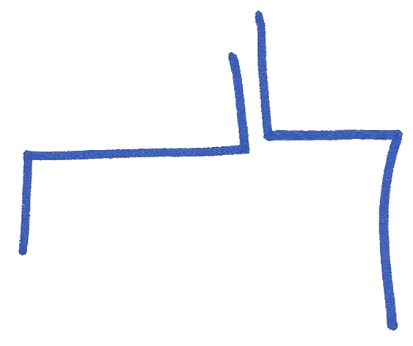 	El Arquitecto,	Fdo: D. Manuel Sánchez Azpeitia	Arquitecto colegiado 3.148 COACyLE	ÍNDICEÍNDICEÍNDICEÍNDICEÍNDICEÍNDICE1.-PLIEGO DE CLÁUSULAS ADMINISTRATIVASPLIEGO DE CLÁUSULAS ADMINISTRATIVASPLIEGO DE CLÁUSULAS ADMINISTRATIVASPLIEGO DE CLÁUSULAS ADMINISTRATIVAS61.1.-1.1.-Disposiciones GeneralesDisposiciones GeneralesDisposiciones Generales61.1.1.-1.1.1.-1.1.1.-Disposiciones de carácter generalDisposiciones de carácter general61.1.1.1.-1.1.1.1.-1.1.1.1.-1.1.1.1.-Objeto del Pliego de Condiciones61.1.1.2.-1.1.1.2.-1.1.1.2.-1.1.1.2.-Contrato de obra61.1.1.3.-1.1.1.3.-1.1.1.3.-1.1.1.3.-Documentación del contrato de obra61.1.1.4.-1.1.1.4.-1.1.1.4.-1.1.1.4.-Proyecto Arquitectónico61.1.1.5.-1.1.1.5.-1.1.1.5.-1.1.1.5.-Reglamentación urbanística61.1.1.6.-1.1.1.6.-1.1.1.6.-1.1.1.6.-Formalización del Contrato de Obra61.1.1.7.-1.1.1.7.-1.1.1.7.-1.1.1.7.-Jurisdicción competente71.1.1.8.-1.1.1.8.-1.1.1.8.-1.1.1.8.-Responsabilidad del Contratista71.1.1.9.-1.1.1.9.-1.1.1.9.-1.1.1.9.-Accidentes de trabajo71.1.1.10.-1.1.1.10.-1.1.1.10.-1.1.1.10.-Daños y perjuicios a terceros71.1.1.11.-1.1.1.11.-1.1.1.11.-1.1.1.11.-Anuncios y carteles71.1.1.12.-1.1.1.12.-1.1.1.12.-1.1.1.12.-Copia de documentos71.1.1.13.-1.1.1.13.-1.1.1.13.-1.1.1.13.-Suministro de materiales71.1.1.14.-1.1.1.14.-1.1.1.14.-1.1.1.14.-Hallazgos71.1.1.15.-1.1.1.15.-1.1.1.15.-1.1.1.15.-Causas de rescisión del contrato de obra71.1.1.16.-1.1.1.16.-1.1.1.16.-1.1.1.16.-Omisiones: Buena fe81.1.2.-1.1.2.-1.1.2.-Disposiciones relativas a trabajos, materiales y medios auxiliaresDisposiciones relativas a trabajos, materiales y medios auxiliares81.1.2.1.-1.1.2.1.-1.1.2.1.-1.1.2.1.-Accesos y vallados81.1.2.2.-1.1.2.2.-1.1.2.2.-1.1.2.2.-Replanteo81.1.2.3.-1.1.2.3.-1.1.2.3.-1.1.2.3.-Inicio de la obra y ritmo de ejecución de los trabajos81.1.2.4.-1.1.2.4.-1.1.2.4.-1.1.2.4.-Orden de los trabajos81.1.2.5.-1.1.2.5.-1.1.2.5.-1.1.2.5.-Facilidades para otros contratistas81.1.2.6.-1.1.2.6.-1.1.2.6.-1.1.2.6.-Ampliación del proyecto por causas imprevistas o de fuerza mayor91.1.2.7.-1.1.2.7.-1.1.2.7.-1.1.2.7.-Interpretaciones, aclaraciones y modificaciones del proyecto91.1.2.8.-1.1.2.8.-1.1.2.8.-1.1.2.8.-Prórroga por causa de fuerza mayor91.1.2.9.-1.1.2.9.-1.1.2.9.-1.1.2.9.-Responsabilidad de la dirección facultativa en el retraso de la obra91.1.2.10.-1.1.2.10.-1.1.2.10.-1.1.2.10.-Trabajos defectuosos91.1.2.11.-1.1.2.11.-1.1.2.11.-1.1.2.11.-Vicios ocultos91.1.2.12.-1.1.2.12.-1.1.2.12.-1.1.2.12.-Procedencia de materiales, aparatos y equipos91.1.2.13.-1.1.2.13.-1.1.2.13.-1.1.2.13.-Presentación de muestras101.1.2.14.-1.1.2.14.-1.1.2.14.-1.1.2.14.-Materiales, aparatos y equipos defectuosos101.1.2.15.-1.1.2.15.-1.1.2.15.-1.1.2.15.-Gastos ocasionados por pruebas y ensayos101.1.2.16.-1.1.2.16.-1.1.2.16.-1.1.2.16.-Limpieza de las obras101.1.2.17.-1.1.2.17.-1.1.2.17.-1.1.2.17.-Obras sin prescripciones explícitas101.1.3.-1.1.3.-1.1.3.-Disposiciones de las recepciones de edificios y obras anejasDisposiciones de las recepciones de edificios y obras anejas101.1.3.1.-1.1.3.1.-1.1.3.1.-1.1.3.1.-Consideraciones de carácter general101.1.3.2.-1.1.3.2.-1.1.3.2.-1.1.3.2.-Recepción provisional101.1.3.3.-1.1.3.3.-1.1.3.3.-1.1.3.3.-Documentación final de la obra111.1.3.4.-1.1.3.4.-1.1.3.4.-1.1.3.4.-Medición definitiva y liquidación provisional de la obra111.1.3.5.-1.1.3.5.-1.1.3.5.-1.1.3.5.-Plazo de garantía111.1.3.6.-1.1.3.6.-1.1.3.6.-1.1.3.6.-Conservación de las obras recibidas provisionalmente111.1.3.7.-1.1.3.7.-1.1.3.7.-1.1.3.7.-Recepción definitiva111.1.3.8.-1.1.3.8.-1.1.3.8.-1.1.3.8.-Prórroga del plazo de garantía111.1.3.9.-1.1.3.9.-1.1.3.9.-1.1.3.9.-Recepciones de trabajos cuya contrata haya sido rescindida111.2.-1.2.-Disposiciones FacultativasDisposiciones FacultativasDisposiciones Facultativas111.2.1.-1.2.1.-1.2.1.-Definición, atribuciones y obligaciones de los agentes de la edificaciónDefinición, atribuciones y obligaciones de los agentes de la edificación111.2.1.1.-1.2.1.1.-1.2.1.1.-1.2.1.1.-El Promotor111.2.1.2.-1.2.1.2.-1.2.1.2.-1.2.1.2.-El Proyectista121.2.1.3.-1.2.1.3.-1.2.1.3.-1.2.1.3.-El Constructor o Contratista121.2.1.4.-1.2.1.4.-1.2.1.4.-1.2.1.4.-El Director de Obra121.2.1.5.-1.2.1.5.-1.2.1.5.-1.2.1.5.-El Director de la Ejecución de la Obra121.2.1.6.-1.2.1.6.-1.2.1.6.-1.2.1.6.-Las entidades y los laboratorios de control de calidad de la edificación121.2.1.7.-1.2.1.7.-1.2.1.7.-1.2.1.7.-Los suministradores de productos121.2.2.-1.2.2.-1.2.2.-Agentes que intervienen en la obra según Ley 38/1999 (L.O.E.)Agentes que intervienen en la obra según Ley 38/1999 (L.O.E.)121.2.3.-1.2.3.-1.2.3.-Agentes en materia de seguridad y salud según R.D. 1627/1997Agentes en materia de seguridad y salud según R.D. 1627/1997121.2.4.-1.2.4.-1.2.4.-Agentes en materia de gestión de residuos según R.D. 105/2008Agentes en materia de gestión de residuos según R.D. 105/2008121.2.5.-1.2.5.-1.2.5.-La Dirección FacultativaLa Dirección Facultativa121.2.6.-1.2.6.-1.2.6.-Visitas facultativasVisitas facultativas131.2.7.-1.2.7.-1.2.7.-Obligaciones de los agentes intervinientesObligaciones de los agentes intervinientes131.2.7.1.-1.2.7.1.-1.2.7.1.-1.2.7.1.-El Promotor131.2.7.2.-1.2.7.2.-1.2.7.2.-1.2.7.2.-El Proyectista131.2.7.3.-1.2.7.3.-1.2.7.3.-1.2.7.3.-El Constructor o Contratista141.2.7.4.-1.2.7.4.-1.2.7.4.-1.2.7.4.-El Director de Obra151.2.7.5.-1.2.7.5.-1.2.7.5.-1.2.7.5.-El Director de la Ejecución de la Obra151.2.7.6.-1.2.7.6.-1.2.7.6.-1.2.7.6.-Las entidades y los laboratorios de control de calidad de la edificación161.2.7.7.-1.2.7.7.-1.2.7.7.-1.2.7.7.-Los suministradores de productos161.2.7.8.-1.2.7.8.-1.2.7.8.-1.2.7.8.-Los propietarios y los usuarios161.2.8.-1.2.8.-1.2.8.-Documentación final de obra: Libro del EdificioDocumentación final de obra: Libro del Edificio161.2.8.1.-1.2.8.1.-1.2.8.1.-1.2.8.1.-Los propietarios y los usuarios171.3.-1.3.-Disposiciones EconómicasDisposiciones EconómicasDisposiciones Económicas171.3.1.-1.3.1.-1.3.1.-DefiniciónDefinición171.3.2.-1.3.2.-1.3.2.-Contrato de obraContrato de obra171.3.3.-1.3.3.-1.3.3.-Criterio GeneralCriterio General171.3.4.-1.3.4.-1.3.4.-FianzasFianzas171.3.4.1.-1.3.4.1.-1.3.4.1.-1.3.4.1.-Ejecución de trabajos con cargo a la fianza171.3.4.2.-1.3.4.2.-1.3.4.2.-1.3.4.2.-Devolución de las fianzas171.3.4.3.-1.3.4.3.-1.3.4.3.-1.3.4.3.-Devolución de la fianza en el caso de efectuarse recepciones parciales181.3.5.-1.3.5.-1.3.5.-De los preciosDe los precios181.3.5.1.-1.3.5.1.-1.3.5.1.-1.3.5.1.-Precio básico181.3.5.2.-1.3.5.2.-1.3.5.2.-1.3.5.2.-Precio unitario181.3.5.3.-1.3.5.3.-1.3.5.3.-1.3.5.3.-Presupuesto de Ejecución Material (PEM)181.3.5.4.-1.3.5.4.-1.3.5.4.-1.3.5.4.-Precios contradictorios191.3.5.5.-1.3.5.5.-1.3.5.5.-1.3.5.5.-Reclamación de aumento de precios191.3.5.6.-1.3.5.6.-1.3.5.6.-1.3.5.6.-Formas tradicionales de medir o de aplicar los precios191.3.5.7.-1.3.5.7.-1.3.5.7.-1.3.5.7.-De la revisión de los precios contratados191.3.5.8.-1.3.5.8.-1.3.5.8.-1.3.5.8.-Acopio de materiales191.3.6.-1.3.6.-1.3.6.-Obras por administraciónObras por administración191.3.7.-1.3.7.-1.3.7.-Valoración y abono de los trabajosValoración y abono de los trabajos191.3.7.1.-1.3.7.1.-1.3.7.1.-1.3.7.1.-Forma y plazos de abono de las obras191.3.7.2.-1.3.7.2.-1.3.7.2.-1.3.7.2.-Relaciones valoradas y certificaciones201.3.7.3.-1.3.7.3.-1.3.7.3.-1.3.7.3.-Mejora de obras libremente ejecutadas201.3.7.4.-1.3.7.4.-1.3.7.4.-1.3.7.4.-Abono de trabajos presupuestados con partida alzada201.3.7.5.-1.3.7.5.-1.3.7.5.-1.3.7.5.-Abono de trabajos especiales no contratados201.3.7.6.-1.3.7.6.-1.3.7.6.-1.3.7.6.-Abono de trabajos ejecutados durante el plazo de garantía201.3.8.-1.3.8.-1.3.8.-Indemnizaciones MutuasIndemnizaciones Mutuas201.3.8.1.-1.3.8.1.-1.3.8.1.-1.3.8.1.-Indemnización por retraso del plazo de terminación de las obras201.3.8.2.-1.3.8.2.-1.3.8.2.-1.3.8.2.-Demora de los pagos por parte del Promotor201.3.9.-1.3.9.-1.3.9.-VariosVarios201.3.9.1.-1.3.9.1.-1.3.9.1.-1.3.9.1.-Mejoras, aumentos y/o reducciones de obra201.3.9.2.-1.3.9.2.-1.3.9.2.-1.3.9.2.-Unidades de obra defectuosas211.3.9.3.-1.3.9.3.-1.3.9.3.-1.3.9.3.-Seguro de las obras211.3.9.4.-1.3.9.4.-1.3.9.4.-1.3.9.4.-Conservación de la obra211.3.9.5.-1.3.9.5.-1.3.9.5.-1.3.9.5.-Uso por el Contratista de edificio o bienes del Promotor211.3.9.6.-1.3.9.6.-1.3.9.6.-1.3.9.6.-Pago de arbitrios211.3.10.-1.3.10.-1.3.10.-Retenciones en concepto de garantíaRetenciones en concepto de garantía211.3.11.-1.3.11.-1.3.11.-Plazos de ejecución: Planning de obraPlazos de ejecución: Planning de obra211.3.12.-1.3.12.-1.3.12.-Liquidación económica de las obrasLiquidación económica de las obras211.3.13.-1.3.13.-1.3.13.-Liquidación final de la obraLiquidación final de la obra212.-PLIEGO DE CONDICIONES TÉCNICAS PARTICULARESPLIEGO DE CONDICIONES TÉCNICAS PARTICULARESPLIEGO DE CONDICIONES TÉCNICAS PARTICULARESPLIEGO DE CONDICIONES TÉCNICAS PARTICULARES222.1.-2.1.-Prescripciones sobre los materialesPrescripciones sobre los materialesPrescripciones sobre los materiales232.1.1.-2.1.1.-2.1.1.-Garantías de calidad (Marcado CE)Garantías de calidad (Marcado CE)232.1.2.-2.1.2.-2.1.2.-HormigonesHormigones242.1.2.1.-2.1.2.1.-2.1.2.1.-2.1.2.1.-Hormigón estructural242.1.3.-2.1.3.-2.1.3.-Aceros para estructuras metálicasAceros para estructuras metálicas252.1.3.1.-2.1.3.1.-2.1.3.1.-2.1.3.1.-Aceros en perfiles laminados252.1.4.-2.1.4.-2.1.4.-MorterosMorteros262.1.4.1.-2.1.4.1.-2.1.4.1.-2.1.4.1.-Morteros hechos en obra262.1.4.2.-2.1.4.2.-2.1.4.2.-2.1.4.2.-Mortero para revoco y enlucido272.1.5.-2.1.5.-2.1.5.-Materiales cerámicosMateriales cerámicos272.1.5.1.-2.1.5.1.-2.1.5.1.-2.1.5.1.-Baldosas cerámicas282.1.6.-2.1.6.-2.1.6.-Sistemas de placasSistemas de placas282.1.6.1.-2.1.6.1.-2.1.6.1.-2.1.6.1.-Placas de yeso laminado282.1.6.2.-2.1.6.2.-2.1.6.2.-2.1.6.2.-Perfiles metálicos para placas de yeso laminado292.1.6.3.-2.1.6.3.-2.1.6.3.-2.1.6.3.-Pastas para placas de yeso laminado302.1.7.-2.1.7.-2.1.7.-Aislantes e impermeabilizantesAislantes e impermeabilizantes312.1.7.1.-2.1.7.1.-2.1.7.1.-2.1.7.1.-Aislantes conformados en planchas rígidas312.1.7.2.-2.1.7.2.-2.1.7.2.-2.1.7.2.-Aislantes de lana mineral312.1.8.-2.1.8.-2.1.8.-VidriosVidrios322.1.8.1.-2.1.8.1.-2.1.8.1.-2.1.8.1.-Vidrios para la construcción322.1.9.-2.1.9.-2.1.9.-VariosVarios332.1.9.1.-2.1.9.1.-2.1.9.1.-2.1.9.1.-Equipos de protección individual332.2.-2.2.-Prescripciones en cuanto a la Ejecución por Unidad de ObraPrescripciones en cuanto a la Ejecución por Unidad de ObraPrescripciones en cuanto a la Ejecución por Unidad de Obra342.2.1.-2.2.1.-2.2.1.-Actuaciones previasActuaciones previas362.2.2.-2.2.2.-2.2.2.-DemolicionesDemoliciones372.2.3.-2.2.3.-2.2.3.-EstructurasEstructuras412.2.4.-2.2.4.-2.2.4.-Fachadas y particionesFachadas y particiones412.2.5.-2.2.5.-2.2.5.-Carpintería, vidrios y protecciones solaresCarpintería, vidrios y protecciones solares422.2.6.-2.2.6.-2.2.6.-Remates y ayudasRemates y ayudas462.2.7.-2.2.7.-2.2.7.-InstalacionesInstalaciones482.2.8.-2.2.8.-2.2.8.-Aislamientos e impermeabilizacionesAislamientos e impermeabilizaciones512.2.9.-2.2.9.-2.2.9.-CubiertasCubiertas512.2.10.-2.2.10.-2.2.10.-Revestimientos y trasdosadosRevestimientos y trasdosados522.2.11.-2.2.11.-2.2.11.-Gestión de residuosGestión de residuos552.2.12.-2.2.12.-2.2.12.-Seguridad y saludSeguridad y salud592.2.13.-2.2.13.-2.2.13.-Rehabilitación energéticaRehabilitación energética682.3.-2.3.-Prescripciones sobre verificaciones en el edificio terminadoPrescripciones sobre verificaciones en el edificio terminadoPrescripciones sobre verificaciones en el edificio terminado692.4.-2.4.-Prescripciones en relación con el almacenamiento, manejo, separación y otras operaciones de gestión de los residuos de construcción y demoliciónPrescripciones en relación con el almacenamiento, manejo, separación y otras operaciones de gestión de los residuos de construcción y demoliciónPrescripciones en relación con el almacenamiento, manejo, separación y otras operaciones de gestión de los residuos de construcción y demolición69